                                                        Anexa la Ordinul ministrului mediului, apelor și pădurilor nr....... din .........Lista Roșie Națională a speciilor de păsări din România, folosind criteriile IUCN        IntroducereÎn biologie, prin listă roșie se înțelege un sistem de clasificare a organismelor în funcție de riscul de extincție. Clasificarea acestora este realizată în funcție de un set de criterii cantitative și calitative  stricte, dezvoltate de Uniunea Internațională pentru Conservarea Naturii (IUCN). Setul de criterii a fost adoptat de consiliul IUCN începând cu anul 1994 și de atunci a trecut printr-o serie de modificări succesive, ajungându-se la forma actuală începând cu anul 2001. În linii mari, într-o listă roșie, organismele sunt  grupate în funcție de existența lor în prezent, în specii extincte (specii dispărute) și specii extante, acestea din urmă fiind afiliate unei categorii care estimează riscul de extincție, pornind de la un risc de extincție minim și sfârșind cu un risc de extincție foarte mare. Dezvoltarea listei roșii reprezintă primul pas pentru selecția speciilor prioritare pentru conservare. În România, prima listă roșie națională a speciilor de păsări a fost publicată în anul 2005 (Munteanu D. în Botnariuc N. și Tatole V., 2005) când au fost folosite categoriile, dar fără a fi aplicate criteriile calitative și cantitative aprobate de IUCN. Din acest motiv putem afirma că prezenta listă roșie este prima pentru România, dezvoltată prin aplicarea strictă a criteriilor IUCN.Categoriile și criteriile IUCN de evaluare a riscului de extincție al speciilorÎn dezvoltarea acestei liste roșii a păsărilor din România a fost folosită versiunea cea mai recentă a categoriilor și criteriilor publicată de IUCN (Versiunea 3.1, IUCN, 2001), interpretate pe baza ghidului publicat în anul 2019 (Red List Guidelines, versiunea 14, 2019) și implementate la nivel național pe baza ghidului de implementare la nivel național și regional (Guidelines for application of IUCN Red List criteria at Regional and National level, versiunea 4.0 , 2010).Speciile sunt clasificate în specii extante (prezente) și specii extincte (dispărute). În funcție de o serie de criterii prestabilite, speciile sunt sau nu sunt evaluate prin prisma criteriilor IUCN. Speciile care nu sunt evaluate sunt catalogate cu NE (Neevaluat/Not evaluated), iar dacă specia nu a fost evaluată deoarece nivelul de cunoștințe referitoare la specia respectivă nu este satisfăcător pentru a aplica criteriile și pentru a aloca o categorie, specia este listată ca DD (Data Deficient/ Date insuficiente).Este recomandat să fie evaluate prin prisma riscului de extincție doar speciile native, autohtone sau care au colonizat în mod natural un anumit teritoriu. În sistemul IUCN (IUCN 2012) speciile evaluate pot fi alocate la una dintre următoarele categorii ): preocupare minimă, aproape amenințat, vulnerabil, periclitat, critic periclitat, dispărut în sălbăticie, dispărut, în care riscul de extincție crește gradual de la categoria “preocupare minimă” la categoria “dispărut” (figura 1).Fig. 1: Categoriile de periclitare IUCN pentru speciile evaluateÎn această clasificare, specii amenințate sau în pericol de dispariție, sunt considerate speciile aflate în categoriile Vulnerabil, Periclitat și Critic Periclitat . Speciile “aproape amenințate” (NT) sunt aflate într-o categorie intermediară între speciile amenințate și speciile care nu sunt amenințate cu dispariția. Statutul de conservare cel mai favorabil îl au speciile care nu au un pericol de extincție previzibil, această categorie fiind formată din speciile care intră în categoria “preocupare minimă” (LC).La evaluările regionale sau naționale, nu se folosesc categoriile “dispărut” și “dispărut din sălbăticie”, decât în cazul în care specia a dispărut la nivel global. În cazul în care  o specie a dispărut la nivel regional sau dintr-o țară dar persistă în alte regiuni sau alte țări aceste categorii se înlocuiesc cu categoria “extinct regional” (RE). Pentru speciile despre care se bănuiește că au dispărut dar încă nu au fost efectuate expediții speciale de cercetare a statutului acestora se recomandă să fie folosită categoria intermediară: “critic periclitat/ posibil extinct” (CR/PE).Speciile sunt încadrate în categoriile amintite în funcție de criteriile din tabelul 1. Aceste criterii se bazează pe: mărimea populațională (mai exact numărul de indivizi maturi dintr-o specie sau populație), tendința populațională a speciei (sau a populației dacă evaluarea este făcută la nivel regional), zona de distribuție, arealul de răspândire al acesteia, amenințările și presiunile la care este supusă specia și relația dintre acești parametrii. Criteriile sunt caracterizate de praguri cantitative numerice în funcție de care o specie (prin intermediul parametrilor amintiți anterior) se califică sau nu pentru o categorie de periclitare.Tabelul 1 : Sumarul celor cinci criterii (A-E) folosite pentru a evalua dacă un taxon este încadrat într-o categorie de amenințare (Red List Guidelines, 2019)Principiile de întocmire a listei roșiiLista roșie a fost dezvoltată pentru toate speciile cuibăritoare din România în perioada 1901-2021, respectiv de la începutul secolului XX până în prezent, cu o serie de excepții indicate de ghidul de aplicare a categoriilor și criteriilor IUCN la nivel național și regional (IUCN 2012):Nu sunt evaluate speciile care cuibăresc sporadic într-o țară, în anumite condiții favorabile dar care de obicei au statut de specii accidentale în acea țară. De exemplu, nagâțul cu coadă albă (Vanellus leucurus), deși a cuibărit în Dobrogea ocazional pentru o perioadă de doi ani în perioada 2000-2001 (Munteanu D. et all. 2002, Munteanu D. în Botnariuc N. & Tatole V. 2005), este o specie care de obicei are statut de specie accidentală în România și prin urmare nu îndeplinește condițiile de evaluare. Aceste specii apar în listă, însă sunt catalogate ca specii neevaluate (NE)Speciile nou cuibăritoare, aflate în expansiune teritorială sunt evaluate doar dacă au format o populație stabilă și au cuibărit pentru o perioadă de minim 10 ani în regiune. De asemenea, aceste specii apar în lista de referință, însă nu au fost evaluate.Nu au fost evaluate speciile care nu beneficiază de dovezi certe de cuibărit în perioada 1901-2021, menționate uneori ori ca posibil cuibăritoare în una sau mai multe publicații consultate: acvila țipătoare mare (Aquila clanga) (Linția D. 1954, Ciochia V. 1992, Weber P. et all. 1994), acvila de stepă (Aquila nipalensis) (Linția D. 1954), vânturelul mic (Falco naumanii) (Ciochia V. 1992, Weber P. 1994, Munteanu D. 2002), inărița (Carduelis flammea) (Weber P. et all. 1994, Weber P., Kohl S., 1992-1995), lăcarul nordic (Acrocephalus dumetorum) (Weber P. et all. 1994, Ciochia V. 1992), lăcarul de pipirig (Acrocephalus paludicola) (Ciochia V. 1992), silvia roșcată (Sylvia cantillans) (Weber P. et all. 1994), fluierarul de lac (Tringa stagnatilis) (Linția D. 1955, Ciochia V. 1992) și pescărușul mic (Larus minutus) (Linția D. 1955). Aceste specii au fost șterse de pe lista de referință.De asemenea, după cum a fost amintit la început, nu au fost evaluate speciile menționate ca specii cuibăritoare înainte de 1901, respectiv: vânturelul mic (Falco naumanii) cu ultima dovadă certă de cuibărit datând din anul 1900 (Linția D., 1954, Salmen 1980, Klemm, Kohl, 1988), cocorul mic (Anthropoides virgo), ierunca alpină (Lagopus muta) și stăncuța alpină (Pyrrocorax graculus) (Linția D. 1954, Munteanu D. 2009).În principiu, dacă pentru o anumită specie au fost aplicate categoriile listei roșii pentru statutul de specie cuibăritoare, atunci pentru acea specie nu au mai fost aplicate separat categoriile de periclitare și pentru statutul de oaspete de iarnă sau populații de pasaj, decât dacă specia era prezentă pe lista de referință pentru raportarea pentru articolului 12 al Directivei Păsări, simultan și cu fenologia de  “oaspete de iarnă” și îndeplinea cumulativ toate cele trei criterii folosite pentru calificarea pentru evaluare pentru speciile “oaspeți de iarnă”(detaliate mai jos).Categoriile de periclitare au fost aplicate diferențiat fenologic și pentru speciile care au dispărut ca specii cuibăritoare din țară dar care în prezent sunt prezente ca oaspeți de iarnă. De exemplu rața cu cap alb (Oxyura leucocephala) era specie cuibăritoare la începutul secolului XX (Linția D. 1955, Munteanu D. 2009). Prin dispariția populației cuibăritoare specia a fost evaluată ca specie extinctă regional (RE) pentru populațiile cuibăritoare și critic periclitată (CR) pentru populația care doar iernează în România.Speciile care au statut de oaspete de iarnă au fost evaluate doar dacă îndeplinește cumulativ criteriile de mai jos:Specia era pe lista de raportare pentru articolul 12 al Directivei Păsări cu statutul de oaspete de iarnă și/sau pasajSpecia are o populație semnificativă care iernează în România sau a avut în trecut o populație semnificativă care ierna în țară.Specia beneficiază deja de un statut de periclitare pe lista roșie mondială sau europeană (2021)Speciile și populațiile de pasaj, ca regulă generală, nu au fost evaluate. Această grupă nu a fost evaluată deoarece în prezent nu există date solide privind tendințele populaționale ale speciilor de pasaj iar efectivele populaționale de pasaj raportate sunt estimate pe baza populațiilor cuibăritoare din nordul Europei sau Asiei despre care se știe, cu probabilitate mare, că migrează prin România. Există o schemă specială de monitorizare a păsărilor acvatice migratoare care a fost implementată cu titlu pilot în anul 2013 pe un număr relativ redus de zone umede. Prin permanentizarea și extinderea acestei scheme în viitor, vor putea fi calculate și tendințe populaționale și implicit, fiind disponibili mai mulți parametrii pentru evaluare, vor putea fi evaluate mai exact și aceste specii de pasaj. Evaluarea speciilor s-a realizat în două etape, în concordanță cu recomandările ghidului de aplicare a categoriilor și criteriilor  IUCN la nivel național și regional (IUCN 2012). Inițial s-a realizat evaluarea standard (primară) prin care fiecare specie a fost încadrată în categorii de perclitare pe baza criteriiilor de evaluare. În linii mari fiecare specie a fost analizată prin prisma parametrilor pe baza cărora au fost întocmite criteriile, respectiv prin analiza numărului de indivizi maturi, a tendinței populaționale a speciei pe trei generații sau pe 10 ani (a fost selectată perioada cea mai lungă) și a suprafeței zonei de distribuție (AOO) și a arealului de răspândire (EOO). Pentru evaluare prin prisma numărului de indivizi maturi, deoarece în majoritatea cazurilor populația era reprezentată printr-o valoare minimă și o valoare maximă, s-a folosit valoarea minimă, pentru a realiza o evaluare caracterizată de principiul precauției, în conformitate cu cerințele ghidului de evaluare (IUCN 2019). Evaluarea caracterizată de principiul precauției este recomandată din motive practice, respectiv de a maximiza eficiența unor eventuale măsuri de conservare necesare pentru îmbunătățirea situației unor specii. Sintetizând, rezultatele sunt mai bune în situația în care se intervine cât mai devreme chiar și în situații în care statutul de periclitare este caracterizat de un oarecare grad de nesiguranță.Evaluarea prin numărul minim de indivizi a fost realizată doar în cazurile în care calitatea datelor era bună, iar mărimea populației a fost calculată printr-un recensământ caracterizat de acoperire completă sau prin extrapolare bazată pe o suprafață de probă relevantă. În cazurile în care efectivele minime și maxime proveneau din metode bazate pe opinia experților, atunci a fost folosită valoarea medie populațională, deoarece s-a considerat că atât valoarea minimă cât și cea maximă au un grad de imprecizie ridicat. În cazul în care au apărut excepții de la aceste reguli, atunci situația respectivă este detaliată în coloana de justificări din anexa 2.Ulterior s-a realizat revizuirea regională a categoriei inițiale de încadrare rezultate din evaluarea primară, în care populația națională a speciei a fost analizată prin prisma statutului de periclitare global și european (Birdlife International, 2021), a tendinței populațiilor din țările vecine și a posibilității influxului de indivizi din aceste țări precum și a amenințărilor la care e supusă specia.  Prin revizuirea regională, categoria inițială, fie a fost păstrată , fie a fost reclasificată într-o categorie cu un risc mai mic de extincție, modificarea realizându-se, în funcție de situație cu una sau chiar cu două categorii (în special dacă statutul global al speciei era LC, tendința populațiilor vecine era ascendentă sau stabilă și există posibilitatea unui influx de indivizi din populațiile vecine). În cazurile în care pentru evaluarea inițială era folosit numărul minim de indivizi, dar intervalul între numărul minim și maxim era mare, atunci s-a realizat reclasificarea cu o categorie cu un risc mai mic de extincție, încă de la evaluare primară, procesul continuând ulterior în mod normal la revizuirea regională. Dacă specia avea deja statut de periclitare la nivel european sau global, populația din România era izolată de restul populațiilor, tendința populațiilor vecine era descendentă, nu exista posibilitatea unui influx de indivizi din țările vecine sau România adăpostea o proporție importantă din populația speciei atunci de obicei specia rămânea cu statutul de periclitare inițial, fără a se realiza o revizie prin reclasificarea într-o categorie caracterizată de un risc mai mic de extincție. Procesul detaliat de evaluare pentru fiecare specie (cu categoria de perclitare primară și categoria revizuită) poate fi consultat în anexa 2 a acestui document.Lista roșie sintetică a speciilor de păsări din România, cu categoriile de periclitare naționale, europene, globale și proporția populației din România față de populația europeană, pentru fiecare specie de păsări evaluată, poate fi consultată în anexa 1 a acestui document.Sursa datelor pe baza cărora a fost realizată lista roșie a păsărilor din RomâniaPentru evaluare au fost folosite date din mai multe surse după cum urmează:Efectivele naționale și numărul de indivizi maturi – raportarea realizată în anul 2020 pentru Articolul 12 al Directivei Păsări, perioada 2013-2018.Tendințele pe 3 generații sau pentru 10 ani (în funcție de care perioadă e mai lungă): calculate pe baza datelor provenite din:Raportarea realizată în anul 2020 pentru articolul 12 al Directivei păsări, perioada 2013-2018.Programul de monitorizare a speciilor acvatice și palustre cuibăritoare (2013-2014 și 2020-2021)Programul de monitorizare a păsărilor răpitoare de zi și a berzei negre (2005-2021)Programul de monitorizare a acvilei de munte și al șoimului călător (2007-2021)Programul Monitorizarea Păsărilor Comune din perioada 2010 - 2021Programul de monitorizare al vânturelului de seară (2015-2021)Programul de monitorizare al șoimului dunărean (2006-2021)Programul de monitorizare a speciilor nocturne din habitate deschise (2014-2021)Programul de monitorizare a speciilor de huhurezi (2013-2021)Arealul geografic și zonele de distribuție au fost calculate din hărțile de distribuție din:Raportarea României pe Articolul 12, perioada 2008-2018Atlasul păsărilor cuibăritoare din România 2006-2017 (nepublicat)O sinteză a acestor date și a surselor care au fost folosite poate fi consultată în anexa 3 a prezentului document.Rezultate și discuțiiRezultate generaleÎn conformitate cu principiile de evaluare enunțate mai sus, pornind de la o listă de 300 de specii de păsări, unele dintre ele nominalizate fie într-o singură categorie fenologică (cuibărit, iernare sau pasaj) altele, simultan în mai multe categorii (de exemplu pentru rața cu cap castaniu, pornind de la datele cerute pentru raportarea pe articolul 12 al Directivei Păsări, s-au făcut evaluări diferențiate pentru lista roșie pentru populația cuibăritoare și populația care iernează) au fost evaluate 259 de specii.Dintre acestea, 12 specii (4,63%), au dispărut din avifauna cuibăritoare a României, în perioada 1900-2021, 43 de specii (16,6%) sunt specii amenințate (cu risc de extincție), 27 de specii (10,42%) sunt specii aproape amenințate (NT) iar 180 de specii (69,5%) nu sunt amenințate în prezent (figura 2). Deoarece pentru 3 specii (1.15% din suma totală procentuală) s-au făcut evaluări separate pentru diferite categorii fenologice cu încadrări finale diferite (de exemplu Oxyura leucocephala este evaluată ca specie extinctă regional (RE) pentru populația cuibăritoare din țară și critic periclitată pentru populația care iernează, Aythya ferina este evaluată ca specie vunerabilă (Vu) pentru populația cuibăritoare și ca specie cu preocupare minimă pentru populația care iernează etc.), simpla însumare a speciilor pe categorii de periclitare nu corespunde cu numărul total al speciilor evaluate.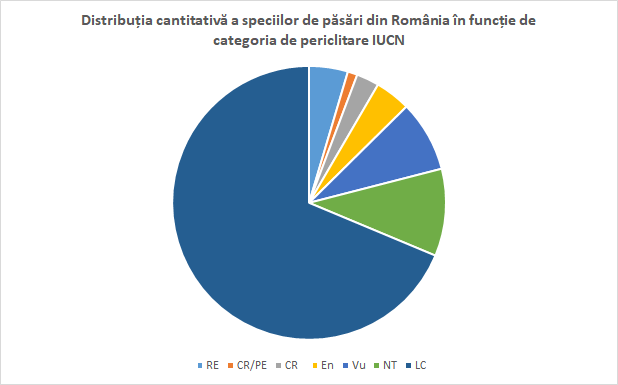 Fig. 2:  Distribuția speciilor de păsări în categoriile de periclitare IUCNLegendă: RE - Extinct regional, CR/P E - Critic periclitat/Posibil extinct, CR-Critic periclitat, En-Periclitat/Amenințat, Vu-Vulnerabil, NT- Aproape Amenințat, LC  -Preocupare minimă Până în prezent nu s-a mai făcut o evaluare bazată pe criteriile IUCN, iar tendințele populaționale cantitative calculate sunt de dată relativ recentă, așadar nu avem o bază de referință pentru a compara rezultatele obținute în această evaluare. După cum am menționat, în trecut s-a mai făcut o evaluare parțială prin prisma categoriilor IUCN dar fără aplicarea strictă a criteriilor, așadar rezultatele nu sunt comparabile (Munteanu D., în Botnariuc N. și Tatole V., 2005 ). Acest lucru va fi posibil odată cu repetarea viitoare a procesului de evaluare recomandat de IUCN.Speciile care au dispărut ca specii cuibăritoare din România în perioada 1990-2021 sunt: rața cu cap alb (Oxyura leucocephala) (Linția D. 1955, Munteanu D., 2009) , gaia roșie (Milvus milvus) (Munteanu D., 2009), zăganul (Gypaetus barbatus) (Linția D. 1954), hoitarul (Neophron percnopterus) (Munteanu D. 2009), vulturul pleșuv sur (Gyps fulvus) (Munteanu D., în Botnariuc N. și Tatole V., 2005), vulturul negru (Aegypius monachus) (Munteanu D., în Botnariuc N. și Tatole V., 2005), erete alb (Circus macrourus) (Munteanu D. 2009), potârnichea de stâncă (Alectoris graeca) (Linția D. 1955), cocorul (Grus grus) (Linția D. 1954), spârcaciul (Tetrax tetrax) (Linția D. 1955, Munteanu D. 2009), pescărușul rozalb (Larus genei) (Linția D. 1955), pescărița mare (Hydroprogne caspia) (Linția D. 1955). Exceptând potârnichea de stâncă, care odată cu dispariția populației sedentare cuibăritoare din Cazanele Dunării, nu a mai fost observată pe teritoriul țării, celelalte specii pot fi întâlnite, fie ca specii oaspeți de iarnă (Oxyura leucocephala), fie ca specii de pasaj (Oxyura leucocephala, Circus macrouros, Grus grus, Larus genei, Hydroprogne caspia) sau ca specii accidentale (Milvus milvus, Gypaetus barbatus, Neophron percnopterus, Gyps fulvus, Aegypius monachus, Tetrax tetrax). Pentru unele din aceste specii nu este exclusă posibilitatea apariției în viitor a unor noi populații cuibăritoare, fie printr-o extindere naturală a arealului din prezent, fie prin implementarea unor scheme de reintroducere.Dintre speciile periclitate, un număr de 3 specii sunt într-o categorie intermediară, respectiv “Critic periclitate/posibil extincte”. Această clasificare înseamnă că, deși le considerăm în principiu extincte regional ca specii cuibăritoare, nu putem exclude posibilitatea prezenței unor perechi cuibăritoare, deoarece nu s-au făcut cercetări riguroase pentru a exclude această posibilitate.  Cele 3 specii grupate aici sunt: ciovlica negrie (Glareola nordmanni), ploierul de munte (Eudromias morinellus), culicul mare (Numenius arquata). La fel ca în cazul speciilor extincte regional, amintite mai sus, aceste specii pot fi întâlnite în prezent în România, fie în perioada de pasaj (Eudromias morinellus), fie în perioada de pasaj și rar iarna (Numenius arquata), fie accidental (Glareola nordmanni).Speciile critic periclitate (CR) sunt reprezentate de șapte specii, dintre care șase specii sunt clasificate pentru perioada de cuibărire: rața sunătoare (Bucephala clangula), ferestrașul mic (Mergellus albellus), gaia neagră (Milvus migrans), acvila de câmp (Aquila heliaca), dropia (Otis tarda), pescărița râzătoare (Gelochelidon nilotica); la acestea se adaugă gârlița mică (Anser erythropus), evaluată pentru perioada de iarnă.Un număr de 11 specii, îndeplinesc criteriile pentru a fi încadrate în categoria de specii periclitate (En): corcodelul cu gât roșu (Podiceps grisegena), șoimul dunărean (Falco cherrug), cocoșul de mesteacăn (Lyrurus tetrix), pescărușul asiatic (Larus ichthyaetus) pescărușul cu cap negru (Larus melanocephalus), ciuful de câmp (Asio flammeus), ciocârlia de Bărăgan (Melanocorypha calandra), pietrarul mediteranean (Oenanthe hispanica), mierla de piatră (Monticola saxatilis), rața cu cap alb (Oxyura leucocephala) și acvila țipătoare mare (Clanga clanga). Dintre acestea, nouă specii au fost evaluate pentru perioada de cuibărit iar două (Oxyura leucocephala și Clanga clanga) pentru perioada de iarnă.În sfârșit, speciile amenințate se încheie cu categoria speciilor vulnerabile (VU), pentru care, dintre speciile din lista de referință, un număr de 22 de specii au îndeplinit criteriile de încadrare, respectiv: pelicanul comun (Pelecanus onocrotalus), pelicanul creț (Pelecanus crispus), rața cu cap castaniu (Aythya ferina), codalbul (Haliaeetus albicilla), eretele sur (Circus pygargus), acvila de munte (Aquila chrysaetos), vânturelul de seară (Falco vespertinus), crestețul mic (Zapornia pusilla), cristelul de câmp (Crex crex), scoicarul (Haematopus ostralegus), ciovlica ruginie (Glareola pratincola), prundărașul de sărătură (Charadrius alexandrinus), nagâțul (Vanellus vanellus), becațina comună (Gallinago gallinago), sitarul de mal (Limosa limosa), chira de mare (Thalasseus sandvicensis), chirighița neagră (Chlidonias niger), chirighița cu aripi albe (Chlidonias leucopterus), sfrânciocul cu frunte neagră (Lanius minor), câneparul (Linaria cannabina), lebăda mică (Cygnus columbianus bewickii) și gâsca cu gât roșu (Branta ruficollis).Între speciile amenințate și cele pentru care nu există un risc previzibil de extincție, există o categorie intermediară, care cuprinde specii care, deși în prezent nu îndeplinesc criteriile de încadrare în categoriile de periclitare, există un risc semnificativ ca în viitor să devină specii periclitate. Această categorie de specii aproape amenințate (NT) cuprinde în România un număr de 27 de specii, respectiv: uliul porumbar (Accipiter gentilis), ciocârlia de câmp (Alauda arvensis), fâsa de pădure (Anthus trivialis), drepneaua palidă (Apus pallidus), buha (Bubo bubo), stârcul de cireadă (Bubulcus ibis), mugurarul roşu (Carpodacus erythrinus), pescărelul negru (Cinclus cinclus), acvila ţipătoare mică (Clanga pomarina), gușa vânătă (Cyanecula svecica), muscarul semigulerat (Ficedula semitorquata), lişiţa (Fulica atra), ciuvica (Glaucidium passerinum), acvila mică (Hieraaetus pennatus), rândunica (Hirundo rustica), stârcul pitic (Ixobrychus minutus), sfrânciocul mare (Lanius excubitor), greluşelul pătat (Locustella naevia), lopătarul (Platalea leucorodia), țigănuşul (Plegadis falcinellus), corcodelul cu gât negru (Podiceps nigricollis), cresteţul pestriţ (Porzana porzana), mărăcinarul mare (Saxicola rubetra), mărăcinarul negru (Saxicola torquatus), chira mică (Sternula albifrons), fluturaşul de stâncă (Tichodroma muraria), fluierarul cu picioare roşii (Tringa totanus).Marea majoritate a speciilor, respectiv 180 de specii (69,49%), nu sunt amenințate, în cel puțin una din categoriile fenologice evaluate pentru acea specie, fiind încadrate în categoria speciilor cu preocupare minima (LC).Diferențe față de lista roșie europeanăÎn paralel cu dezvoltarea listei roșii naționale, BirdLife International a întreprins un proces de evaluare la nivel European, bazat pe rezultatele raportării statelor membre ale Uniunii Europene pentru Articolul 12 al Directivei Păsări (Directiva 2009/147/CE a Parlamentului European și a Consiliului din 30 noiembrie 2009 privind conservarea păsărilor sălbatice) pentru perioada 1980-2018, care, combinate cu datele colectate de la partenerii naționali BirdLife din statele din Europa care nu sunt membri ai Uniunii Europene, s-au materializat în Lista Roșie a păsărilor din Europa publicată în anul 2021 (Birdlife International 2021). În mod firesc, prin aplicarea acelorași criterii la seturi diferite de date, rezultatele nu sunt întru totul identice, rezultând o serie de diferențe. Aceste diferențe au rezultat și sunt interpretate prin poziționarea României central sau periferic în arealul unei specii, prin numărul de indivizi ai unei specii mai mic în România decât în Europa, prin tendințele populaționale diferite uneori la nivel European și național etc. Sinteza acestor diferențe este exemplificată în figura 3.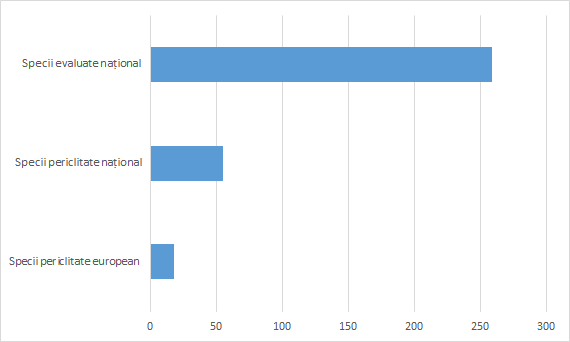 Fig.3: Situația speciilor periclitate la nivel național și European, din lista speciilor evaluate la nivel național.Dintre speciile analizate din lista de referință pentru România, 7 specii au o categorie de periclitare mai severă în Europa decât în România (Podiceps nigricollis, Coturnix coturnix, Tringa totanus, Streptopelia turtur, Apus apus, Lanius senator, Corvus frugilegus) dintre care 4 specii (Podiceps nigricollis, Tringa totanus, Streptopelia turtur, Corvus frugilegus) sunt periclitate doar la nivel european, nu și național.  Fluierarul cu picioare roșii (Tringa totanus) se încadrează, în lista roșie europeană, în categoria speciilor vulnerabile (VU) datorită unei tendințe populaționale negative de peste 30% la nivel continental, cauzată în special de declinul populațional din trei țări (Islanda, Rusia și Belarus) care adăpostesc peste 50% din populația Europeană (Birdlife International 2021). La nivel național este o specie aproape amenințată (NT), datorită unei populații de dimensiune mică (criteriul D) dar cu o tendință populațională care nu e cunoscută pentru a permite încadrarea într-o categorie de periclitare.  Turturica (Streptopelia turtur) și cioara de semănătură (Corvus frugilegus) sunt specii vulnerabile la nivel European, datorită unor tendințe populaționale negative severe în ultimele trei generații (BirdLife International 2021), în special în vestul Europei, dar care în România au o tendință populațională pozitivă pentru turturică și necunoscută pentru cioara de semănătură (Monitorizarea Păsărilor Comune 2010-2021), fapt care le încadrează în categoria speciilor cu preocupare minimă la nivel național. Corcodelul cu gât negru (Podiceps nigricollis) a înregistrat o înrăutățire semnificativă a statutului la nivel European, fiind una din speciile nou introduse în categoria speciilor amenințate din Europa , unde din specie de preocupare minimă (Birdlife, 2015) a devenit specie vulnerabilă (Birdlife, 2021). Această situație s-a înregistrat în special datorită unei contracții populaționale severe în Ucraina și Rusia, țări care găzduiesc peste 70% din populația europeană a acestei specii. În România specia este clasificată ca specie aproape amenințată datorită populației mici. Tendința este necunoscută, dar există indicii că și la noi în țară, este posibil ca în ultimii 30 de ani, specia să fi înregistrat o contracție a arealului (Weber P. et. all 1994, Munteanu D., 2002). 	Prin contrast, 55 de specii au o categorie de periclitare mai severă în România decât în Europa (Podiceps grisegena, Aquila chrysaetos, Ixobrychus minutus, Bubulcus ibis, Plegadis falcinellus, Platalea leucorodia, Anser erythropus, Aquila heliaca, Asio flammeus, Oxyura leucocephala, Bucephala clangula, Charadrius alexandrinus, Chlidonias leucopterus, Circus pygargus, Accipiter gentilis, Clanga pomarina, Clanga clanga, Chlidonias niger, Crex crex, Hieraaetus pennatus, Gelochelidon nilotica, Porzana porzana, Glareola pratincola, Haliaeetus albicilla, Lanius minor, Larus ichthyaetus, Larus melanocephalus, Limosa limosa, Linaria cannabina, Lyrurus tetrix tetrix, Melanocorypha calandra, Mergellus albellus, Milvus migrans, Sternula albifrons, Monticola saxatilis, Bubo bubo, Glaucidium passerinum, Oenanthe hispanica, Apus pallidus, Otis tarda, Alauda arvensis, Hirundo rustica, Anthus trivialis, Cinclus cinclus, Cyanecula svecica, Saxicola rubetra, Saxicola torquatus, Pelecanus crispus, Pelecanus onocrotalus, Locustella naevia, Ficedula semitorquata, Tichodroma muraria, Thalasseus sandvicensis, Zapornia pusilla, Carpodacus erythrinus) dintre care 28 de specii sunt periclitate doar la nivel național, nu și european (Aquila chrysaetos, Aquila heliaca, Asio flammeus, Bucephala clangula, Charadrius alexandrinus, Chlidonias leucopterus, Circus pygargus, Chlidonias niger, Crex crex, Gelochelidon nilotica, Glareola pratincola, Haliaeetus albicilla, Lanius minor, Larus ichthyaetus, Larus melanocephalus, Limosa limosa, Linaria cannabina, Lyrurus tetrix tetrix, Melanocorypha calandra, Mergellus albellus, Milvus migrans, Monticola saxatilis, Oenanthe hispanica, Otis tarda, Pelecanus crispus, Pelecanus onocrotalus, Thalasseus sandvicensis, Zapornia pusilla). Această situație are interpretări diferite în funcție de particularitățile diferite la nivel național și european. O serie de specii (Bucephala clangula, Mergellus albellus, Lyrurus tetrix tetrix) prezintă în România populații cuibăritoare izolate, aflate la distanță mare de arealul principal al acelei specii, formate dintr-un număr mic de indivizi maturi, criteriu care le califică cu ușurință într-o categorie de periclitare la nivel național (strict pentru populația cuibăritoare, nu și pentru populațiile de iarnă, care la Bucephala clangula și Mergellus albellus sunt mult mai numeroase, formate din indivizi care vin din nordul continentului, din arealul principal de cuibărire al speciei) dar nu și la nivel European, unde populațiile cuibăritoare sunt mult mai mari. Pentru alte specii (Otis tarda, Limosa limosa, Larus ichthyaetus, Larus melanocephalus, Gelochelidon nilotica, Thalasseus sandvicensis, Chlidonias niger, Chlidonias leucopterus, Asio flammeus, Oenanthe hispanica) România se află la marginea arealului lor natural, populațiile naționale fiind marginale cu cuibărit restricționat uneori la una sau puține colonii, cu o răspândire națională redusă ca dimensiune sau punctuală,  calificându-se așadar mult mai ușor într-un criteriu de periclitare populațional sau spațial, la nivel național decât la nivel European.Speciile de pelicani (Pelecanus crispus și Pelecanus onocrotalus) cuibăresc într-un număr foarte mic de colonii în țară, fapt care le califică cu ușurință la criteriul D2, care nu se mai poate aplica la nivel European.O serie de specii (Milvus migrans, Haliaeetus albicilla, Circus pygargus, Aquila heliaca, Aquila chrysaetos, Zapornia pusilla, Monticola saxatilis) prezintă un număr suficient de mic de indivizi maturi la nivel național pentru a putea fi încadrate în diferite categorii de periclitare în România, situație care nu se repetă însă la nivel continental.Ciocârlia de Bărăgan (Melanocorypha calandra), cristelul de  câmp (Crex crex) și sfrânciocul cu frunte neagră (Lanius minor) au o tendință populațională negativă atât la nivel European cât și la nivel național, dar este mai severă și depășește pragul de diminuare populațională de - 30% pe o durată de trei generații sau 10 ani doar la nivel național, după cum urmează: -90% pentru Melanocorypha calandra, -75,12% pentru Lanius minor (Monitorizarea păsărilor comune 2010-2021)- și -88,9% pentru Crex crex  (Monitorizarea păsărilor comune 2010-2021 și Programul de monitorizare a speciilor nocturne din habitate deschise, 2014-2021). O situație mai specială este înregistrată de cânepar (Linaria cannabina) care are o tendință populațională negativă la nivel național (Monitorizarea păsărilor comune 2010-2021), din cauze necunoscute până în prezent, dar pozitivă la nivel European.În sfârșit, ciovlica ruginie (Glareola pratincola) și prundărașul de sărătură (Charadrius alexandrinus) au o tendință populațională negativă atât la nivel European cât și la nivel național, dar nu suficient de severă pentru a califica aceste specii pentru încadrarea în diferite categorii de periclitare. Acest declin populațional, însă, combinat cu o mărime mică a populației la nivel național, le califică ca specii amenințate la nivel național dar nu și la nivel european.Din această comparație am exclus speciile extincte regional  din România (ca specii cuibăritoare) deoarece niciuna nu a dispărut recent, analiza fiind făcută pe perioada 1901-2021, în contrast cu lista roșie Europeană care a analizat datelele din perioada 1980-2018 (BirdLife, 2021).Statutul și tendințele populaționale ale speciilor de păsări din România în funcție de tipul de habitatO analiză a distribuției speciilor amenințate și aproape amenințate din România în funcție de tipul de habitate în care trăiesc poate indica gradul de presiune și de modificări antropice existente în aceste habitate folosind numărul de specii periclitate ca indicator al sănătății acestor habitate. În principiu, cu cât un habitat este mai sănătos, ocupă o suprafață mai mare și își îndeplinește mai bine funcțiile ecosistemice, cu atât numărul de specii periclitate este mai mic. Analizând distribuția speciilor amenințate (critic periclitate, periclitate și vulnerabile) din România pe tipuri de habitate (figura 4) se remarcă faptul că zonele umede adăpostesc numărul cel mai mare de specii amenințate (19 specii), urmate îndeaproape de habitatele deschise (pajiști și terenuri arabile) cu 12 specii. La distanță considerabilă, pe locul trei, sunt speciile de pădure, speciile marine și speciile de stâncării cu câte 3 specii amenințate fiecare. Situația este asemănătoare și în privința speciilor aproape amenințate, unde cele mai multe specii se regăsesc în habitatele acvatice (11 specii), urmate dehabitatele deschise (pajiști și terenuri arabile) cu 8 specii. 	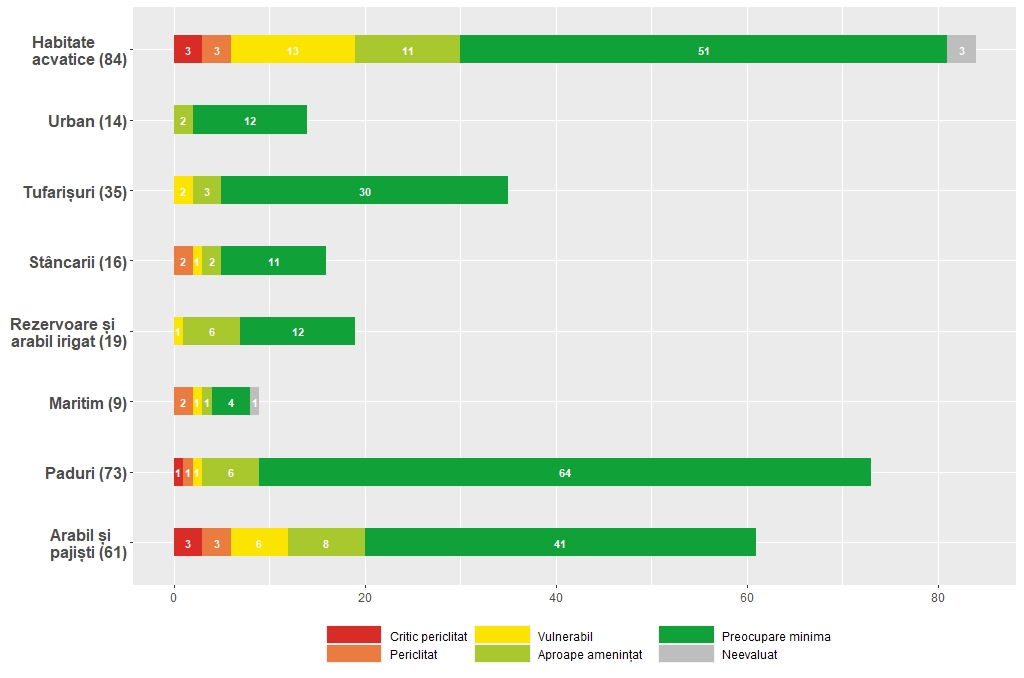 Fig 4: Statutul de periclitare al speciilor de păsări din România în funcție de habitatele ocupatePentru a analiza capacitatea habitatelor de a susține speciile de păsări caracteristice pentru acel tip de habitat, o imagine mai clară este oferită de analiza procentajului de  specii amenințate/ sau fără preocupări de conservare din totalul speciilor care folosesc acele habitate (tabelul 2). Și din acest unghi, pe primele locuri sunt speciile de păsări caracteristice habitatelor acvatice (22,6% specii amenințate) și speciile caracteristice habitatelor deschise (pajiști și terenuri agricole) cu 19,6%. Pe primul loc însă, prin prisma procentajului, sunt  speciile de păsări marine, cu un procent de 33,3%. Acest procent indică că, deși, în România există relativ puține specii marine, aceste specii sunt în majoritate cu probleme de conservare.  Aceste rezultate indică, cel puțin la nivel național, că aceste habitate, respectiv mediul marin (incluzând țărmurile mării), zonele umede și deschise (în principal pajiști și pășuni ), trebuie să fie prioritare pentru conservare. În mod implicit, indică și faptul că până în prezent presiunile și amenințările antropice au fost suficient de intense și severe și că măsurile de protecție nu au fost suficient de extinse sau suficient de stricte pentru a preveni deteriorarea acestor habitate, ca mediu de viață pentru speciile de păsări caracteristice. Tab. 2: Procentul speciilor amenințate/ cu preocupare minimă din totalul speciilor care folosesc un habitatPrin comparația tendințelor populaționale pe 10 ani pe diferite tipuri de habitate (figura 5), situația este asemănătoare, însă nu identică, în sensul că habitatele deschise și zonele umede au un număr identic de specii cu tendințe populaționale descrescătoare (câte 12 specii pentru fiecare tip de habitat). Acestea sunt urmate de habitatele forestiere, unde se înregistrează 6 specii cu tendințe populaționale negative. Totuși, nu pentru toate speciile sunt cunoscute în prezent tendințele populaționale, pe viitor fiind posibile schimbări de clasament între habitate, prin cunoașterea tendințelor populaționale pentru tot mai multe specii. În prezent, în zonele umede sunt cele mai multe specii cu tendință populațională incertă sau necunoscută (56), urmate de habitatele forestiere, unde pentru un număr de 39 de specii tendința populațională este necunoscută sau incertă și de habitatele deschise (pajiști și terenuri arabile) unde un număr de 33 de specii au tendințe sunt necunoscute sau incerte. Dacă analizăm situația speciilor cu tendințe populaționale ascendente atunci se detașează habitatele forestiere cu un număr 14 specii cu tendințe populaționale crescătoare urmate de speciile de terenuri deschise cu 11 specii și speciile de tufărișuri și zone umede, cu câte 10 specii fiecare (figura 4). 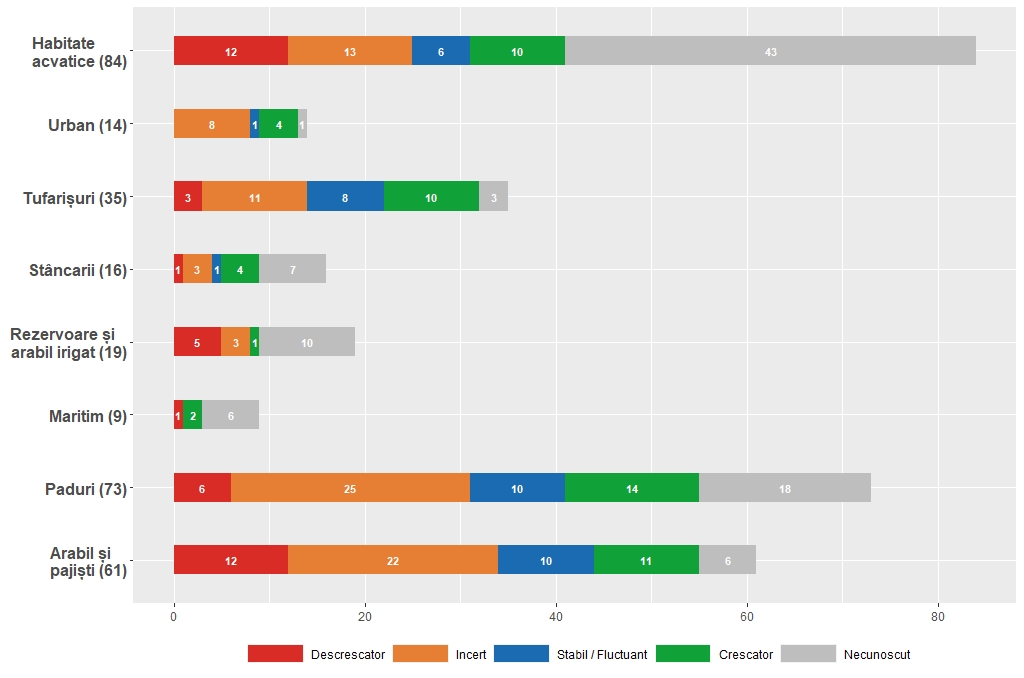 Fig. 5: Distribuția tendințelor populaționale ale păsărilor din România în funcție de habitatele în care aceste specii apar.Dacă analizăm din punct de vedere procentual (numărul de specii cu un anumit tip de tendință dintr-un habitat raportat la numărul total de specii din acel tip de habitat) atunci procentul cel mai mare al speciilor cu tendință populațională descrescătoare se înregistrează în rezervoare și terenuri arabile irigate cu 26,32% (tabelul 3), urmate de habitatele deschise (pajiști și terenuri arabile) cu 19,67%  și zonele umede (14,29%).Tabelul 3. Situația procentuală a tendințelor populaționale ale speciilor de păsări în funcție de habitatele caracteristiceCunoștințe care trebuie îmbunătățiteProcesul de trecere prin criteriile cerute pentru lista roșie este un proces cu grad mare de obiectivitate în care opinia experților are un rol relativ mic. Este un proces în care rolul parametrilor luați în calcul este decisiv pentru încadrarea unei specii într-o categorie de periclitare sau nu. Din acest motiv vom face o scurtă trecere în revistă a lipsurilor identificate, care odată rezolvate vor crește gradul de precizie al evaluărilor viitoare:Tendințe populaționale: există o serie de tendințe populaționale care sunt necunoscute. Nu ne referim aici la tendințele raportate ca “nesigure” (oficial ”uncertain”), deoarece acele tendințe sunt bazate pe date provenite din scheme solide, calculate statistic, la care însă gradul de incertitudine provine de la faptul că limitele de confidență nu permit încadrarea clară în categoria ”crescător” sau ”descrescător” (de obicei, în cazul tendințelor ”nesigure”, gradul de siguranță și implicit clarificarea tendinței, crește odată cu acumularea de date consecutive, obținute prin repetarea caracteristică schemelor de monitorizare). Tendințele necunoscute momentan nu pot fi evitate deoarece, fie speciile respective nu au scheme de monitorizare specifice (de exemplu potârnichea (Perdix perdix) sau sitarul de pădure (Scolopax rusticola)), fie schemele de monitorizare sunt derulate cu o frecvență prea redusă (de exemplu o dată la șase ani pentru schema de păsări acvatice cuibăritoare, răpitoare diurne, huhurezi etc ), fie sunt scheme recent dezvoltate (schema de monitorizare a ieruncii etc ), care abia au fost implementate pentru prima dată sau care în trecut au fost implementate într-un număr mic de puncte (schema de monitorizare a ciocănitorilor). Pentru a îmbunătăți calitatea datelor și implicit precizia tendințelor calculate se impune, după cum este subliniat și în metodologiile propriu-zise, repetarea la cel puțin 3 ani a acestora. Pentru un asemenea deziderat trebuie asigurată o finanțare adecvată iar corpul de observatori trebuie antrenat și întărit prin pregătirea unui număr suplimentar de experți. O notă aparte trebuie subliniată pentru speciile acvatice de pasaj. Pentru acest tip de specii s-a realizat o schemă pilot de monitorizare specifică care a fost implementată o singură dată,  în 2013. Prin repetarea anuală a acelei scheme și prin extinderea ei la mai multe locații, în timp, vor fi disponibile și date suficiente pentru a calcula tendințele efectivelor speciilor acvatice de pasaj care trec prin România.Efective populaționale: în acest caz este necesară, pe baza datelor acumulate, o analiză amănunțită a speciilor pentru care este esențială dezvoltarea de scheme suplimentare sau colectarea unor informații specifice în cadrul schemelor existente. În mod sigur, pe viitor, va trebui implementată o schemă specifică pentru potârniche (Perdix perdix). Această specie înregistrează la nivel European - declin populațional care este suspectat și la noi. O schema specifică a fost dezvoltată pentru specie și agreată între Societatea Ornitologică Română și Asociația pentru protecția naturii Grupul Milvus, separat de prezentul contract, și va trebui implementată în viitor. O situație asemănătoare o are și sitarul de pădure (Scolopax rusticola), unde datele din alte scheme de monitorizare nu sunt suficient de numeroase pentru a permite analize ulterioare detaliate. Pentru a crește precizia cu care sunt calculate efectivele populaționale, în perioada 2020-2021 când au fost revizuite protocoalele existente, anumite protocoale au fost îmbunătățite prin introducerea unor date auxiliare care trebuiesc colectate, de obicei prin intermediul aplicațiilor special dezvoltate și care vor aduce un plus de precizie în analizele viitoare.Distribuția speciilor: pentru acest capitol dispunem de volumul cel mai mare de date, deoarece în acest scop pot fi utilizate și datele ocazionale, care nu provin din scheme speciale de monitorizare sau recensăminte. Totuși și în acest caz sunt zone care trebuiesc acoperite mai amănunțit decât altele (de ex. Carpații de Curbură, sudul Moldovei, Oltenia), pentru a egaliza volumul de cunoștințe între regiuni, sau strict pentru a dispune de mai multe informații dintr-o regiune care în prezent nu este suficient cunoscută. De asemenea, pentru anumite specii, pe viitor trebuiesc întreprinse expediții speciale pentru a clarifica, fie certitudinea cuibaritului lor în România, cum este cazul culicului mare (Numenius arquata), fie doar pentru a clarifica distribuția lor în anumite zone.ConcluziiPrezentul raport sintetizează procesul prin care a fost dezvoltată lista roșie a păsărilor din România și rezultatele acestui demers. Rezultatele acestui proces vizează identificare stării de periclitare și implicit statutul de conservare al speciilor de păsări din România. Acești termeni (gradul de periclitare și statutul de conservare) sunt într-o relație de corelație directă, speciile amenințate fiind în același timp și specii cu statut de conservare nefavorabil la nivel național iar speciile care nu sunt amenințate sunt speciile cu statut de conservare favorabil. Din lista de referință au fost evaluate 259 de specii de păsări din care 43 de specii sunt amenințate și implicit au un statut de conservare nefavorabil. Dintre acestea, 3 specii au statutul critic periclitate/posibil extinct, 7 critic periclitat, 11 periclitat iar 22 de specii sunt vulnerabile.  27 de specii sunt aproape amenințate iar 180 de specii sunt încadrate în categoria ”preocupare minimă” și au statut de conservare favorabil. În perioada 1901-2021 din România, populațiile cuibăritoare a 12 specii au dispărut. 3 specii au încadrări diferite în categorii de periclitare în funcție de statutul fenologic evaluat (Oxyura leucocephala, Aythya ferina și Fulica atra)  Amenințările și presiunile antropogene sunt mai intense la nivelul speciilor de păsări caracteristice zonelor umede și habitatelor deschise (pajiști, pășuni, fânațe, terenuri arabile), în aceste habitate înregistrându-se cele mai multe specii amenințate sau cu tendință populațională negativă. La aceste amenințări și presiuni antropogene se adaugă și efectul schimbărilor climatice.  O atenție deosebită trebuie acordată și habitatelor marine unde se înregistrează un procent mare de specii amenințate raportate la numărul total de specii din acest habitat și la rezervoare și terenuri arabile irigate unde se înregistrează un procent mare de specii cu tendințe populaționale negative. De menționat totuși, că la aceste două ultime tipuri de habitate, avem un număr mic de specii caracteristice, prin urmare este mult mai facil de înregistrat procente mari de specii problematice deoarece este suficient ca pentru un număr foarte mic de specii să se înregistreze  tendințe populaționale negative sau categorii de periclitare caracteristice speciilor amenințate. În sfârșit, prin analiza informațiilor care lipsesc sunt identificate o serie de specii la care trebuiesc implementate scheme noi de monitorizare – precum potârnichea (Perdix perdix) și sitarul de pădure (Scolopax rusticola) sau este subliniată importanța repetării acestora cu o frecvență mai mare. Pentru o grupă întreagă de specii (speciile acvatice de pasaj) trebuie permanentizată schema pilot de migrație a speciilor acvatice, pentru a putea calcula tendințe populaționale în viitor. Pe lângă aceste individualizări subliniem importanța monitorizării a cât mai multe specii de păsări (și implicit continuarea tuturor schemelor existente), pentru a avea din timp o imagine cât mai exactă a modificărilor survenite în populațiile speciilor de păsări, cu un accent special pentru speciile amenințate.Este îmbucurător faptul că marea majoritate a speciilor de păsări din România nu sunt amenințate, însă este necesară finanțarea adecvată și implementarea măsurilor de conservare identificate, a planurilor de acțiune pentru specii și a planurilor de management pentru ariile protejate, rețeaua de arii naturale trebuie întărită iar terenurile agricole trebuie administrate și în beneficiul biodiversității, pentru ca în timp să atingem dezideratul pentru conservare al Uniunii Europene, respectiv să “plaseze biodiversitatea Europei pe drumul către redresare până în 2030, în beneficiul oamenilor, al climei și al planetei” (COM/2020/380 final).Bibliografie:Bird, J.P., Martin, R., Akçakaya, H.R., Gilroy, J., Burfield, I.J., Garnett, S.T., Symes, A., Taylor, J., Şekercioğlu, Ç.H. and Butchart, S.H.M. (2020), Generation lengths of the world's birds and their implications for extinction risk. Conservation Biology, 34: 1252-1261. https://doi.org/10.1111/cobi.13486BirdLife International (2015) European Red List of Birds. Luxembourg: Publications Office for Official Publications of the European Communities.BirdLife International (2021) European Red List of Birds. Luxembourg: Publications Office of the European Union.Botnariuc N., Tatole V. 2005 Cartea Roșie a vertebratelor din România, Muzeul Național de Istorie “Grigore Antipa” București Ciochia V.1992. Păsările clocitoare din România. Editura Științifică, BucureștiIUCN Red List Categories and Criteria, Version 3.1 second edition, https://www.iucnredlist.org/resources/categories-and-criteriaIUCN. (2012). IUCN Red List Categories and Criteria: Version 3.1. Second edition. Gland, Switzerland and Cambridge, UK: IUCN. iv + 32pp.IUCN. (2012). Guidelines for Application of IUCN Red List Criteria at Regional and National Levels: Version 4.0. Gland, Switzerland and Cambridge, UK: IUCN. iii + 41pp.IUCN Standards and Petitions Committee. 2019. Guidelines for Using the IUCN Red List Categories and Criteria. Version 14. Prepared by the Standards and Petitions Committee. Downloadable from http://www.iucnredlist.org/documents/RedListGuidelines.pdf.Iușan C., Zahorec., L., 2020, Contributions to knowledge of nesting black grouse (Tetrao tetrix) in Rodna Mountains National Park and Natura 2000 site (Romania), Studii și Cercetări - Seria Biologie (sub tipar), Klemm W., Kohl S,1988, Die Ornis Siebenbürgens, vol. 3, Böhlau Verlag,  Köln-WienLinția Dionisie (1954) Păsările din R.P.R, volumul al 2-lea, Editura Academiei Republicii Populare Romîne, BucureștiLinția Dionisie (1955) Păsările din R.P.R, volumul al 3-lea, Editura Academiei Republicii Populare Romîne, BucureștiMunteanu D., Papadopol A., Weber P. 2002 Atlasul păsărilor cuibăritoare din România, ediția a II-a, Publicațiile Societății Ornitologice Române, nr.16, Cluj-NapocaSalmen H., 1980, Die Ornis Siebenbürgens, vol. 1,Böhlau Verlag, Köln-WienVon Dombrowsky, Robert Ritter (1946) Păsările României, Ornis Romaniae, volumul 1 Editura pentru literatură și artă, BucureștiWeber P., Kohl S. (1992-1995): Zur Vogelwelt von Siebenbürgen-Rumänien. – Monticola – 7: 145 - 148Weber P., Munteanu D., Papadopol A. 1994 Atlasul provizoriu al păsărilor clocitoare din România, Publicațiile Societății Ornitologice Române 2, MediașWeber Peter (2000) Aves Histriae- Avifauna zonei Histria, Rezervația Biosferei Delta Dunării, Editura Aves********* Raportarea României pentru articolul 12 al Directivei Păsări, perioada 2013-2018, https://nature-art12.eionet.europa.eu/article12/********* Handbook of the Birds of the World and BirdLife International (2020). Handbook of the Birds of the World and BirdLife International digital checklist of the birds of the world. Version 5. Available at: http://datazone.birdlife.org/userfiles/file/Species/Taxonomy/HBW-BirdLife_Checklist_v5_Dec20.zip.********* COMUNICARE A COMISIEI CĂTRE PARLAMENTUL EUROPEAN, CONSILIU, COMITETUL ECONOMIC ȘI SOCIAL EUROPEAN ȘI COMITETUL REGIUNILOR Strategia UE privind biodiversitatea pentru 2030 Readucerea naturii în viețile noastre COM/2020/380 finalAnexa 1. Lista Roșie a speciilor de păsări din România. Versiunea Finală.Explicațiile coloanelor și sursa informațiilor.Fen. – Fenologia (oficială, conform raportării pentru Art.12) pentru care a fost făcută evaluarea (B – breeding / cuibărire, W – wintering / iernare, P – passage / pasaj); Statut național – statutul final în Lista Roșie a României; Statut Global  – Încadrarea oficială în Lista Roșie a IUCN, la nivel global (Handbook of the Birds of the World and BirdLife International (2020). Handbook of the Birds of the World and BirdLife International digital checklist of the birds of the world. Version 5);  Statut European  – Încadrarea oficială în Lista Roșie europeană (v. 2021); sunt trecute categoriile doar pentru speciile listate în Lista Roșie; în cazul în care specia apare în lista României la alte fenologii decât cele pentru care a fost evaluată la nivel european, este marcat N/A; Obs. statut European: este dată încadrarea la nivel european, în paranteză fiind trecută fenologia pentru care a fost evaluată la nivel european (BirdLife International (2021) European Red List of Birds. Luxembourg: Publications Office of the European Union).Pentru Listele Roșii este folosită codificarea oficială IUCN: RE – regionally extinct / dispărut din regiune; CR/PE - Critically Endangered/Possible extinct/ Critic periclitat / Posibil dispărut; CR - Critically Endangered / Critic periclitat; EN – Endangered / Periclitat; VU – Vulnerable / Vulnerabil; NT - Near Threatened / Aproape amenințate; LC - Least Concern / Preocupare minimă; NE – Not Evaluated / Neevaluat; NA – Not Applicable / Nu se aplică.B.% min și max – Procentul populației cuibăritoare în România din totalul populației europene, valoare minimă și maximă; W/P.% min și max – Procentul populației care iernează/migratoare în/prin România din totalul populației europene, valoare minimă și maximă; pentru calcularea valorilor s-au folosit datele din BirdLife Datazone: BirdLife International (2021) IUCN Red List for birds. Downloaded from http://www.birdlife.org on 10/09/2021.Anexa 2. Procesul de evaluare al Listei Roșie a speciilor de păsări din România. Versiunea Finală.Explicațiile coloanelor. Euring – codul Euring al speciilor; Cod N2000 – codul Natura 2000 al speciilor; Fen. – Fenologia (oficială, conform raportării pentru Art.12) pentru care a fost făcută evaluarea (B – breeding / cuibărire, W – wintering / iernare, P – passage / pasaj); Evaluare inițială – încadrarea inițială, strict pe baza criteriului îndeplinit, înainte de aplicarea modificărilor ulterioare necesare conform metodologiei IUCN; Categorie finală LR – Încadrarea finală a speciei în Lista Roșie a României (Codificarea oficială IUCN: RE – regionally extinct / dispărut din regiune; CR/PE - Critically Endangered/Possible extinct/ Critic periclitat / Posibil dispărut; CR - Critically Endangered / Critic periclitat; EN – Endangered / Periclitat; VU – Vulnerable / Vulnerabil; NT - Near Threatened / Aproape amenințate; LC - Least Concern / Preocupare minimă; NE – Not Evaluated / Neevaluat; NA – Not Applicable / Nu se aplică); Criteriu max. – criteriul maxim pe care specia îl îndeplinește pentru încadrare în categoriile de Listă Roșie (conform IUCN).Anexa 3. Sursa datelor și valorile calculate pentru realizarea Listei Roșii și a Listei speciilor de interes comunitar pentru care România are o responsabilitate mare în asigurarea conservării acestora. Versiunea Finală.Explicațiile coloanelor. Fen. – Fenologia (oficială, conform raportării pentru Art.12) pentru care a fost făcută evaluarea (B – breeding / cuibărire, W – wintering / iernare, P – passage / pasaj); Tendința populațională termen scurt – tendințele pe termen scurt calculate; Dir. – Direcția tendinței (D – Descrescător/Decreasing, S – Stabil/Stable, I – Crescător/Increasing, F – Fluctuant/Fluctuating, U – Nesigur/Uncertain, UNK – Necunoscut/Unknown); Val. – Valoarea calculată a tendinței, pentru tendințele descrescătoare (relevante pentru încadrare în Lista Roșie); Info. – Informații suplimentare; Sursa t. – Sursa datelor folosite pentru calculul tendințelor; Populația – valorile populaționale de referință; Min. – valoarea minimă a populației; Max. – valoarea maximă a populației; Med. – valoarea medie a populației; Sursa p. – Sursa valorilor populaționale; Suprafața distribuției – suprafețele utilizate în calcularea evaluarea distribuției; EOO – Extent of Occurance/Arealul de răspândire a speciei; AOO – Area of Occupancy/Zona de distribuție a speciei; Sursa d. – Sursa datelor folosite pentru calculul distribuției. Sursa 1. Rap. Art.12: Raportarea României conform Articolului 12 al Directivei Păsări, perioada 2008-2018, http://cdr.eionet.europa.eu/ro/eu/art12/envxtwkgSursa 2: CBM 2010 – 2021 (2): Programul Monitorizarea Păsărilor Comune din perioada 2010 - 2021Preocupare minimă (LC)Aproape amenințat (NT)Vulnerabil (VU)Periclitat (En)Critic periclitat (CR)Dispărut din sălbăticie (EW)Dispărut (Ex)Reducerea mărimii populației. Reducere populațională (bazată pe lungimea a trei generații sau pe 10 ani, perioada care e mai lungă) bazată pe orice criteriu de la A1 la A4Reducerea mărimii populației. Reducere populațională (bazată pe lungimea a trei generații sau pe 10 ani, perioada care e mai lungă) bazată pe orice criteriu de la A1 la A4Reducerea mărimii populației. Reducere populațională (bazată pe lungimea a trei generații sau pe 10 ani, perioada care e mai lungă) bazată pe orice criteriu de la A1 la A4Reducerea mărimii populației. Reducere populațională (bazată pe lungimea a trei generații sau pe 10 ani, perioada care e mai lungă) bazată pe orice criteriu de la A1 la A4Reducerea mărimii populației. Reducere populațională (bazată pe lungimea a trei generații sau pe 10 ani, perioada care e mai lungă) bazată pe orice criteriu de la A1 la A4Critic PericlitatCritic PericlitatPericlitatVulnerabilA1≥90%≥90%≥70%50%A2,3&4≥80≥80≥50≥30A1. Reducere populațională observată, estimată, dedusă sau suspectată în trecut, când cauzele reducerii sunt în mod clar reversibile ȘI înțelese ȘI au încetat.bazată pe oricare  variantă dintre:(a)observație directă (exceptînd A3)(a)observație directă (exceptînd A3)(a)observație directă (exceptînd A3)A1. Reducere populațională observată, estimată, dedusă sau suspectată în trecut, când cauzele reducerii sunt în mod clar reversibile ȘI înțelese ȘI au încetat.bazată pe oricare  variantă dintre:(b) un indice de abundență potrivit taxonului(b) un indice de abundență potrivit taxonului(b) un indice de abundență potrivit taxonuluiA2. Reducere populațională observată, estimată, dedusă sau suspectată în trecut cînd cauzele reducerii poate nu au încetat SAU poate nu sunt înțelese SAU poate nu sunt reversibile.bazată pe oricare  variantă dintre:(c) un declin în zona de distribuție (AOO/area of occupancy), arealul de răspândire (EOO/ extent of occurrence) și/sau calității habitatului(c) un declin în zona de distribuție (AOO/area of occupancy), arealul de răspândire (EOO/ extent of occurrence) și/sau calității habitatului(c) un declin în zona de distribuție (AOO/area of occupancy), arealul de răspândire (EOO/ extent of occurrence) și/sau calității habitatuluiA2. Reducere populațională observată, estimată, dedusă sau suspectată în trecut cînd cauzele reducerii poate nu au încetat SAU poate nu sunt înțelese SAU poate nu sunt reversibile.bazată pe oricare  variantă dintre:(d) nivelul de exploatare actual sau potențial(d) nivelul de exploatare actual sau potențial(d) nivelul de exploatare actual sau potențialA3. Reducere populațională proiectată, dedusă sau suspectată care va avea loc în viitor (pe o perioadă de maxim 100 de ani) [(a) nu poate fi folosit pentru A3].bazată pe oricare  variantă dintre:(e) datorită taxonilor introduși, hibridizării, patogenilor, poluanților, competitorilor sau paraziților(e) datorită taxonilor introduși, hibridizării, patogenilor, poluanților, competitorilor sau paraziților(e) datorită taxonilor introduși, hibridizării, patogenilor, poluanților, competitorilor sau parazițilorA4. Reducere populațională observată, estimată, dedusă, proiectată sau suspectată pe o perioadă de timp care trebuie să includă atât trecutul cât și viitorul (pe o perioadă în viitor de maxim 100 de ani), pentru care cauzele reducerii poate nu au încetat SAU poate nu sunt înțelese SAU poate nu sunt reversibile.bazată pe oricare  variantă dintre:(e) datorită taxonilor introduși, hibridizării, patogenilor, poluanților, competitorilor sau paraziților(e) datorită taxonilor introduși, hibridizării, patogenilor, poluanților, competitorilor sau paraziților(e) datorită taxonilor introduși, hibridizării, patogenilor, poluanților, competitorilor sau parazițilorArealul geografic considerat fie ca B1 areal de răspândire și/sau B2 zonele de distribuțieArealul geografic considerat fie ca B1 areal de răspândire și/sau B2 zonele de distribuțieArealul geografic considerat fie ca B1 areal de răspândire și/sau B2 zonele de distribuțieArealul geografic considerat fie ca B1 areal de răspândire și/sau B2 zonele de distribuțieCritic PericlitatPericlitatVulnerabilB1. Areal de răspândire< 100 km²< 5.000 km²< 20.000 km²B2. Zona de distribuție< 10 km²< 500 km²< 2.000 km²Și cel puțin două din următoarele trei condițiiȘi cel puțin două din următoarele trei condițiiȘi cel puțin două din următoarele trei condițiiȘi cel puțin două din următoarele trei condițiiSever fragmentat SAU numărul de locații=1≤ 5≤ 10Declin continuu observat, estimat, dedus sau proiectat în oricare din (i) arealul de răspândire, (ii) zona de distribuție, (iii) distribuția, arealul și/sau calitatea habitatului, (iv) numărul de locații sau subpopulații, (v) numărul de indivizi maturi.Declin continuu observat, estimat, dedus sau proiectat în oricare din (i) arealul de răspândire, (ii) zona de distribuție, (iii) distribuția, arealul și/sau calitatea habitatului, (iv) numărul de locații sau subpopulații, (v) numărul de indivizi maturi.Declin continuu observat, estimat, dedus sau proiectat în oricare din (i) arealul de răspândire, (ii) zona de distribuție, (iii) distribuția, arealul și/sau calitatea habitatului, (iv) numărul de locații sau subpopulații, (v) numărul de indivizi maturi.Declin continuu observat, estimat, dedus sau proiectat în oricare din (i) arealul de răspândire, (ii) zona de distribuție, (iii) distribuția, arealul și/sau calitatea habitatului, (iv) numărul de locații sau subpopulații, (v) numărul de indivizi maturi.Fluctuații extreme în oricare din (i) arealul de răspândire, (ii) zona de distribuție, (iii) numărul de locații sau subpopulații, (iv) numărul de indivizi maturi.Fluctuații extreme în oricare din (i) arealul de răspândire, (ii) zona de distribuție, (iii) numărul de locații sau subpopulații, (iv) numărul de indivizi maturi.Fluctuații extreme în oricare din (i) arealul de răspândire, (ii) zona de distribuție, (iii) numărul de locații sau subpopulații, (iv) numărul de indivizi maturi.Fluctuații extreme în oricare din (i) arealul de răspândire, (ii) zona de distribuție, (iii) numărul de locații sau subpopulații, (iv) numărul de indivizi maturi.Mărime mică a populației și declinMărime mică a populației și declinMărime mică a populației și declinMărime mică a populației și declinMărime mică a populației și declinCritic periclitatPericlitatVulnerabilNumăr de indivizi maturiNumăr de indivizi maturi<250<2.500<10.000Și cel puțin unul dintre, C1 sau C2Și cel puțin unul dintre, C1 sau C2Și cel puțin unul dintre, C1 sau C2Și cel puțin unul dintre, C1 sau C2Și cel puțin unul dintre, C1 sau C2C1. Un declin continuu observat, estimat sau proiectat de cel puțin (proiectat pâna la max. 100 de ani în viitor):C1. Un declin continuu observat, estimat sau proiectat de cel puțin (proiectat pâna la max. 100 de ani în viitor):25% în 3 ani sau o generație (categoria care e mai lungă)20% în 5 ani sau două generații (categoria care e mai lungă)10% în 10 ani sau trei generații (categoria care e mai lungă)C2. Un declin continuu observat, estimat, proiectat sau dedus și cel puțin una, din următoarele trei condiții:C2. Un declin continuu observat, estimat, proiectat sau dedus și cel puțin una, din următoarele trei condiții:(a)(i) numărul de indivizi maturi în fiecare subpopulație≤50≤250≤1.000(a)(ii) % indivizi maturi într-o subpopulație =90-100%95-100%100%(b) Fluctuații extreme în numărul indivizilor(b) Fluctuații extreme în numărul indivizilorPopulație foarte mică sau cu distribuție restrânsăPopulație foarte mică sau cu distribuție restrânsăPopulație foarte mică sau cu distribuție restrânsăPopulație foarte mică sau cu distribuție restrânsăCritic periclitatPericlitatVulnerabilD. Număr de indivizi maturi<50<250D1. <1000D2. (se aplică doar pentru categoria Vulnerabil)  Distribuție restrânsă sau număr redus de locații cu o amenințare viitoare plauzibilă care poate duce rapid taxonul în categoria CR (Critic Periclitat) sau En (Periclitat).--D2. De obicei: AOO<20km² sau numărul de locații ≤5.Analiză cantitativăAnaliză cantitativăAnaliză cantitativăAnaliză cantitativăCritic periclitatPericlitatVulnerabilCare indică probabilitatea de extincție în sălbăticie să fie :≥50% în 10 ani sau în trei generații, oricare e mai lungă (max. 100 de ani)≥20% în 20 de ani sau cinci generații, oricare e mai lungă (max. 100 de ani)≥10% în 100 de aniHabitate/procent specii% CR% En% VU% NT% LC% NE% sp. amenințateZone umede3.573.5715.4813.1060.713.5722.62Habitate urbane14.2985.71Habitate de tufăriș5.718.5785.715.71Habitate stâncoase/pietroase12.506.2512.5068.7518.75Rezervoare si arabil irigat5.2631.5863.165.26Marin22.2211.1111.1144.4411.1133.33Pădure1.371.371.378.2287.674.11Habitate deschise (pajiști, terenuri arabile)4.924.929.8413.1167.2119.67Habitate / procent speciiTendință descrescătoareTendință incertăStabil/ FluctuantTendință crescătoareTendință necunoscutăHabitate deschise (pajiști și terenuri arabile)19.6736.0716.3918.039.84Habitate marine11.1122.2266.67Pădure8.2234.2513.719.1824.66Rezervoare și arabil irigat26.3215.795.2652.63Habitate stâncoase /pietroase6.2518.756.252543.75Habitate de tufăriș8.5731.4322.8628.578.57Urban57.147.1428.577.14Zone umede14.2915.487.1411.1951.19Specia (den. științifică)Specia (den. populară)Fen.Statut 
naționalStatut GlobalStatut EuropeanObs.statut europeanB.% minB.% maxW/P.% minW/P.% maxGavia stellataCufundar micWNELC0.000.03Gavia arcticaCufundar polarWNELC0.010.20Tachybaptus ruficollisCorcodel micBLCLC1.1518.60Tachybaptus ruficollisCorcodel micWNELC0.260.91Podiceps cristatusCorcodel mareBLCLC3.019.09Podiceps grisegenaCorcodel cu gât roşuBENLCVU0.274.69Podiceps grisegenaCorcodel cu gât roşuWNELCN/AVU (B)0.000.02Podiceps auritusCorcodel de iarnăWNEVUN/ANT (B)0.010.06Podiceps nigricollisCorcodel cu gât negruBNTLCVU0.396.47Podiceps nigricollisCorcodel cu gât negruPNELCN/AVU (B)N/AN/APodiceps nigricollisCorcodel cu gât negruWNELCN/AVU (B)0.181.96Puffinus yelkouanIelcovanPNEVUN/AVU (B)N/AN/APhalacrocorax carboCormoran mareBLCLC2.344.99Phalacrocorax carboCormoran marePNELCN/AN/APhalacrocorax carboCormoran mareWNELC0.281.76Phalacrocorax aristotelisCormoran moțatBNELCMicrocarbo pygmaeusCormoran micBLCLC18.6527.93Microcarbo pygmaeusCormoran micPNELCN/AN/AMicrocarbo pygmaeusCormoran micWNELC0.9426.75Pelecanus onocrotalusPelican comunBVULC42.26100.00Pelecanus onocrotalusPelican comunPNELCN/AN/APelecanus onocrotalusPelican comunWNELC0.140.25Pelecanus crispusPelican creţBVUNT9.2119.86Pelecanus crispusPelican creţPNENTN/AN/APelecanus crispusPelican creţWNENT0.2716.18Botaurus stellarisBuhai de baltăBLCLC3.7711.97Ixobrychus minutusStârc piticBNTLC24.4078.19Nycticorax nycticoraxStârc de noapteBLCLC4.6513.33Ardeola ralloidesStârc galbenBLCLC10.4240.00Ardeola ralloidesStârc galbenPNELCN/AN/ABubulcus ibisStârc de cireadăBNTLC0.030.08Egretta garzettaEgretă micăBLCLC4.7211.99Egretta garzettaEgretă micăPNELCN/AN/AArdea albaEgretă mareBLCLC1.154.83Ardea albaEgretă marePNELCN/AN/AArdea albaEgretă mareWNELC0.185.18Ardea cinereaStârc cenuşiuBLCLC1.154.48Ardea purpureaStârc roşuBLCLC3.9124.78Ardea purpureaStârc roşuPNELCN/AN/ACiconia nigraBarza neagrăBLCLC8.4527.80Ciconia nigraBarza neagrăPNELCN/AN/ACiconia ciconiaBarza albăBLCLC3.044.02Ciconia ciconiaBarza albăPNELCN/AN/APlegadis falcinellusȚigănuşBNTLC5.3110.60Plegadis falcinellusȚigănuşPNELCN/AN/APlatalea leucorodiaLopătarBNTLC3.9511.76Platalea leucorodiaLopătarPNELCN/AN/APlatalea leucorodiaLopătarWNELC0.010.05Cygnus olorLebăda de varăBLCLC3.457.19Cygnus olorLebăda de varăPNELCN/AN/ACygnus olorLebăda de varăWNELC1.8812.19Cygnus columbianus bewickiiLebăda micăWVULCVU0.453.41Cygnus cygnusLebăda de iarnăPNELCN/AN/ACygnus cygnusLebăda de iarnăWNELC1.567.22Anser fabalis rossicusGâscă de semănăturăWNELC0.000.02Anser albifrons albifronsGârliţă marePNELCN/AN/AAnser albifrons albifronsGârliţă mareWNELC23.1680.52Anser erythropusGârliţă micăPNEVUN/AVU (B)N/AN/AAnser erythropusGârliţă micăWCRVUN/AVU (B)3.7540.00Anser anserGâscă de varăBLCLC0.231.93Anser anserGâscă de varăPNELCN/AN/AAnser anserGâscă de varăWNELC1.081.47Branta ruficollisGâscă cu gât roşuPNEVUN/AVU (W)N/AN/ABranta ruficollisGâscă cu gât roşuWVUVUVU13.81100.00Tadorna ferrugineaCălifar roşuBLCLC0.233.53Tadorna tadornaCălifar albBLCLC0.587.87Tadorna tadornaCălifar albWNELC0.368.30Mareca penelopeRaţa fluierătoarePNELCN/AN/AMareca penelopeRaţa fluierătoareWNELC0.050.73Mareca streperaRaţa pestriţăBLCLC0.4011.87Mareca streperaRaţa pestriţăPNELCN/AN/AMareca streperaRaţa pestriţăWNELC0.243.18Anas creccaRaţa micăBNELC0.000.00Anas creccaRaţa micăPNELCN/AN/AAnas creccaRaţa micăWNELC0.061.80Anas platyrhynchosRaţa mareBLCLC1.665.15Anas platyrhynchosRaţa mareWNELC0.594.01Anas acutaRaţa suliţarWNELCN/AVU (B)0.010.08Spatula querquedulaRaţa cârâitoareBLCLC0.101.48Spatula clypeataRaţa lingurarBNELC0.010.09Spatula clypeataRaţa lingurarPNELCN/AN/ASpatula clypeataRaţa lingurarWNELC0.000.68Netta rufinaRaţa cu ciufBLCLC0.538.36Netta rufinaRaţa cu ciufWNELC0.0329.62Aythya ferinaRaţa cu cap castaniuBVUVUN/AVU (W)4.2726.71Aythya ferinaRaţa cu cap castaniuPNEVUN/AVU (W)N/AN/AAythya ferinaRaţa cu cap castaniuWLCVUVU2.7710.30Aythya nyrocaRaţa roşieBLCNT8.7360.14Aythya nyrocaRaţa roşiePNENTN/AN/AAythya nyrocaRaţa roşieWNENT0.030.15Aythya fuligulaRaţa moţatăBNELCNT0.000.00Aythya fuligulaRaţa moţatăWLCLCN/ANT (B)0.621.62Aythya marilaRaţa cu cap negruWNELC0.000.05Melanitta fuscaRaţa catifelatăWNEVUN/AVU (B)0.000.03Bucephala clangulaRaţa sunătoareBCRLC0.000.00Bucephala clangulaRaţa sunătoareWNELC0.241.37Mergellus albellusFerestraş micBCRLC0.010.05Mergellus albellusFerestraş micPNELCN/AN/AMergellus albellusFerestraş micWNELC1.1730.44Mergus serratorFerestraş moţatWNELCN/ANT (B)0.000.14Mergus merganserFerestraş mareBLCLC0.100.37Mergus merganserFerestraş mareWNELC0.030.55Oxyura leucocephalaRaţa cu cap albBREENVU0.000.00Oxyura leucocephalaRaţa cu cap albPNEENN/AVU (B)N/AN/AOxyura leucocephalaRaţa cu cap albWENENN/AVU (B)0.010.11Pernis apivorusViesparBLCLC5.2311.49Milvus migransGaie neagrăBCRLC0.000.01Milvus milvusGaie roșieBRELC0.000.00Haliaeetus albicillaCodalbBVULC0.451.22Haliaeetus albicillaCodalbWNELC0.051.42Gypaetus barbatusZăganBRENTNT0.000.00Neophron percnopterusHoitarBREENVU0.000.00Gyps fulvusVultur surBRELC0.000.00Aegypius monachusVultur negruBRENT0.000.00Circaetus gallicusŞerparBLCLC2.616.31Circus aeruginosusErete de stufBLCLC5.0722.47Circus cyaneusErete vânătWLCLC0.465.00Circus macrourusErete albBRENT0.000.00Circus macrourusErete albPNENTN/AN/ACircus pygargusErete surBVULC0.020.09Accipiter gentilisUliu porumbarBNTLC1.692.24Accipiter nisusUliu păsărarBLCLC1.562.25Accipiter brevipesUliu cu picioare scurteBLCLC7.9725.71Buteo buteoŞorecar comunBLCLC2.043.49Buteo rufinusŞorecar mareBLCLC2.087.63Clanga pomarinaAcvila ţipătoare micăBNTLC8.6021.03Clanga clangaAcvila ţipătoare marePNEVUN/AVU (B)N/AN/AClanga clangaAcvila ţipătoare mareWENVUN/AVU (B)0.180.78Aquila heliacaAcvila de câmpBCRVU0.050.23Aquila heliacaAcvila de câmpPNEVUN/AN/AAquila chrysaetosAcvila de munteBVULC0.731.61Hieraaetus pennatusAcvila micăBNTLC1.183.33Pandion haliaetusUligan pescarPNELCN/AN/AFalco tinnunculusVânturel roşuBLCLC3.3212.22Falco vespertinusVânturel de searăBVUNTVU2.348.33Falco vespertinusVânturel de searăPNENTN/AVU (B)N/AN/AFalco columbariusŞoim de iarnăWNELCN/AVU (B)0.100.78Falco subbuteoŞoimul rândunelelorBLCLC3.4016.29Falco cherrugŞoim dunăreanBENENEN1.4314.29Falco cherrugŞoim dunăreanPNEENN/AEN (B)N/AN/AFalco peregrinusŞoim călătorBLCLC0.943.36Bonasa bonasiaIeruncăBLCLC0.341.52Lyrurus tetrix tetrixCocoș de mesteacănBENLC0.000.01Tetrao urogallusCocoş de munteBLCLC0.240.90Alectoris graecaPotârniche de stâncăBRENTNT0.000.00Perdix perdixPotârnicheBLCLC1.507.25Coturnix coturnixPrepeliţăBLCLCNT12.9635.45Phasianus colchicusFazanBNALC6.458.93Rallus aquaticusCârstel de baltăBLCLC2.7213.47Porzana porzanaCresteţ pestriţBNTLC0.030.52Zapornia parvaCresteţ cenuşiuBLCLC4.3465.45Zapornia pusillaCresteţ micBVULC0.365.10Crex crexCristel de câmpBVULC0.240.60Gallinula chloropusGăinuşa de baltăBLCLC2.546.79Fulica atraLişiţaBNTLCNT3.1410.07Fulica atraLişiţaWLCLCN/ANT (B)2.557.12Grus grusCocorBRELC0.000.00Grus grusCocorPNELCN/AN/ATetrax tetraxSpârcaciBRENTVU0.000.00Otis tardaDropieBCRVU0.010.03Otis tardaDropieWNEVU0.080.14Haematopus ostralegusScoicarBVUNTVU0.030.09Himantopus himantopusPiciorongBLCLC1.8525.97Himantopus himantopusPiciorongPNELCN/AN/ARecurvirostra avosettaCiocîntorsBLCLC1.3511.99Recurvirostra avosettaCiocîntorsPNELCN/AN/ABurhinus oedicnemusPasărea ogoruluiBLCLC0.571.87Glareola pratincolaCiovlică ruginieBVULC3.3610.26Glareola pratincolaCiovlică ruginiePNELCN/AN/AGlareola nordmanniCiovlică negrieBCR/PENT0.000.00Charadrius dubiusPrundăraş gulerat micBLCLC1.157.46Charadrius alexandrinusPrundăraş de sărăturăBVULC0.522.33Charadrius alexandrinusPrundăraş de sărăturăPNELCN/AN/AEudromias morinellusPrundăraş de munteBCR/PELC0.000.01Eudromias morinellusPrundăraş de muntePNELCN/AN/APluvialis apricariaPloier auriuPNELCN/AN/AVanellus leucursNagâţ cu coada albăBNELC0.000.00Vanellus vanellusNagâţBVUNTVU2.917.23Calidris minutaFugaci micPNELCN/AN/ACalidris ferrugineaFugaci roşcatPNENTN/AVU (W)N/AN/ACalidris alpinaFugaci de ţărmPNELCN/AN/ACalidris falcinellusPrundaş de nămolPNELCN/AVU (B)N/AN/ACalidris pugnaxBătăuşPNELCN/ANT (B)N/AN/ALymnocryptes minimusBecaţina micăWNELC0.010.13Gallinago gallinagoBecaţina comunăBVULCVU0.000.00Gallinago mediaBacaţina marePNENTN/AN/AScolopax rusticolaSitar de pădureBLCLC0.010.09Limosa limosaSitar de malPNENTN/ANT (B)N/AN/ALimosa limosaSitar de malBVUNTNT0.010.10Numenius phaeopusCulic micPNELCN/AN/ANumenius tenuirostrisCulic cu cioc subțirePNECRN/ACR (PE) (B)N/AN/ANumenius arquata arquataCulic mareBCR/PENTNT0.000.00Numenius arquata arquataCulic marePNENTN/ANT (B)N/AN/ATringa erythropusFluierar negruPNELCN/AN/ATringa totanusFluierar cu picioare roşiiBNTLCVU0.040.59Tringa totanusFluierar cu picioare roşiiPNELCN/AVU (B)N/AN/ATringa stagnatilisFluierar de lacPNELCN/AN/ATringa glareolaFluierar de mlaştinăPNELCN/AN/AActitis hypoleucosFluierar de munteBLCLC0.140.63Phalaropus lobatusNotatiţăPNELCN/AN/ALarus ichthyaetusPescăruş asiaticBENLC0.250.48Larus melanocephalusPescăruş cu cap negruBENLC0.010.17Larus melanocephalusPescăruş cu cap negruPNELCN/AN/AHydrocoloeus minutusPescăruş micPNELCN/AN/ALarus ridibundusPescăruş râzătorBLCLC0.200.75Larus ridibundusPescăruş râzătorPNELCN/AN/ALarus geneiPescăruş rozalbBRELCVU0.000.00Larus geneiPescăruş rozalbPNELCN/AVU (B)N/AN/ALarus canusPescăruş surBNELC0.000.00Larus canusPescăruş surPNELCN/AN/ALarus michahellisPescăruş cu picioare galbeneBLCLC0.283.67Larus cachinnansPescăruş ponticBLCLC2.297.39Larus cachinnansPescăruş ponticPNELCN/AN/ALarus cachinnansPescăruş ponticWNELC0.4113.48Gelochelidon niloticaPescăriţă râzătoareBCRLC0.000.06Gelochelidon niloticaPescăriţă râzătoarePNELCN/AN/AHydroprogne caspiaPescăriţă mareBRELC0.000.00Hydroprogne caspiaPescăriţă marePNELCN/AN/AThalasseus sandvicensisChiră de mareBVULC0.071.25Thalasseus sandvicensisChiră de marePNELCN/AN/ASterna hirundoChiră de baltăBLCLC0.994.75Sterna hirundoChiră de baltăPNELCN/AN/ASternula albifronsChiră micăBNTLC0.381.67Sternula albifronsChiră micăPNELCN/AN/AChlidonias hybridaChirighiţă cu obraz albBLCLC9.2630.17Chlidonias hybridaChirighiţă cu obraz albPNELCN/AN/AChlidonias nigerChirighiţă neagrăBVULC0.010.27Chlidonias nigerChirighiţă neagrăPNELCN/AN/AChlidonias leucopterusChirighiţă cu aripi albeBVULC0.000.15Columba livia f. domesticaPorumbel domesticBNALC5.0716.83Columba oenasPorumbel de scorburăBLCLC2.9114.23Columba palumbus palumbusPorumbel guleratBLCLC0.991.90Streptopelia decaoctoGuguştiucBLCLC6.9937.97Streptopelia turturTurturicăBLCVUVU2.029.52Psittacula krameriPapagalul micul alexanderBNALC0.000.00Cuculus canorusCucBLCLC2.7810.07Tyto albaStrigăBLCLC0.221.35Otus scopsCiuşBLCLC10.8422.14Bubo buboBuhaBNTLC0.331.62Glaucidium passerinumCiuvicăBNTLC4.518.84Athene noctuaCucuveaBLCLC1.286.47Strix alucoHuhurez micBLCLC8.6515.18Strix uralensisHuhurez mareBLCLC14.6741.97Asio otusCiuf de pădureBLCLC1.473.75Asio flammeusCiuf de câmpBENLC0.000.05Aegolius funereusMinuniţăBLCLC0.975.50Caprimulgus europaeusCaprimulgBLCLC0.651.83Apus apusDrepnea neagrăBLCLCNT0.050.31Apus pallidusDrepnea palidăBNTLC0.020.16Tachymarptis melbaDrepnea mareBLCLC0.371.99Alcedo atthisPescăruş albastruBLCLC2.9910.26Merops apiasterPrigorieBLCLC3.9614.29Coracias garrulusDumbrăveancăBLCLC5.8217.33Upupa epopsPupăzaBLCLC1.5633.08Jynx torquillaCapîntorturăBLCLC2.7413.54Picus canusGhionoaie surăBLCLC8.4225.77Picus viridisGhionoaie verdeBLCLC8.4817.43Dryocopus martiusCiocănitoare neagrăBLCLC0.805.14Dendrocopos majorCiocănitoare pestriţă mareBLCLC1.723.81Dendrocopos syriacusCiocănitoare de grădiniBLCLC5.5833.60Leiopicus mediusCiocănitoare de stejarBLCLC18.6572.99Dendrocopos leucotosCiocănitoare cu spate albBLCLC2.8423.95Dryobates minorCiocănitoare pestriţă micăBLCLC2.4416.44Picoides tridactylusCiocănitoare de munteBLCLC0.283.96Melanocorypha calandraCiocârlie de bărăganBENLC3.5810.77Calandrella brachydactylaCiocârlie de solBLCLC4.2413.45Galerida cristataCiocârlanBLCLC1.053.06Lullula arboreaCiocârlie de pădureBLCLC7.2720.91Alauda arvensisCiocârlie de câmpBNTLC8.4916.63Eremophila alpestrisCiocârlie urecheatăBLCLC0.020.14Riparia ripariaLăstun de malBLCLC0.565.49Ptyonoprogne rupestrisLăstun de stâncăBLCLC0.291.65Hirundo rusticaRândunicăBNTLC2.0510.34Cecropis dauricaRândunică roșcatăBLCLC0.010.14Delichon urbicumLăstun de casăBLCLC1.6911.61Anthus campestrisFâsă de câmpBLCLC22.9561.71Anthus trivialisFâsă de pădureBNTLC1.443.04Anthus pratensisFâsă de luncăBNENT0.000.00Anthus spinolettaFâsă de munteBLCLC4.1116.84Motacilla flavaCodobatură galbenăBLCLC23.7049.26Motacilla citreolaCodobatură cu cap galbenBNELC0.000.00Motacilla cinereaCodobatură de munteBLCLC6.8143.25Motacilla albaCodobatură albăBLCLC2.005.36Cinclus cinclusPescărel negruBNTLC0.8919.85Troglodytes troglodytesOchiubouluiBLCLC0.601.76Prunella modularisBrumăriţă de pădureBLCLC1.475.08Prunella collarisBrumăriţă de stâncăBLCLC2.0112.84Erithacus rubeculaMăcăleandruBLCLC2.865.39Luscinia lusciniaPrivighetoare de zăvoiBLCLC0.502.22Luscinia megarhynchosPrivighetoare roşcatăBLCLC3.529.44Cyanecula svecicaGușă vânătăBNTLC0.000.01Phoenicurus ochrurosCodroş de munteBLCLC5.0913.95Phoenicurus phoenicurusCodroş de pădureBLCLC0.412.16Saxicola rubetraMărăcinar mareBNTLC4.5910.86Saxicola torquatusMărăcinar negruBNTLC6.8016.65Oenanthe isabellinaPietrar răsăriteanBLCLC0.171.59Oenanthe oenanthePietrar surBLCLC2.3710.84Oenanthe pleschankaPietrar negruBLCLC0.372.95Oenanthe hispanicaPietrar mediteraneanBENLC0.000.00Monticola saxatilisMierla de piatrăBENLC0.020.22Turdus torquatusMierla guleratăBLCLC4.8136.14Turdus merulaMierlaBLCLC3.015.83Turdus pilarisCocoşarBLCLC0.913.64Turdus philomelosSturz cântătorBLCLC3.937.15Turdus iliacusSturzul viilorWNENT0.000.08Turdus viscivorusSturz de vâscBLCLC1.988.18Cettia cettiStufăricăBLCLC0.010.02Locustella naeviaGreluşel pătatBNTLC0.010.17Locustella fluviatilisGreluşel de zăvoiBLCLC0.121.66Locustella luscinioidesGreluşel de stufBLCLC24.1673.23Acrocephalus melanopogonPrivighetoare de baltăBLCLC1.8530.22Acrocephalus schoenobaenusLăcar micBLCLC1.785.86Acrocephalus agricolaLăcar cafeniuBLCLC0.7610.00Acrocephalus palustrisLăcar de mlaştinăBLCLC9.7027.33Acrocephalus scirpaceusLăcar de stufBLCLC3.4810.66Acrocephalus arundinaceusLăcar mareBLCLC10.3027.19Iduna pallidaFrunzăriţă cenușieBLCLC0.050.31Hippolais icterinaFrunzăriţă galbenăBLCLC1.748.37Sylvia nisoriaSilvie porumbacăBLCLC18.3872.13Sylvia currucaSilvie micăBLCLC11.6926.90Sylvia communisSilvie de câmpBLCLC7.3914.91Sylvia borinSilvie de zăvoiBLCLC0.702.12Sylvia atricapillaSilvie cu cap negruBLCLC3.306.52Phylloscopus sibilatrixPitulice sfârâitoareBLCLC3.9011.29Phylloscopus collybitaPitulice micăBLCLC4.588.06Phylloscopus trochilusPitulice fluierătoareBLCLC0.010.08Regulus regulusAuşel cu cap galbenBLCLC1.665.68Regulus ignicapillaAuşel sprâncenatBLCLC2.7211.57Muscicapa striataMuscar surBLCLC0.582.19Ficedula parvaMuscar micBLCLC3.3010.37Ficedula semitorquataMuscar semiguleratBNTLC0.4618.69Ficedula albicollisMuscar guleratBLCLC17.0351.72Ficedula hypoleucaMuscar negruBLCLC0.000.04Panurus biarmicusPiţigoi de stufBLCLC4.4917.44Aegithalos caudatusPiţigoi codatBLCLC2.9710.06Poecile palustrisPițigoi surBLCLC10.2332.23Poecile lugubrisPițigoi de livadăBLCLC2.9898.04Poecile montanusPițigoi de munteBLCLC0.301.04Lophophanes cristatusPițigoi moțatBLCLC0.448.00Periparus aterPițigoi de brădetBLCLC4.6311.72Cyanistes caeruleusPițigoi albastruBLCLC2.265.04Parus majorPiţigoi mareBLCLC4.548.75Sitta europaeaŢicleanBLCLC3.7210.84Tichodroma murariaFluturaş de stâncăBNTLC0.293.45Certhia familiarisCojoaică de pădureBLCLC5.2516.44Certhia brachydactylaCojoaică cu degete scurteBLCLC0.120.97Remiz pendulinusBoicuşBLCLC8.1633.79Oriolus oriolusGrangurBLCLC4.9918.31Lanius collurioSfrâncioc roşiaticBLCLC22.8352.64Lanius minorSfrâncioc cu frunte neagrăBVULC11.2769.32Lanius excubitorSfrâncioc mareBNTLC1.2824.91Lanius senatorSfrâncioc cu cap roşuBLCLCNT0.010.13Garrulus glandariusGaiţăBLCLC2.326.56Pica picaCoţofanăBLCLC3.5210.97Nucifraga caryocatactesAlunarBLCLC4.2434.13Corvus monedulaStăncuţăBLCLC1.545.51Corvus frugilegusCioara de semănăturăBLCLCVU1.062.45Corvus coroneCioara neagrăBLCLC1.263.78Corvus coraxCorbBLCLC2.339.00Sturnus vulgarisGraurBLCLC5.2512.45Pastor roseusLăcustarBNELC0.004.08Passer domesticusVrabie de casăBLCLC2.554.48Passer hispaniolensisVrabie negricioasăBLCLC1.529.82Passer montanusVrabie de câmpBLCLC4.619.94Fringilla coelebsCintezaBLCLC2.664.39Serinus serinusCănăraşBLCLC0.311.20Chloris chlorisFlorinteBLCLC1.964.63Carduelis carduelisSticleteBLCLC1.533.99Spinus spinusScatiuBLCLC0.040.62Linaria cannabinaCâneparBVULC1.114.93Loxia curvirostraForfecuţăBLCLC0.684.23Carpodacus erythrinusMugurar roşuBNTLC0.000.00Pyrrhula pyrrhulaMugurarBLCLC1.074.17Coccothraustes coccothraustesBotgrosBLCLC16.0251.81Emberiza citrinellaPresura galbenăBLCLC4.579.78Emberiza cirlusPresură bărboasăBLCLC0.020.40Emberiza ciaPresura de munteBLCLC0.132.75Emberiza hortulanaPresura de grădinăBLCLC8.4326.30Emberiza schoeniclusPresura de stufBLCLC0.733.06Emberiza melanocephalaPresura cu cap negruBLCLC1.7311.67Emberiza calandraPresură surăBLCLC12.9326.18EuringCod N2000Specia (den. științifică)Specia (den. populară)Fen.Evaluare inițialăCategorie finală LRCriteriu max.Justificare categorie20A001Gavia stellataCufundar micWNENE30A002Gavia arcticaCufundar polarWNENE70A004Tachybaptus ruficollisCorcodel micBLCLCSpecia nu îndeplinește criteriile cantitative sau calitative de încadrare în categoriile de periclitare70A004Tachybaptus ruficollisCorcodel micWNENE90A005Podiceps cristatusCorcodel mareBLCLCSpecia nu îndeplinește criteriile cantitative sau calitative de încadrare în categoriile de periclitare100A006Podiceps grisegenaCorcodel cu gât roşuBENENC2aiiSpecia se încadrează la categoria EN pe baza criteriului C2aii. După reevaluarea regională, specia a fost păstrată la EN, deoarece este în declin la nivel european și a fost inclus în Lista Roșie europeană.100A006Podiceps grisegenaCorcodel cu gât roşuWNENEPopulația care iernează în România este nesemnificativă.110A007Podiceps auritusCorcodel de iarnăWNENESpecie extrem de rară în România.120A008Podiceps nigricollisCorcodel cu gât negruBNTNTD1Specia se încadrează la categoria VU, pe baza criteriului D1. Dar deoarece la încadrare a fost folosit efectivul minim, de la o estimare cu grad mare de incertitudine și bazată pe opinia experților, existând șanse reale ca efectivul estimat să fie mai mare, a fost încadrat ulterior la categoria NT; După reevaluarea regională, specia a fost păstrată la NT, deoarece a fost inclus în Lista Roșie europeană. 120A008Podiceps nigricollisCorcodel cu gât negruPNENELipsa datelor de tip tendință pentru populațiile de pasaj îngreunează evaluarea acestor populații. Din acest motiv aceste populații rămân neevaluate până în momentul în care vor fi disponibile datele de tip tendință.120A008Podiceps nigricollisCorcodel cu gât negruWNENEPopulația de iernare din România este nesemnificativă la nivel internațional.462A464Puffinus yelkouanIelcovanPNENELipsa datelor de tip tendință pentru populațiile de pasaj îngreunează evaluarea acestor populații. Din acest motiv aceste populații rămân neevaluate până în momentul în care vor fi disponibile datele de tip tendință.722A391Phalacrocorax carboCormoran mareBLCLCSpecia nu îndeplinește criteriile cantitative sau calitative de încadrare în categoriile de periclitare722A391Phalacrocorax carboCormoran marePNENELipsa datelor de tip tendință pentru populațiile de pasaj îngreunează evaluarea acestor populații. Din acest motiv aceste populații rămân neevaluate până în momentul în care vor fi disponibile datele de tip tendință.722A391Phalacrocorax carboCormoran mareWNENE802A392Phalacrocorax aristotelisCormoran moțatBNENEDombrovsky îl menționează ca specie cuibăritoare, dar pe insula Șerpilor care în prezent ține de Ucraina. Perechile cuibăritoare de la Agigea, găsite in anul 2019 (Todorov, 2019, pers. comm.), nu îndeplinesc cerințele de evaluare deoarece specia nu a cuibărit cel puțin 10 ani în România.820A875Microcarbo pygmaeusCormoran micBLCLCSpecia nu îndeplinește criteriile cantitative sau calitative de încadrare în categoriile de periclitare820A875Microcarbo pygmaeusCormoran micPNENELipsa datelor de tip tendință pentru populațiile de pasaj îngreunează evaluarea acestor populații. Din acest motiv aceste populații rămân neevaluate până în momentul în care vor fi disponibile datele de tip tendință.820A875Microcarbo pygmaeusCormoran micWNENE880A019Pelecanus onocrotalusPelican comunBVUVUD2A fost încadrat ca VU pe baza criteriului D2 si păstrată ca VU și după revizuire, datorită faptului că există o singură locație de cuibărit. În plus România găzduiește 98% din populația europeană, neexistând șanse reale de imigrație masivă din țările din jur în cazul diminuării populației naționale.880A019Pelecanus onocrotalusPelican comunPNENELipsa datelor de tip tendință pentru populațiile de pasaj îngreunează evaluarea acestor populații. Din acest motiv aceste populații rămân neevaluate până în momentul în care vor fi disponibile datele de tip tendință.880A019Pelecanus onocrotalusPelican comunWNENEPopulația de iernare din România nesemnificativă la nivel internațional.890A020Pelecanus crispusPelican creţBVUVUD1 si D2A fost încadrat ca VU pe baza criteriilor D1 si D2 si păstrată ca VU după revizuire datorită faptului că sunt doar 4 locații de cuibărit supuse unor amenințări: mortalitate directă cauzată de epidemiile de gripă aviară, mortalitate directă cauzată de plasele de pescuit, inundarea coloniilor de cuibărit.890A020Pelecanus crispusPelican creţPNENELipsa datelor de tip tendință pentru populațiile de pasaj îngreunează evaluarea acestor populații. Din acest motiv aceste populații rămân neevaluate până în momentul în care vor fi disponibile datele de tip tendință.890A020Pelecanus crispusPelican creţWNENEExceptând populațiile bulgărești cuibăritoare pe Dunăre, efectivele de pasaj și de iarnă, sunt aceleași ca efectivele cuibăritoare950A021Botaurus stellarisBuhai de baltăBLCLCSpecia nu îndeplinește criteriile cantitative sau calitative de încadrare în categoriile de periclitare980A022Ixobrychus minutusStârc piticBVuNTA2bA fost încadrat ca EN pe baza criteriului A2b, însă datorită incertitudinii date de calitatea redusă a datelor, criteriul a fost degradat la VU; după revizuirea regională, datorită faptului că poate exista influx de indivizi și nu există amenințări notabile identificate, categoria finală de încadrare a fost modificată la NT.1040A023Nycticorax nycticoraxStârc de noapteBLCLCSpecia nu îndeplinește criteriile cantitative sau calitative de încadrare în categoriile de periclitare1080A024Ardeola ralloidesStârc galbenBNTLCA2bTendința populațională sugerează o descreștere populațională de 40%, care permite încadrarea în categoria speciilor vulnerabile. Deoarece tendința calculată nu este suficient de robustă, fiind bazată doar pe două momente temporale specia a fost reîncadrată ca specie "aproape amenințată" în etapa încadrării primare. Deoarece specia are o tendință stabilă în Europa, la etapa revizuirii regionale, specia a fost reîncadrată în categoria speciilor cu "preocupare minimă"1080A024Ardeola ralloidesStârc galbenPNENELipsa datelor de tip tendință pentru populațiile de pasaj îngreunează evaluarea acestor populații. Din acest motiv aceste populații rămân neevaluate până în momentul în care vor fi disponibile datele de tip tendință.1110A025Bubulcus ibisStârc de cireadăBENNTDDeși se încadrează la categoria EN pe baza criteriului D1, specia este în expansiune și fără amenințări reale, din acest motiv fiind degradată în evaluarea regională, două trepte, până la categoria NT1190A026Egretta garzettaEgretă micăBLCLCSpecia nu îndeplinește criteriile cantitative sau calitative de încadrare în categoriile de periclitare1190A026Egretta garzettaEgretă micăPNENELipsa datelor de tip tendință pentru populațiile de pasaj îngreunează evaluarea acestor populații. Din acest motiv aceste populații rămân neevaluate până în momentul în care vor fi disponibile datele de tip tendință.1210A773Ardea albaEgretă mareBNTLCD1La evaluarea primară a speciei a fost folosit minimul de indivizi, specia încadrându-se în acest fel la categoria VU, conform criteriului D1.Deoarece estimarea minimă, la această specie este incertă, specia a fost evaluată ca NT iar după revizuirea regională a fost degradată încă o treaptă, până la categoria LC, specia fiind în expansiune numerică și teritorială.1210A773Ardea albaEgretă marePNENELipsa datelor de tip tendință pentru populațiile de pasaj îngreunează evaluarea acestor populații. Din acest motiv aceste populații rămân neevaluate până în momentul în care vor fi disponibile datele de tip tendință.1210A773Ardea albaEgretă mareWNENE1220A028Ardea cinereaStârc cenuşiuBLCLCSpecia nu îndeplinește criteriile cantitative sau calitative de încadrare în categoriile de periclitare1240A029Ardea purpureaStârc roşuBLCLCSpecia nu îndeplinește criteriile cantitative sau calitative de încadrare în categoriile de periclitare1240A029Ardea purpureaStârc roşuPNENELipsa datelor de tip tendință pentru populațiile de pasaj îngreunează evaluarea acestor populații. Din acest motiv aceste populații rămân neevaluate până în momentul în care vor fi disponibile datele de tip tendință.1310A030Ciconia nigraBarza neagrăBLCLCSpecia nu îndeplinește criteriile cantitative sau calitative de încadrare în categoriile de periclitare1310A030Ciconia nigraBarza neagrăPNENELipsa datelor de tip tendință pentru populațiile de pasaj îngreunează evaluarea acestor populații. Din acest motiv aceste populații rămân neevaluate până în momentul în care vor fi disponibile datele de tip tendință.1340A031-BCiconia ciconiaBarza albăBLCLCSpecia nu îndeplinește criteriile cantitative sau calitative de încadrare în categoriile de periclitare1340A031-BCiconia ciconiaBarza albăPNENELipsa datelor de tip tendință pentru populațiile de pasaj îngreunează evaluarea acestor populații. Din acest motiv aceste populații rămân neevaluate până în momentul în care vor fi disponibile datele de tip tendință.1360A032Plegadis falcinellusȚigănuşBVuNTA2bTendința populațională sugerează o descreștere populațională de -64%, care permite încadrarea în categoria speciilor periclitate (EN). Deoarece tendința calculată nu este suficient de robustă, fiind bazată doar pe două momente temporale specia a fost reîncadrată ca specie Vulnerabilă în etapa de încadrare primară. Deoarece specia are o tendință populațională ascendentă în Europa (BirdLife, 2021), la etapa revizuirii regionale, specia a fost reîncadrată în categoria speciilor cu "aproape amenințate" (NT).1360A032Plegadis falcinellusȚigănuşPNENELipsa datelor de tip tendință pentru populațiile de pasaj îngreunează evaluarea acestor populații. Din acest motiv aceste populații rămân neevaluate până în momentul în care vor fi disponibile datele de tip tendință.1440A034Platalea leucorodiaLopătarBVuNTA2bTendința populațională sugerează o descreștere populațională de -57%, care permite încadrarea în categoria speciilor periclitate (EN). Deoarece tendința calculată nu este suficient de robustă, fiind bazată doar pe două momente temporale specia a fost reîncadrată ca specie Vulnerabilă, în etapa de încadrare primară. Deoarece specia are o tendință populațională ascendentă în Europa (BirdLife, 2021), la etapa revizuirii regionale, specia  a fost reîncadrată în categoria speciilor cu "aproape amenințate" (NT).1440A034Platalea leucorodiaLopătarPNENELipsa datelor de tip tendință pentru populațiile de pasaj îngreunează evaluarea acestor populații. Din acest motiv aceste populații rămân neevaluate până în momentul în care vor fi disponibile datele de tip tendință.1440A034Platalea leucorodiaLopătarWNENE1520A036Cygnus olorLebăda de varăBLCLCSpecia nu îndeplinește criteriile cantitative sau calitative de încadrare în categoriile de periclitare1520A036Cygnus olorLebăda de varăPNENELipsa datelor de tip tendință pentru populațiile de pasaj îngreunează evaluarea acestor populații. Din acest motiv aceste populații rămân neevaluate până în momentul în care vor fi disponibile datele de tip tendință.1520A036Cygnus olorLebăda de varăWNENE1532A037Cygnus columbianus bewickiiLebăda micăWENVUDÎncadrarea inițială a speciei a fost la categoria EN, conform criteriului D. România se află la marginea cartierului de iernare, iar majoritatea păsărilor care iernează în acest cartier de iernare stau în Grecia, o mică parte rămânând să ierneze în România, din acest motiv specia a fost degradată la evaluarea regională până la categoria Vu.1540A038Cygnus cygnusLebăda de iarnăPNENELipsa datelor de tip tendință pentru populațiile de pasaj îngreunează evaluarea acestor populații. Din acest motiv aceste populații rămân neevaluate până în momentul în care vor fi disponibile datele de tip tendință.1540A038Cygnus cygnusLebăda de iarnăWNENE1574A702Anser fabalis rossicusGâscă de semănăturăWNENE1591A394Anser albifrons albifronsGârliţă marePNENELipsa datelor de tip tendință pentru populațiile de pasaj îngreunează evaluarea acestor populații. Din acest motiv aceste populații rămân neevaluate până în momentul în care vor fi disponibile datele de tip tendință.1591A394Anser albifrons albifronsGârliţă mareWNENE1600A042Anser erythropusGârliţă micăPNENELipsa datelor de tip tendință pentru populațiile de pasaj îngreunează evaluarea acestor populații. Din acest motiv aceste populații rămân neevaluate până în momentul în care vor fi disponibile datele de tip tendință.1600A042Anser erythropusGârliţă micăWCRCRDCR conform efectivelor numerice care iernează la noi. Specia a fost păstrată la CR și la evaluarea finală, datorită faptului că specia este în declin în cartierele de cuibărire (BirdLife, 2021).1610A043Anser anserGâscă de varăBLCLCSpecia nu îndeplinește criteriile cantitative sau calitative de încadrare în categoriile de periclitare1610A043Anser anserGâscă de varăPNENELipsa datelor de tip tendință pentru populațiile de pasaj îngreunează evaluarea acestor populații. Din acest motiv aceste populații rămân neevaluate până în momentul în care vor fi disponibile datele de tip tendință.1610A043Anser anserGâscă de varăWNENE1690A396Branta ruficollisGâscă cu gât roşuPNENELipsa datelor de tip tendință pentru populațiile de pasaj îngreunează evaluarea acestor populații. Din acest motiv aceste populații rămân neevaluate până în momentul în care vor fi disponibile datele de tip tendință.1690A396Branta ruficollisGâscă cu gât roşuWVUVUA2bÎncadrată primar în categoria VU pe baza criteriului A2b; A fost păstrată la VU și după evaluarea finală, datorită gradului de periclitare mondială a speciei și a faptului că în România iernează o proporție importantă (minim 30%) din populația mondială.1710A397Tadorna ferrugineaCălifar roşuBVULCD1Încadrat primar pe baza criteriului D1 la categoria VU, dar degradat ulterior la categoria LC datorită faptului ca specia este în expansiune și populațiile vecine sunt mai mari.1730A048Tadorna tadornaCălifar albBNTLCD1Pentru evaluarea primară a fost folosit numărul minim de indivizi, specia încadrându-se în acest fel la categoria Vu. Deoarece estimarea minimă pentru această specie este incertă, existând șansa reală ca numărul de indivizi să fie mai mare, specia a fost reîncadrată la categoria NT. Pentru evaluarea finală regională specia a fost degradată la categoria LC deoarece populația națională nu are amenințări imediate identificate, nu este izolată și există influx de indivizi din țările vecine.1730A048Tadorna tadornaCălifar albWNENE1790A855Mareca penelopeRaţa fluierătoarePNENELipsa datelor de tip tendință pentru populațiile de pasaj îngreunează evaluarea acestor populații. Din acest motiv aceste populații rămân neevaluate până în momentul în care vor fi disponibile datele de tip tendință.1790A855Mareca penelopeRaţa fluierătoareWNENE1820A889Mareca streperaRaţa pestriţăBNTLCA fost încadrat ca VU pe baza criteriului A2b, însă datorită incertitudinii date de calitatea redusă a datelor, criteriul a fost degradat la NT la încadrarea primară; după revizuirea regională, datorită faptului că există influx de indivizi și nu există amenințări identificate, categoria finală de încadrare este LC.1820A889Mareca streperaRaţa pestriţăPNENELipsa datelor de tip tendință pentru populațiile de pasaj îngreunează evaluarea acestor populații. Din acest motiv aceste populații rămân neevaluate până în momentul în care vor fi disponibile datele de tip tendință.1820A889Mareca streperaRaţa pestriţăWNENE1840A052Anas creccaRaţa micăBNENESpecia cuibărește ocazional, în efective mici, din acest motiv neîndeplinind condițiile de evaluare.1840A052Anas creccaRaţa micăPNENELipsa datelor de tip tendință pentru populațiile de pasaj îngreunează evaluarea acestor populații. Din acest motiv aceste populații rămân neevaluate până în momentul în care vor fi disponibile datele de tip tendință.1840A052Anas creccaRaţa micăWNENE1860A053Anas platyrhynchosRaţa mareBLCLCSpecia nu îndeplinește criteriile cantitative sau calitative de încadrare în categoriile de periclitare1860A053Anas platyrhynchosRaţa mareWNENE1890A054Anas acutaRaţa suliţarWNENEDeși în lista roșie europeană are statutul de periclitare vulnerabil (VU), populația de iarnă din România nu a fost evaluată, deoarece cartierul principal de iernare al speciei este la sud de România, la noi rămânând un număr nesemnificativ de exemplare. Comună în schimb în perioadele de pasaj.1910A856Spatula querquedulaRaţa cârâitoareBLCLCSpecia nu îndeplinește criteriile cantitative sau calitative de încadrare în categoriile de periclitare1940A857Spatula clypeataRaţa lingurarBNENESpecia nu a fost evaluată, deoarece populația din țară este situată la limita de distribuție a arealului speciei și există foarte puține date certe de cuibărit.1940A857Spatula clypeataRaţa lingurarPNENELipsa datelor de tip tendință pentru populațiile de pasaj îngreunează evaluarea acestor populații. Din acest motiv aceste populații rămân neevaluate până în momentul în care vor fi disponibile datele de tip tendință.1940A857Spatula clypeataRaţa lingurarWNENE1960A058Netta rufinaRaţa cu ciufBNTLCD1Pentru criteriul D1 s-a fost folosit efectivul minim, iar specia se încadrează orientativ la categoria VU. Deoarece efectivul minim folosit este foarte incert, existând șansa reală ca numărul de indivizi să fie mai mare, specia a fost încadrată cu o treaptă mai jos, la categoria NT. Ulterior după revizuirea regională specia a fost degradată la categoria LC deoarece este posibil să existe influx de indivizi din est.1960A058Netta rufinaRaţa cu ciufWNENE1980A059Aythya ferinaRaţa cu cap castaniuBVUVUA fost încadrat ca EN pe baza criteriului A2b, însă datorită incertitudinii date de calitatea redusă a datelor, criteriul a fost degradat la VU; după revizuirea regională, datorită faptului că specia este încadrată ca VU atât la nivel european cât și mondial, specia a rămas încadrată ca VU.1980A059Aythya ferinaRaţa cu cap castaniuPNENELipsa datelor de tip tendință pentru populațiile de pasaj îngreunează evaluarea acestor populații. Din acest motiv aceste populații rămân neevaluate până în momentul în care vor fi disponibile datele de tip tendință.1980A059Aythya ferinaRaţa cu cap castaniuWLCLCSpecia nu îndeplinește criteriile cantitative sau calitative de încadrare în categoriile de periclitare2020A060Aythya nyrocaRaţa roşieBLCLCSpecia nu îndeplinește criteriile cantitative sau calitative de încadrare în categoriile de periclitare2020A060Aythya nyrocaRaţa roşiePNENELipsa datelor de tip tendință pentru populațiile de pasaj îngreunează evaluarea acestor populații. Din acest motiv aceste populații rămân neevaluate până în momentul în care vor fi disponibile datele de tip tendință.2020A060Aythya nyrocaRaţa roşieWNENESpecia nu a fost evaluată deoarece populația care rămâne să ierneze în România este nesemnificativă, cartierul de iernare fiind situat mai la sud2030A061Aythya fuligulaRaţa moţatăBNENESpecia nu îndeplinește condițiile de evaluare, cuibărind în număr extrem de mic și posibil ocazional în țară.2030A061Aythya fuligulaRaţa moţatăWLCLCSpecia nu îndeplinește criteriile cantitative sau calitative de încadrare în categoriile de periclitare2040A062Aythya marilaRaţa cu cap negruWNENESpecia nu a fost evaluată deoarece populația care rămâne să ierneze în România este nesemnificativă.2151A066Melanitta fuscaRaţa catifelatăWNENESpecia nu a fost evaluată deoarece populația care rămâne să ierneze în România este nesemnificativă.2180A067Bucephala clangulaRaţa sunătoareBCRCRDA fost evaluată inițial ca CR și păstrată pe aceeași treaptă și după revizuirea regională datorită faptului ca este o populație cuibăritoare izolată, posibil relictă, restricționată la o locație cunoscută. Nu se știe dacă există schimb de indivizi între populațiile cuibăritoare vecine.2180A067Bucephala clangulaRaţa sunătoareWNENE2200A767Mergellus albellusFerestraş micBCRCRDA fost evaluată inițial ca CR și păstrată pe aceeași treaptă și după revizuirea regională datorită faptului ca este o populație cuibăritoare izolată, posibil relictă, restricționată la o locație cunoscută. Nu se știe dacă există schimb de indivizi între populațiile cuibăritoare vecine.2200A767Mergellus albellusFerestraş micPNENELipsa datelor de tip tendință pentru populațiile de pasaj îngreunează evaluarea acestor populații. Din acest motiv aceste populații rămân neevaluate până în momentul în care vor fi disponibile datele de tip tendință.2200A767Mergellus albellusFerestraş micWNENE2210A069Mergus serratorFerestraş moţatWNENESpecia nu a fost evaluată deoarece populația care rămâne să ierneze în România este nesemnificativă.2230A070Mergus merganserFerestraş mareBVULCD1Încadrată primar la categoria VU pe baza criteriului D1 și degradată ulterior două categorii, până la categoria LC pentru că specia este în expansiune atât numeric cât și teritorial existând de asemenea posibilitatea de influx de indivizi.2230A070Mergus merganserFerestraş mareWNENE2260A071Oxyura leucocephalaRaţa cu cap albBREREA dispărut treptat ca specie cuibăritoare, până în jurul anului 1925. Cuibărit dovedit la Agigea in 1957 plus încă o semnalare fără dovezi certe in deltă in 1986 (Linția 1955, Munteanu, 2009).2260A071Oxyura leucocephalaRaţa cu cap albPNENELipsa datelor de tip tendință pentru populațiile de pasaj îngreunează evaluarea acestor populații. Din acest motiv aceste populații rămân neevaluate până în momentul în care vor fi disponibile datele de tip tendință.2260A071Oxyura leucocephalaRaţa cu cap albWCRENDÎncadrat inițial la categoria CR pe baza criteriului D; Degradat ulterior la EN, datorită faptului că România nu reprezintă cartierul principal de iernare. A fost păstrată la evaluare, pentru că în istoricul recent a iernat pentru o perioadă, în numere semnificative (peste o sută de indivizi) în Dobrogea (Munteanu, 2009).2310A072Pernis apivorusViesparBLCLCSpecia nu îndeplinește criteriile cantitative sau calitative de încadrare în categoriile de periclitare2380A073Milvus migransGaie neagrăBCRCRDA fost evaluată în categoria CR pe baza criteriului D și păstrată în aceeași categorie și după revizuirea regională, datorită declinului masiv înregistrat în ultima sută de ani (Munteanu, 2009).2390A074Milvus milvusGaie roșieBRERESpecia nu mai cuibărește pe teritoriul României. Cuibărea în special în vestul țării, de unde a dispărut ca specie cuibăritoare, până la jumătatea secolului trecut (Munteanu, 2009)2430A075Haliaeetus albicillaCodalbBENVUDÎncadrată primar la categoria EN pe baza criteriului D1, a fost degradată ulterior, la revizuirea regională, la categoria VU deoarece există influx de indivizi din țările vecine iar populația națională este în revenire atât numerică cât și teritorială.2430A075Haliaeetus albicillaCodalbWNENE2460A076Gypaetus barbatusZăganBREREDispărut ca specie cuibăritoare în jurul anului 1930 (Munteanu, în Botnariuc și Tatole, 2005 )2470A077Neophron percnopterusHoitarBRERESpecia nu mai cuibărește pe teritoriul țării. Ultima pereche cuibăritoare din Canaraua Fetii a dispărut în ultimele decenii ale secolului trecut (Munteanu, 2009).2510A078Gyps fulvusVultur surBREREA dispărut ca specie cuibăritoare în jurul anului 1950 (Munteanu, în Botnariuc și Tatole, 2005 )2550A079Aegypius monachusVultur negruBREREDispărut ca specie cuibăritoare înainte de anul 1940 (Munteanu, în Botnariuc și Tatole, 2005 ).2560A080Circaetus gallicusŞerparBLCLCSpecia nu îndeplinește criteriile cantitative sau calitative de încadrare în categoriile de periclitare2600A081Circus aeruginosusErete de stufBLCLCSpecia nu îndeplinește criteriile cantitative sau calitative de încadrare în categoriile de periclitare2610A082Circus cyaneusErete vânătWLCLCSpecia nu îndeplinește criteriile cantitative sau calitative de încadrare în categoriile de periclitare2620A083Circus macrourusErete albBRERESpecie cuibăritoare la începutul secolului XX (Linția, 1954), dispărută ulterior.2620A083Circus macrourusErete albPNENELipsa datelor de tip tendință pentru populațiile de pasaj îngreunează evaluarea acestor populații. Din acest motiv aceste populații rămân neevaluate până în momentul în care vor fi disponibile datele de tip tendință.2630A084Circus pygargusErete surBENVUDIncadrat primar în categoria EN pe baza criteriului D1, o dată cu revizuirea regională a fost degradată la categoria VU deoarece este influx de indivizi din țările vecine.2670A899Accipiter gentilisUliu porumbarBVUNTA2bÎncadrat primar la categoria VU pe baza criteriului A2b, dar degradat, o dată cu revizuirea regională, la categoria NT din cauza posibilității influxului de indivizi din țările vecine.2690A898Accipiter nisusUliu păsărarBLCLCSpecia nu îndeplinește criteriile cantitative sau calitative de încadrare în categoriile de periclitare2730A402Accipiter brevipesUliu cu picioare scurteBLCLCSpecia nu îndeplinește criteriile cantitative sau calitative de încadrare în categoriile de periclitare2870A087Buteo buteoŞorecar comunBLCLCSpecia nu îndeplinește criteriile cantitative sau calitative de încadrare în categoriile de periclitare2880A403Buteo rufinusŞorecar mareBNTLCD1Pentru criteriul D1 s-a fost folosit efectivul minim, iar specia se încadrează orientativ la categoria VU. Deoarece efectivul minim folosit este foarte incert, existând șansa reală ca numărul de indivizi să fie mai mare specia a fost încadrată cu o treaptă mai jos, la categoria NT. Ulterior după revizuirea regională specia a fost degradată la categoria LC deoarece este posibil să existe influx de indivizi din est, iar populația națională este în creștere.2920A858Clanga pomarinaAcvila ţipătoare micăBVUNTC1Încadrat primar la categoria VU pe baza criteriului C1, dar, pe baza revizuirii regionale, a fost degradată la categoria NT pentru că există posibilitatea de influx de indivizi, iar populația europeană este în creștere pe termen scurt.2930A859Clanga clangaAcvila ţipătoare marePNENELipsa datelor de tip tendință pentru populațiile de pasaj îngreunează evaluarea acestor populații. Din acest motiv aceste populații rămân neevaluate până în momentul în care vor fi disponibile datele de tip tendință.2930A859Clanga clangaAcvila ţipătoare mareWCRENDÎncadrat primar în categoria CR pe baza criteriului D; degradat ulterior, o dată cu revizuirea regională în categoria EN, România nefiind cartierul principal de iernare al speciei.2950A404Aquila heliacaAcvila de câmpBCRCRDA fost evaluată în categoria CR pe baza criteriului D și a fost păstrată în aceeași categorie după revizuirea regională, datorită numărului foarte mic de indivizi maturi, a amenințărilor și a declinului masiv înregistrat în ultima sută de ani (Linția 1954, Munteanu 2009).2950A404Aquila heliacaAcvila de câmpPNENELipsa datelor de tip tendință pentru populațiile de pasaj îngreunează evaluarea acestor populații. Din acest motiv aceste populații rămân neevaluate până în momentul în care vor fi disponibile datele de tip tendință.2960A091Aquila chrysaetosAcvila de munteBENVUDA fost încadrată primar în categoria EN pe baza criteriului D și degradată ulterior, pe baza revizuirii regionale la categoria VU deoarece există posibilitatea de influx de indivizi;2980A092Hieraaetus pennatusAcvila micăBVUNTD1A fost încadrată primar în categoria VU pe baza criteriului D și a fost degradată ulterior, o dată cu revizuirea regională, în categoria NT datorită posibilității influxului de indivizi din țările vecine;3010A094Pandion haliaetusUligan pescarPNENELipsa datelor de tip tendință pentru populațiile de pasaj îngreunează evaluarea acestor populații. Din acest motiv aceste populații rămân neevaluate până în momentul în care vor fi disponibile datele de tip tendință.3040A096Falco tinnunculusVânturel roşuBLCLCSpecia nu îndeplinește criteriile cantitative sau calitative de încadrare în categoriile de periclitare3070A097Falco vespertinusVânturel de searăBVUVUA2b si C1A fost încadrată primar în categoria VU pe baza criteriilor A2b și C1 și păstrată în aceeași categorie după revizuirea regională datorită declinului populațional național și de la nivelul UE28 și a amenințărilor legate de degradarea habitatelor.3070A097Falco vespertinusVânturel de searăPNENELipsa datelor de tip tendință pentru populațiile de pasaj îngreunează evaluarea acestor populații. Din acest motiv aceste populații rămân neevaluate până în momentul în care vor fi disponibile datele de tip tendință.3090A098Falco columbariusŞoim de iarnăWNENEDeși este încadrată în Lista Roșie Europeană ca VU, populația care iernează în România este nesemnificativă pe plan european, astfel că specie este NE.3100A099Falco subbuteoŞoimul rândunelelorBLCLCSpecia nu îndeplinește criteriile cantitative sau calitative de încadrare în categoriile de periclitare3160A511Falco cherrugŞoim dunăreanBENENDA fost încadrată în categoria EN pe baza criteriului D (80 de indivizi maturi conform estimărilor din 2021). A fost păstrată în aceeași categorie după revizuirea regională datorită faptului că există în continuare amenințări serioase, în special la populația cuibăritoare din Dobrogea iar posibilul influx de indivizi nu poate duce la creșterea semnificativă a populației; populațiile din țările vecine (Ungaria, Moldova, Ucraina) sunt în declin.3160A511Falco cherrugŞoim dunăreanPNENELipsa datelor de tip tendință pentru populațiile de pasaj îngreunează evaluarea acestor populații. Din acest motiv aceste populații rămân neevaluate până în momentul în care vor fi disponibile datele de tip tendință.3200A103Falco peregrinusŞoim călătorBVULCD1A fost încadrată primar în categoria VU pe baza criteriului D și degradat ulterior, o dată cu revizuirea regională, în categoria LC deoarece atât populația națională cât și europeană este în creștere numerică și expansiune teritorială.3260A104Bonasa bonasiaIeruncăBLCLCSpecia nu îndeplinește criteriile cantitative sau calitative de încadrare în categoriile de periclitare3320A876Lyrurus tetrix tetrixCocoș de mesteacănBENENA2a, C1, DA fost încadrat primar în categoria EN pe baza criteriilor A2, C1 și D și păstrat în aceeași categorie, după revizuirea regională, datorită faptului că avem de a face cu o populație relictă, izolată fără influx de indivizi și supusă unor amenințări posibile.3350A659Tetrao urogallusCocoş de munteBLCLCSpecia nu îndeplinește criteriile cantitative sau calitative de încadrare în categoriile de periclitare3570A465Alectoris graecaPotârniche de stâncăBRERECuibărea la începutul secolului XX în Clisura Dunării (Linția 1955), dispărută ulterior.3670A644Perdix perdixPotârnicheBLCLCSpecia nu îndeplinește criteriile cantitative sau calitative de încadrare în categoriile de periclitare3700A113Coturnix coturnixPrepeliţăBLCLCSpecia nu îndeplinește criteriile cantitative sau calitative de încadrare în categoriile de periclitare3940A115-XPhasianus colchicusFazanBNANASpecie introdusă. Nu se califică pentru evaluare conform criteriilor.4070A118Rallus aquaticusCârstel de baltăBLCLCSpecia nu îndeplinește criteriile cantitative sau calitative de încadrare în categoriile de periclitare4080A119Porzana porzanaCresteţ pestriţBVUNTD1A fost încadrată în categoria VU pe baza criteriului D și degradată ulterior, odată cu revizuirea regională în categoria NT deoarece suntem la limita arealului și sunt șanse reale de influx de indivizi din populațiile din jur.4100A892Zapornia parvaCresteţ cenuşiuBLCLCSpecia nu îndeplinește criteriile cantitative sau calitative de încadrare în categoriile de periclitare4110A893Zapornia pusillaCresteţ micBENVUDA fost încadrată primar în categoria EN pe baza criteriului D și degradată ulterior, pe baza revizuirii regionale, în categoria VU deoarece, fiind o specie criptică, efectivul populațional este probabil subestimat (sunt descoperite în continuare locatii noi) și datorită faptului că este posibil influxul de indivizi din populațiile din jur. Nu a fost degradat mai multe trepte deoarece habitatul în care trăiește este foarte amenințat de lucrări de desecare.4210A122Crex crexCristel de câmpBENVUA2bA fost încadrată în categoria EN pe baza criteriului A2b și degradată ulterior, la revizuirea regională, în categoria VU deoarece este posibil influxul de indivizi din populațiile din jur.4240A123Gallinula chloropusGăinuşa de baltăBLCLCSpecia nu îndeplinește criteriile cantitative sau calitative de încadrare în categoriile de periclitare4290A125Fulica atraLişiţaBNTNTA2bA fost încadrat ca VU pe baza criteriului A2b, însă datorită incertitudinii date de calitatea redusă a datelor, criteriul a fost degradat la NT la etapa încadrării primare. După revizuirea regională, datorită faptului că specia este încadrată ca NT la nivel european, specia a rămas încadrată ca NT și pe plan național.4290A125Fulica atraLişiţaWLCLCSpecia nu îndeplinește criteriile cantitative sau calitative de încadrare în categoriile de periclitare4330A127Grus grusCocorBRERECuibărea în deltă în puține perechi la începutul secolului XX (Linția, 1954).4330A127Grus grusCocorPNENELipsa datelor de tip tendință pentru populațiile de pasaj îngreunează evaluarea acestor populații. Din acest motiv aceste populații rămân neevaluate până în momentul în care vor fi disponibile datele de tip tendință.4420A725_BTetrax tetraxSpârcaciBREREIn trecut cuibăritoare in Bărăgan și Dobrogea. Specie frecventă în Dobrogea la începutul secolului XX (Linția, 1955). A dispărut ca specie cuibăritoare in jurul anului 1960-70 (Munteanu, 2009).4460A129Otis tardaDropieBCRCRC2ai, C2aii, D1A fost încadrată în categoria CR pe baza criteriilor C2ai, C2aii, D1 si a fost păstrată în aceeași categorie, după revizuirea regională, deoarece și populația din Ungaria este mică și dependentă de conservare. Specia a înregistrat un declin catastrofal în România, populațiile cuibăritoare din Oltenia, Bărăgan și Dobrogea dispărând complet în secolul XX (Munteanu, 2009).4460A129Otis tardaDropieWNENEIarna este prezentă aceeași populație.4500A130Haematopus ostralegusScoicarBENVUDA fost încadrat primar în categoria EN pe baza criteriului D și a fost degradată, o dată cu revizuirea regională în categoria VU, deoarece există probabilitatea unui influx de indivizi din populațiile vecine.4550A131Himantopus himantopusPiciorongBLCLCSpecia nu îndeplinește criteriile cantitative sau calitative de încadrare în categoriile de periclitare4550A131Himantopus himantopusPiciorongPNENELipsa datelor de tip tendință pentru populațiile de pasaj îngreunează evaluarea acestor populații. Din acest motiv aceste populații rămân neevaluate până în momentul în care vor fi disponibile datele de tip tendință.4560A132Recurvirostra avosettaCiocîntorsBLCLCSpecia nu îndeplinește criteriile cantitative sau calitative de încadrare în categoriile de periclitare4560A132Recurvirostra avosettaCiocîntorsPNENELipsa datelor de tip tendință pentru populațiile de pasaj îngreunează evaluarea acestor populații. Din acest motiv aceste populații rămân neevaluate până în momentul în care vor fi disponibile datele de tip tendință.4590A133Burhinus oedicnemusPasărea ogoruluiBLCLC4650A135Glareola pratincolaCiovlică ruginieBENVUC1A fost încadrată în categoria EN pe baza criteriului C1, și degradat ulterior, o dată cu revizuirea regională, la categoria VU datorită posibilității de influx de indivizi din populațiile vecine.4650A135Glareola pratincolaCiovlică ruginiePNENELipsa datelor de tip tendință pentru populațiile de pasaj îngreunează evaluarea acestor populații. Din acest motiv aceste populații rămân neevaluate până în momentul în care vor fi disponibile datele de tip tendință.4670A515Glareola nordmanniCiovlică negrieBRECR/PECuibăritoare la începutul secolului XX (Linția 1955). Probabil a dispărut ca specie cuibăritoare regulată dar nu se poate exclude cu certitudine existența unor perechi izolate cuibăritoare în coloniile de ciovlică ruginie din Dobrogea sau Bărăgan.4690A136Charadrius dubiusPrundăraş gulerat micBLCLCSpecia nu îndeplinește criteriile cantitative sau calitative de încadrare în categoriile de periclitare4770A138Charadrius alexandrinusPrundăraş de sărăturăBVUVUC1A fost încadrat primar în categoria VU pe baza criteriului C1 și păstrat în aceeași categorie, după revizuirea regională, datorită faptului că specia este în declin.4770A138Charadrius alexandrinusPrundăraş de sărăturăPNENELipsa datelor de tip tendință pentru populațiile de pasaj îngreunează evaluarea acestor populații. Din acest motiv aceste populații rămân neevaluate până în momentul în care vor fi disponibile datele de tip tendință.4820A727Eudromias morinellusPrundăraş de munteBCR/PECR/PEÎncadrat în categoria CR/PE pentru că în ultima perioadă este cunoscută o singură locație de cuibărit posibil (Munții Apuseni, 2013 ) care nu a mai fost confirmată în ultimii ani.4820A727Eudromias morinellusPrundăraş de muntePNENELipsa datelor de tip tendință pentru populațiile de pasaj îngreunează evaluarea acestor populații. Din acest motiv aceste populații rămân neevaluate până în momentul în care vor fi disponibile datele de tip tendință.4851A140Pluvialis apricariaPloier auriuPNENELipsa datelor de tip tendință pentru populațiile de pasaj îngreunează evaluarea acestor populații. Din acest motiv aceste populații rămân neevaluate până în momentul în care vor fi disponibile datele de tip tendință.4920Vanellus leucursNagâţ cu coada albăBNENESpecia a cuibărit sporadic în România, între anii 2000-2001 (Munteanu et. all 2002), neîndeplinind cerințele de evaluare (cuibărit regulat pe teritoriul țării, pe o perioadă de minim 10 ani).4930A142Vanellus vanellusNagâţBENVUA2bA fost încadrat primar la categoria EN pe baza criteriului A2b și degradat ulterior, o dată cu revizuirea regională, la categoria VU datorită posibilității de influx de indivizi din populațiile vecine.5010A145Calidris minutaFugaci micPNENELipsa datelor de tip tendință pentru populațiile de pasaj îngreunează evaluarea acestor populații. Din acest motiv aceste populații rămân neevaluate până în momentul în care vor fi disponibile datele de tip tendință.5090A147Calidris ferrugineaFugaci roşcatPNENELipsa datelor de tip tendință pentru populațiile de pasaj îngreunează evaluarea acestor populații. Din acest motiv aceste populații rămân neevaluate până în momentul în care vor fi disponibile datele de tip tendință.5120A149Calidris alpinaFugaci de ţărmPNENELipsa datelor de tip tendință pentru populațiile de pasaj îngreunează evaluarea acestor populații. Din acest motiv aceste populații rămân neevaluate până în momentul în care vor fi disponibile datele de tip tendință.5140A860Calidris falcinellusPrundaş de nămolPNENELipsa datelor de tip tendință pentru populațiile de pasaj îngreunează evaluarea acestor populații. Din acest motiv aceste populații rămân neevaluate până în momentul în care vor fi disponibile datele de tip tendință.5170A861Calidris pugnaxBătăuşPNENELipsa datelor de tip tendință pentru populațiile de pasaj îngreunează evaluarea acestor populații. Din acest motiv aceste populații rămân neevaluate până în momentul în care vor fi disponibile datele de tip tendință.5180A152Lymnocryptes minimusBecaţina micăWNENE5190A153Gallinago gallinagoBecaţina comunăBENVUDA fost încadrat inițial în categoria EN pe baza îndeplinirii criteriului D1 și degradat ulterior, o dată cu revizuirea regională în categoria VU, deoarece mica populație din România este situată la limita distribuției speciei și este posibil influxul de indivizi din populațiile nordice.5200A154Gallinago mediaBacaţina marePNENELipsa datelor de tip tendință pentru populațiile de pasaj îngreunează evaluarea acestor populații. Din acest motiv aceste populații rămân neevaluate până în momentul în care vor fi disponibile datele de tip tendință.5290A155Scolopax rusticolaSitar de pădureBLCLCSpecia nu îndeplinește criteriile cantitative sau calitative de încadrare în categoriile de periclitare5320A156Limosa limosaSitar de malPNENELipsa datelor de tip tendință pentru populațiile de pasaj îngreunează evaluarea acestor populații. Din acest motiv aceste populații rămân neevaluate până în momentul în care vor fi disponibile datele de tip tendință.5321A614-BLimosa limosaSitar de malBENVUDA fost încadrată inițial în categoria EN pe baza criteriului D și degradat ulterior, la etapa de revizuire regională în categoria VU datorită faptului că populația națională este la limita distribuției speciei și există posibilitatea influxului de indivizi din populațiile vecine.5380A158Numenius phaeopusCulic micPNENELipsa datelor de tip tendință pentru populațiile de pasaj îngreunează evaluarea acestor populații. Din acest motiv aceste populații rămân neevaluate până în momentul în care vor fi disponibile datele de tip tendință.5400A159Numenius tenuirostrisCulic cu cioc subțirePNENELipsa datelor de tip tendință pentru populațiile de pasaj îngreunează evaluarea acestor populații. Din acest motiv aceste populații rămân neevaluate până în momentul în care vor fi disponibile datele de tip tendință.5410A768Numenius arquata arquataCulic mareBCR/PECR/PEA fost încadrat la CR/PE deoarece nu se cunoaște recent nici o locație certă de cuibărire. Specia a cuibărit cu certitudine, în efective mici până la sfârșitul secolului XX (Munteanu, 2002; Weber, 2000).5410A768Numenius arquata arquataCulic marePNENELipsa datelor de tip tendință pentru populațiile de pasaj îngreunează evaluarea acestor populații. Din acest motiv aceste populații rămân neevaluate până în momentul în care vor fi disponibile datele de tip tendință.5450A161Tringa erythropusFluierar negruPNENELipsa datelor de tip tendință pentru populațiile de pasaj îngreunează evaluarea acestor populații. Din acest motiv aceste populații rămân neevaluate până în momentul în care vor fi disponibile datele de tip tendință.5460A162Tringa totanusFluierar cu picioare roşiiBNTNTDPe baza minimului de indivizi specia atinge pe baza criteriului D, pragul pentru încadrarea în categoria VU. Însă deoarece s-a folosit minimul, caracterizat în cazul acestei specii de un grad mare de imprecizie, și deoarece dacă se folosește media specia nu mai atinge pragul de periclitare, a fost încadrată în categoria NT, la revizuirea primară. Deoarece specia este periclitată și pe plan european (BirdLife, 2021), categoria de încadrare a rămas aceeași și după revizuirea regională.5460A162Tringa totanusFluierar cu picioare roşiiPNENELipsa datelor de tip tendință pentru populațiile de pasaj îngreunează evaluarea acestor populații. Din acest motiv aceste populații rămân neevaluate până în momentul în care vor fi disponibile datele de tip tendință.5470A163Tringa stagnatilisFluierar de lacPNENELipsa datelor de tip tendință pentru populațiile de pasaj îngreunează evaluarea acestor populații. Din acest motiv aceste populații rămân neevaluate până în momentul în care vor fi disponibile datele de tip tendință.5540A166Tringa glareolaFluierar de mlaştinăPNENELipsa datelor de tip tendință pentru populațiile de pasaj îngreunează evaluarea acestor populații. Din acest motiv aceste populații rămân neevaluate până în momentul în care vor fi disponibile datele de tip tendință.5560A168Actitis hypoleucosFluierar de munteBLCLCSpecia nu îndeplinește criteriile cantitative sau calitative de încadrare în categoriile de periclitare5640A170Phalaropus lobatusNotatiţăPNENELipsa datelor de tip tendință pentru populațiile de pasaj îngreunează evaluarea acestor populații. Din acest motiv aceste populații rămân neevaluate până în momentul în care vor fi disponibile datele de tip tendință.5730A800Larus ichthyaetusPescăruş asiaticBENENDSpecia a fost încadrată inițial în categoria EN pe baza criteriului D și păstrată în aceeași categorie după revizuirea regională, datorită faptului că toată populația cuibăritoare din România este localizată într-o singură colonie, persistența acestei colonii, nefiind asigurată.5750A176Larus melanocephalusPescăruş cu cap negruBCRENA2aA fost încadrat în categoria CR pe baza criteriului A2a și degradat, odată cu revizuirea regională în categoria EN deoarece există posibilitatea influxului de indivizi din populațiile estice.5750A176Larus melanocephalusPescăruş cu cap negruPNENELipsa datelor de tip tendință pentru populațiile de pasaj îngreunează evaluarea acestor populații. Din acest motiv aceste populații rămân neevaluate până în momentul în care vor fi disponibile datele de tip tendință.5780A862Hydrocoloeus minutusPescăruş micPNENELipsa datelor de tip tendință pentru populațiile de pasaj îngreunează evaluarea acestor populații. Din acest motiv aceste populații rămân neevaluate până în momentul în care vor fi disponibile datele de tip tendință.5820A179Larus ridibundusPescăruş râzătorBLCLCSpecia nu îndeplinește criteriile cantitative sau calitative de încadrare în categoriile de periclitare5820A179Larus ridibundusPescăruş râzătorPNENELipsa datelor de tip tendință pentru populațiile de pasaj îngreunează evaluarea acestor populații. Din acest motiv aceste populații rămân neevaluate până în momentul în care vor fi disponibile datele de tip tendință.5850A180Larus geneiPescăruş rozalbBRERECuibăritoare la Sinoe în prima parte a sec XX (Linția, 1955), dispărută ulterior.5850A180Larus geneiPescăruş rozalbPNENELipsa datelor de tip tendință pentru populațiile de pasaj îngreunează evaluarea acestor populații. Din acest motiv aceste populații rămân neevaluate până în momentul în care vor fi disponibile datele de tip tendință.5900A182Larus canusPescăruş surBNENE5900A182Larus canusPescăruş surPNENELipsa datelor de tip tendință pentru populațiile de pasaj îngreunează evaluarea acestor populații. Din acest motiv aceste populații rămân neevaluate până în momentul în care vor fi disponibile datele de tip tendință.5926A604Larus michahellisPescăruş cu picioare galbeneBLCLCSpecia nu îndeplinește criteriile cantitative sau calitative de încadrare în categoriile de periclitare5927A459Larus cachinnansPescăruş ponticBLCLCSpecia nu îndeplinește criteriile cantitative sau calitative de încadrare în categoriile de periclitare5927A459Larus cachinnansPescăruş ponticPNENELipsa datelor de tip tendință pentru populațiile de pasaj îngreunează evaluarea acestor populații. Din acest motiv aceste populații rămân neevaluate până în momentul în care vor fi disponibile datele de tip tendință.5927A459Larus cachinnansPescăruş ponticWNENE6050A189Gelochelidon niloticaPescăriţă râzătoareBCRCRDA fost încadrat inițial în categoria CR pe baza criteriului D . A fost cuibăritor regulat înaintea anului 1950 (Linția 1955, Munteanu, 2009), dar in prezent este cuibăritor ocazional6050A189Gelochelidon niloticaPescăriţă râzătoarePNENELipsa datelor de tip tendință pentru populațiile de pasaj îngreunează evaluarea acestor populații. Din acest motiv aceste populații rămân neevaluate până în momentul în care vor fi disponibile datele de tip tendință.6060A894Hydroprogne caspiaPescăriţă mareBREREDombrowsky o menționează ca specie cuibăritoare la începutul secolului XX în complexul lagunar (Linția, 1955). În prezent specia nu mai cuibărește în România deși populații cuibăritoare încă mai există în Ucraina, pe coasta mării Negre.6060A894Hydroprogne caspiaPescăriţă marePNENELipsa datelor de tip tendință pentru populațiile de pasaj îngreunează evaluarea acestor populații. Din acest motiv aceste populații rămân neevaluate până în momentul în care vor fi disponibile datele de tip tendință.6110A863Thalasseus sandvicensisChiră de mareBVUVUD1 si D2A fost încadrată în categoria VU pe baza criteriilor D1 si D2 și a rămas încadrată în aceeași categorie și după revizuirea regională deoarece este cunoscută o singura locație de cuibărire pe plan național.6110A863Thalasseus sandvicensisChiră de marePNENELipsa datelor de tip tendință pentru populațiile de pasaj îngreunează evaluarea acestor populații. Din acest motiv aceste populații rămân neevaluate până în momentul în care vor fi disponibile datele de tip tendință.6150A193Sterna hirundoChiră de baltăBLCLCSpecia nu îndeplinește criteriile cantitative sau calitative de încadrare în categoriile de periclitare6150A193Sterna hirundoChiră de baltăPNENELipsa datelor de tip tendință pentru populațiile de pasaj îngreunează evaluarea acestor populații. Din acest motiv aceste populații rămân neevaluate până în momentul în care vor fi disponibile datele de tip tendință.6240A885Sternula albifronsChiră micăBVUNTD1A fost încadrată în categoria VU pe baza criteriului D1 și degradată în categoria NT datorită posibilității influxului de indivizi din populațiile vecine.6240A885Sternula albifronsChiră micăPNENELipsa datelor de tip tendință pentru populațiile de pasaj îngreunează evaluarea acestor populații. Din acest motiv aceste populații rămân neevaluate până în momentul în care vor fi disponibile datele de tip tendință.6260A734Chlidonias hybridaChirighiţă cu obraz albBLCLCSpecia nu îndeplinește criteriile cantitative sau calitative de încadrare în categoriile de periclitare6260A734Chlidonias hybridaChirighiţă cu obraz albPNENELipsa datelor de tip tendință pentru populațiile de pasaj îngreunează evaluarea acestor populații. Din acest motiv aceste populații rămân neevaluate până în momentul în care vor fi disponibile datele de tip tendință.6270A197Chlidonias nigerChirighiţă neagrăBENVUDA fost încadrată în categoria EN pe baza criteriului D și degradată ulterior, odată cu revizuirea regională la categoria VU datorită posibilității influxului de indivizi din populațiile vecine.6270A197Chlidonias nigerChirighiţă neagrăPNENELipsa datelor de tip tendință pentru populațiile de pasaj îngreunează evaluarea acestor populații. Din acest motiv aceste populații rămân neevaluate până în momentul în care vor fi disponibile datele de tip tendință.6280A198Chlidonias leucopterusChirighiţă cu aripi albeBENVUDA fost încadrată inițial în categoria EN pe baza criteriului D și degradată ulterior, la revizuirea regională, în categoria VU pe baza posibilității influxului de indivizi din populațiile vecine.6657A206-XColumba livia f. domesticaPorumbel domesticBNANAIn România trăiesc doar populații din forma "domestica". Nu se califică pentru evaluare conform criteriilor.6680A207Columba oenasPorumbel de scorburăBLCLCSpecia nu îndeplinește criteriile cantitative sau calitative de încadrare în categoriile de periclitare6700A687Columba palumbus palumbusPorumbel guleratBLCLCSpecia nu îndeplinește criteriile cantitative sau calitative de încadrare în categoriile de periclitare6840A209Streptopelia decaoctoGuguştiucBLCLCSpecia nu îndeplinește criteriile cantitative sau calitative de încadrare în categoriile de periclitare6870A210Streptopelia turturTurturicăBLCLCSpecia nu îndeplinește criteriile cantitative sau calitative de încadrare în categoriile de periclitare7120A760-XPsittacula krameriPapagalul micul AlexanderBNANANu este specie nativă. Nu se evaluează conform criteriilor.7240A212Cuculus canorusCucBLCLCSpecia nu îndeplinește criteriile cantitative sau calitative de încadrare în categoriile de periclitare7350A213Tyto albaStrigăBLCLCDA fost încadrată inițial în categoria NT pe baza criteriului D, deoarece efectivul minim(1000 ind.) este foarte aproape de pragul pentru categoria vulnerabil. Deoarece a fost folosit numărul minim, care are un grad mare de incertitudine, existând în mod real posibilitatea ca acest număr să fie mai mare, specia a fost degradată la categoria LC. Această încadrare a fost păstrată și după revizuirea regională.7390A214Otus scopsCiuşBNTLCA2bTrendul populațional calculat nu se apropie de 30% (pragul pentru ca o specie să intre în categoria speciilor amenințate) dar este relativ aproape. Din acest motiv a fost încadrat în categoria speciilor amenințate la evaluarea primară. Deoarece populația europeană este stabilă, la revizuirea regională, statutul a fost încadrat în categoria LC.7440A215Bubo buboBuhaBVUNTD1A fost încadrata inițial în categoria VU pe baza criteriului D și a fost degradată, la revizuirea regională, la categoria NT deoarece este posibil influxul de indivizi și datorită faptului că populația din Europa este în creștere.7510A217Glaucidium passerinumCiuvicăBNTNTA2bA fost încadrata la NT pe baza la A2b (declin de 26% ) si păstrată la NT datorita amenințărilor (degradarea habitatelor prin exploatarea pădurilor bătrâne de conifere) și deoarece este suspectat un declin continuu. Posibilitate redusă de influx de indivizi din regiunile învecinate.7570A218Athene noctuaCucuveaBLCLCSpecia nu îndeplinește criteriile cantitative sau calitative de încadrare în categoriile de periclitare7610A219Strix alucoHuhurez micBLCLCSpecia nu îndeplinește criteriile cantitative sau calitative de încadrare în categoriile de periclitare7650A220Strix uralensisHuhurez mareBLCLCSpecia nu îndeplinește criteriile cantitative sau calitative de încadrare în categoriile de periclitare7670A221Asio otusCiuf de pădureBLCLCSpecia nu îndeplinește criteriile cantitative sau calitative de încadrare în categoriile de periclitare7680A222Asio flammeusCiuf de câmpBCRENDA fost încadrată inițial în categoria CR pe baza criteriului D și a fost degradată ulterior, la revizuirea regională în categoria EN pe baza posibilității influxului de indivizi din populațiile vecine.7700A223Aegolius funereusMinuniţăBLCLCSpecia nu îndeplinește criteriile cantitative sau calitative de încadrare în categoriile de periclitare7780A224Caprimulgus europaeusCaprimulgBLCLCSpecia nu îndeplinește criteriile cantitative sau calitative de încadrare în categoriile de periclitare7950A226Apus apusDrepnea neagrăBLCLCSpecia nu îndeplinește criteriile cantitative sau calitative de încadrare în categoriile de periclitare7960A227Apus pallidusDrepnea palidăBENNTDA fost încadrată în categoria EN pe baza criteriului D și degradată ulterior, la revizuirea regională, în categoria NT deoarece specia este în expansiune și are o tendință populațională în creștere atât național cât și în țările vecine. Posibilitate considerabilă de influx de indivizi din țările vecine.7980A228Tachymarptis melbaDrepnea mareBLCLCSpecia nu îndeplinește criteriile cantitative sau calitative de încadrare în categoriile de periclitare8310A229Alcedo atthisPescăruş albastruBLCLCSpecia nu îndeplinește criteriile cantitative sau calitative de încadrare în categoriile de periclitare8400A230Merops apiasterPrigorieBLCLCSpecia nu îndeplinește criteriile cantitative sau calitative de încadrare în categoriile de periclitare8410A231Coracias garrulusDumbrăveancăBLCLCSpecia nu îndeplinește criteriile cantitative sau calitative de încadrare în categoriile de periclitare8460A232Upupa epopsPupăzaBLCLCSpecia nu îndeplinește criteriile cantitative sau calitative de încadrare în categoriile de periclitare8480A233Jynx torquillaCapîntorturăBLCLCSpecia nu îndeplinește criteriile cantitative sau calitative de încadrare în categoriile de periclitare8550A234Picus canusGhionoaie surăBLCLCSpecia nu îndeplinește criteriile cantitative sau calitative de încadrare în categoriile de periclitare8561A866Picus viridisGhionoaie verdeBLCLCSpecia nu îndeplinește criteriile cantitative sau calitative de încadrare în categoriile de periclitare8630A236Dryocopus martiusCiocănitoare neagrăBLCLCSpecia nu îndeplinește criteriile cantitative sau calitative de încadrare în categoriile de periclitare8760A658Dendrocopos majorCiocănitoare pestriţă mareBLCLCSpecia nu îndeplinește criteriile cantitative sau calitative de încadrare în categoriile de periclitare8780A429Dendrocopos syriacusCiocănitoare de grădiniBLCLCSpecia nu îndeplinește criteriile cantitative sau calitative de încadrare în categoriile de periclitare8830A868Leiopicus mediusCiocănitoare de stejarBLCLCSpecia nu îndeplinește criteriile cantitative sau calitative de încadrare în categoriile de periclitare8840A239Dendrocopos leucotosCiocănitoare cu spate albBLCLCSpecia nu îndeplinește criteriile cantitative sau calitative de încadrare în categoriile de periclitare8870A869Dryobates minorCiocănitoare pestriţă micăBLCLCSpecia nu îndeplinește criteriile cantitative sau calitative de încadrare în categoriile de periclitare8980A241Picoides tridactylusCiocănitoare de munteBLCLCSpecia nu îndeplinește criteriile cantitative sau calitative de încadrare în categoriile de periclitare9610A242Melanocorypha calandraCiocârlie de bărăganBCRENA2bA fost încadrată original în categoria CR pe baza criteriului A2b și a fost degradată ulterior, la revizuirea regională, în categoria EN existând posibilitatea influxului de indivizi din populațiile estice.9680A243Calandrella brachydactylaCiocârlie de solBLCLCSpecia nu îndeplinește criteriile cantitative sau calitative de încadrare în categoriile de periclitare9720A244Galerida cristataCiocârlanBLCLCSpecia nu îndeplinește criteriile cantitative sau calitative de încadrare în categoriile de periclitare9740A246Lullula arboreaCiocârlie de pădureBLCLCSpecia nu îndeplinește criteriile cantitative sau calitative de încadrare în categoriile de periclitare9760A247Alauda arvensisCiocârlie de câmpBVUNTA2bA fost încadrată primar în categoria VU pe baza criteriului A2b și a fost degradată ulterior, la revizuirea regională în categoria NT deoarece există posibilitatea influxului de indivizi din țările vecine.9780A248Eremophila alpestrisCiocârlie urecheatăBLCLCSpecia nu îndeplinește criteriile cantitative sau calitative de încadrare în categoriile de periclitare9810A249Riparia ripariaLăstun de malBLCLCSpecia nu îndeplinește criteriile cantitative sau calitative de încadrare în categoriile de periclitare9910A250Ptyonoprogne rupestrisLăstun de stâncăBLCLCSpecia nu îndeplinește criteriile cantitative sau calitative de încadrare în categoriile de periclitare9920A251Hirundo rusticaRândunicăBVUNTA2bA fost încadrată primar în categoria VU pe baza criteriului A2b și a fost degradată ulterior, la revizuirea regională, în categoria NT deoarece există posibilitatea influxului de indivizi din țările vecine.9950A479Cecropis dauricaRândunică roșcatăBLCLCSpecia nu îndeplinește criteriile cantitative sau calitative de încadrare în categoriile de periclitare10010A738Delichon urbicumLăstun de casăBLCLCSpecia nu îndeplinește criteriile cantitative sau calitative de încadrare în categoriile de periclitare10050A255Anthus campestrisFâsă de câmpBLCLCSpecia nu îndeplinește criteriile cantitative sau calitative de încadrare în categoriile de periclitare10090A256Anthus trivialisFâsă de pădureBVUNTA2bA fost încadrată primar în categoria VU pe baza criteriului A2b și a fost degradată ulterior, la revizuirea regională, în categoria NT deoarece există posibilitatea influxului de indivizi din țările vecine.10110A257Anthus pratensisFâsă de luncăBNENENu îndeplinește criteriile de evaluare deoarece cuibărirea în țară este ocazională si nesigură.10140A259Anthus spinolettaFâsă de munteBLCLCSpecia nu îndeplinește criteriile cantitative sau calitative de încadrare în categoriile de periclitare10170A260Motacilla flavaCodobatură galbenăBLCLCSpecia nu îndeplinește criteriile cantitative sau calitative de încadrare în categoriile de periclitare10180A608Motacilla citreolaCodobatură cu cap galbenBNENE10190A261Motacilla cinereaCodobatură de munteBLCLCSpecia nu îndeplinește criteriile cantitative sau calitative de încadrare în categoriile de periclitare10200A262Motacilla albaCodobatură albăBLCLCSpecia nu îndeplinește criteriile cantitative sau calitative de încadrare în categoriile de periclitare10500A264Cinclus cinclusPescărel negruBNTNTC1A fost încadrat primar în categoria NT pe baza criteriului C1 (minimul de indivizi) și păstrat în aceeași categorie, după revizuirea regională datorită tendinței populaționale negative și a conectivității reduse cu populațiile vecine.10660A676Troglodytes troglodytesOchiubouluiBLCLCSpecia nu îndeplinește criteriile cantitative sau calitative de încadrare în categoriile de periclitare10840A266Prunella modularisBrumăriţă de pădureBLCLCSpecia nu îndeplinește criteriile cantitative sau calitative de încadrare în categoriile de periclitare10940A267Prunella collarisBrumăriţă de stâncăBLCLCSpecia nu îndeplinește criteriile cantitative sau calitative de încadrare în categoriile de periclitare10990A269Erithacus rubeculaMăcăleandruBLCLCSpecia nu îndeplinește criteriile cantitative sau calitative de încadrare în categoriile de periclitare11030A270Luscinia lusciniaPrivighetoare de zăvoiBLCLCSpecia nu îndeplinește criteriile cantitative sau calitative de încadrare în categoriile de periclitare11040A271Luscinia megarhynchosPrivighetoare roşcatăBLCLCSpecia nu îndeplinește criteriile cantitative sau calitative de încadrare în categoriile de periclitare11060A480Cyanecula svecicaGușă vânătăBVUNTD1A fost încadrată primar în categoria VU pe baza criteriului D și degradată ulterior, la revizuirea regională, în categoria NT deoarece populația din România este marginală și există posibilitatea influxului de indivizi din populațiile vecine.11210A273Phoenicurus ochrurosCodroş de munteBLCLCSpecia nu îndeplinește criteriile cantitative sau calitative de încadrare în categoriile de periclitare11220A274Phoenicurus phoenicurusCodroş de pădureBLCLCSpecia nu îndeplinește criteriile cantitative sau calitative de încadrare în categoriile de periclitare11370A275Saxicola rubetraMărăcinar mareBVUNTA2bA fost încadrată primar în categoria VU pe baza criteriului A2b și a fost degradată ulterior, la revizuirea regională, în categoria NT deoarece există posibilitatea influxului de indivizi din țările vecine.11390A276Saxicola torquatusMărăcinar negruBVUNTA2bA fost încadrată primar în categoria VU pe baza criteriului A2b și a fost degradată ulterior, la revizuirea regională, în categoria NT deoarece există posibilitatea influxului de indivizi din țările vecine.11440A435Oenanthe isabellinaPietrar răsăriteanBLCLCSpecia nu îndeplinește criteriile cantitative sau calitative de încadrare în categoriile de periclitare11460A277Oenanthe oenanthePietrar surBLCLCSpecia nu îndeplinește criteriile cantitative sau calitative de încadrare în categoriile de periclitare11470A533Oenanthe pleschankaPietrar negruBLCLCSpecia nu îndeplinește criteriile cantitative sau calitative de încadrare în categoriile de periclitare11480A278Oenanthe hispanicaPietrar mediteraneanBCRENDDeși conform evaluării primare, pe baza criteriului D1 atingea pragul pentru categoria CR, a fost degradată ulterior, la revizuirea regională, în categoria EN datorită influxului probabil de indivizi din populațiile sudice. A avut populație mică și stabilă în Cazane la începutul secolului trecut (Dombrowsky). Risc mare de hibridizare, în Dobrogea, cu populațiile autohtone de Oenanthe pleschanka, certificat prin proporția considerabilă de indivizi cu caractere intermediare, observați cu regularitate în zonele de cuibărit ale pietrarului negru.11620A280Monticola saxatilisMierla de piatrăBENENDA fost încadrat primar în categoria EN pe baza criteriului D și a fost păstrată în aceeași categorie datorită declinului mare pe termen lung înregistrat atât național cât și în țările vecine și posibilității limitate de influx de indivizi din țările vecine.11860A282Turdus torquatusMierla guleratăBLCLCSpecia nu îndeplinește criteriile cantitative sau calitative de încadrare în categoriile de periclitare11870A283Turdus merulaMierlaBLCLCSpecia nu îndeplinește criteriile cantitative sau calitative de încadrare în categoriile de periclitare11980A284Turdus pilarisCocoşarBLCLCSpecia nu îndeplinește criteriile cantitative sau calitative de încadrare în categoriile de periclitare12000A285Turdus philomelosSturz cântătorBLCLCSpecia nu îndeplinește criteriile cantitative sau calitative de încadrare în categoriile de periclitare12010A286Turdus iliacusSturzul viilorWNENEPopulație de iarnă nesemnificativă în România.12020A287Turdus viscivorusSturz de vâscBLCLCSpecia nu îndeplinește criteriile cantitative sau calitative de încadrare în categoriile de periclitare12200A288Cettia cettiStufăricăBVULCD1Încadrată primar în categoria VU pe baza criteriului D1 și degradată ulterior, la revizuirea regională în categoria LC deoarece populația este în expansiune și există posibilitatea influxului de indivizi din populațiile sudice.12360A290Locustella naeviaGreluşel pătatBNTNTDÎncadrată primar în categoria NT pe baza criteriului D si păstrată ulterior, la revizuirea regională în aceiași categorie deoarece cuibărește în locații puține, este amenințată de distrugerea habitatului și este în declin la nivel european.12370A291Locustella fluviatilisGreluşel de zăvoiBLCLCSpecia nu îndeplinește criteriile cantitative sau calitative de încadrare în categoriile de periclitare12380A292Locustella luscinioidesGreluşel de stufBLCLCSpecia nu îndeplinește criteriile cantitative sau calitative de încadrare în categoriile de periclitare12410A293Acrocephalus melanopogonPrivighetoare de baltăBLCLCSpecia nu îndeplinește criteriile cantitative sau calitative de încadrare în categoriile de periclitare12430A295Acrocephalus schoenobaenusLăcar micBLCLCSpecia nu îndeplinește criteriile cantitative sau calitative de încadrare în categoriile de periclitare12470A680Acrocephalus agricolaLăcar cafeniuBLCLCSpecia nu îndeplinește criteriile cantitative sau calitative de încadrare în categoriile de periclitare12500A296Acrocephalus palustrisLăcar de mlaştinăBLCLCSpecia nu îndeplinește criteriile cantitative sau calitative de încadrare în categoriile de periclitare12510A297Acrocephalus scirpaceusLăcar de stufBLCLCSpecia nu îndeplinește criteriile cantitative sau calitative de încadrare în categoriile de periclitare12530A298Acrocephalus arundinaceusLăcar mareBLCLCSpecia nu îndeplinește criteriile cantitative sau calitative de încadrare în categoriile de periclitare12553A487Iduna pallidaFrunzăriţă cenușieBLCLCSpecia nu îndeplinește criteriile cantitative sau calitative de încadrare în categoriile de periclitare12590A299Hippolais icterinaFrunzăriţă galbenăBLCLCSpecia nu îndeplinește criteriile cantitative sau calitative de încadrare în categoriile de periclitare12730A307Sylvia nisoriaSilvie porumbacăBLCLCSpecia nu îndeplinește criteriile cantitative sau calitative de încadrare în categoriile de periclitare12740A574Sylvia currucaSilvie micăBLCLCSpecia nu îndeplinește criteriile cantitative sau calitative de încadrare în categoriile de periclitare12750A309Sylvia communisSilvie de câmpBLCLCSpecia nu îndeplinește criteriile cantitative sau calitative de încadrare în categoriile de periclitare12760A310Sylvia borinSilvie de zăvoiBLCLCSpecia nu îndeplinește criteriile cantitative sau calitative de încadrare în categoriile de periclitare12770A311Sylvia atricapillaSilvie cu cap negruBLCLCSpecia nu îndeplinește criteriile cantitative sau calitative de încadrare în categoriile de periclitare13080A314Phylloscopus sibilatrixPitulice sfârâitoareBLCLCSpecia nu îndeplinește criteriile cantitative sau calitative de încadrare în categoriile de periclitare13110A572Phylloscopus collybitaPitulice micăBLCLCSpecia nu îndeplinește criteriile cantitative sau calitative de încadrare în categoriile de periclitare13120A316Phylloscopus trochilusPitulice fluierătoareBLCLCSpecia nu îndeplinește criteriile cantitative sau calitative de încadrare în categoriile de periclitare13140A317Regulus regulusAuşel cu cap galbenBLCLCSpecia nu îndeplinește criteriile cantitative sau calitative de încadrare în categoriile de periclitare13150A318Regulus ignicapillaAuşel sprâncenatBLCLCSpecia nu îndeplinește criteriile cantitative sau calitative de încadrare în categoriile de periclitare13350A319Muscicapa striataMuscar surBLCLCSpecia nu îndeplinește criteriile cantitative sau calitative de încadrare în categoriile de periclitare13430A320Ficedula parvaMuscar micBLCLCSpecia nu îndeplinește criteriile cantitative sau calitative de încadrare în categoriile de periclitare13470A442Ficedula semitorquataMuscar semiguleratBNTNTD, B2aÎncadrat primar în categoria NT pe baza criteriilor D și B2a (amenințare: exploatări forestiere) și păstrat în aceeași categorie deoarece cuibărește în locații puține și procentul național este relevant pentru populația speciei din Uniunea Europeană.13480A321Ficedula albicollisMuscar guleratBLCLCSpecia nu îndeplinește criteriile cantitative sau calitative de încadrare în categoriile de periclitare13490A322Ficedula hypoleucaMuscar negruBNTLCDÎncadrat primar în categoria NT pe baza criteriului D și degradat ulterior, la revizuirea regională, în categoria LC deoarece populația națională este marginală, fără amenințări imediate și cu posibilitatea influxului de indivizi din populațiile nordice.13640A323Panurus biarmicusPiţigoi de stufBLCLCSpecia nu îndeplinește criteriile cantitative sau calitative de încadrare în categoriile de periclitare14370A324Aegithalos caudatusPiţigoi codatBLCLCSpecia nu îndeplinește criteriile cantitative sau calitative de încadrare în categoriile de periclitare14400A493Poecile palustrisPițigoi surBLCLCSpecia nu îndeplinește criteriile cantitative sau calitative de încadrare în categoriile de periclitare14410A491Poecile lugubrisPițigoi de livadăBLCLCSpecia nu îndeplinește criteriile cantitative sau calitative de încadrare în categoriile de periclitare14420A492Poecile montanusPițigoi de munteBLCLCSpecia nu îndeplinește criteriile cantitative sau calitative de încadrare în categoriile de periclitare14540A497Lophophanes cristatusPițigoi moțatBLCLCSpecia nu îndeplinește criteriile cantitative sau calitative de încadrare în categoriile de periclitare14610A472Periparus aterPițigoi de brădetBLCLCSpecia nu îndeplinește criteriile cantitative sau calitative de încadrare în categoriile de periclitare14620A483Cyanistes caeruleusPițigoi albastruBLCLCSpecia nu îndeplinește criteriile cantitative sau calitative de încadrare în categoriile de periclitare14640A330Parus majorPiţigoi mareBLCLCSpecia nu îndeplinește criteriile cantitative sau calitative de încadrare în categoriile de periclitare14790A332Sitta europaeaŢicleanBLCLCSpecia nu îndeplinește criteriile cantitative sau calitative de încadrare în categoriile de periclitare14820A333Tichodroma murariaFluturaş de stâncăBNTNTDÎncadrat primar în categoria NT pe baza criteriului D (minim) și păstrată ulterior, după revizuirea regională, în aceeași categorie deoarece populațiile sunt reduse numeric cu grad scăzut de recolonizare din alte populații pe plan regional.14860A334Certhia familiarisCojoaică de pădureBLCLCSpecia nu îndeplinește criteriile cantitative sau calitative de încadrare în categoriile de periclitare14870A637Certhia brachydactylaCojoaică cu degete scurteBLCLCSpecia nu îndeplinește criteriile cantitative sau calitative de încadrare în categoriile de periclitare14900A336Remiz pendulinusBoicuşBLCLCSpecia nu îndeplinește criteriile cantitative sau calitative de încadrare în categoriile de periclitare15080A337Oriolus oriolusGrangurBLCLCSpecia nu îndeplinește criteriile cantitative sau calitative de încadrare în categoriile de periclitare15150A338Lanius collurioSfrâncioc roşiaticBLCLCSpecia nu îndeplinește criteriile cantitative sau calitative de încadrare în categoriile de periclitare15190A339Lanius minorSfrâncioc cu frunte neagrăBENVUA2bA fost încadrat primar în categoria EN pe baza criteriului A2b și degradat ulterior, la revizuirea regională, în categoria VU datorită posibilității influxului de indivizi din populațiile vecine.15200A340Lanius excubitorSfrâncioc mareBNTNTA2bA fost încadrată primar în categoria VU pe baza criteriului A2b dar deoarece tendința are o marjă de eroare foarte mare a fost degradată la NT și păstrată în aceeași categorie și ulterior, la revizuirea regională, specia fiind în declin pe termen scurt la nivel european.15230A341Lanius senatorSfrâncioc cu cap roşuBNTLCDA fost încadrată în categoria NT pe baza criteriului D (minim) și degradată ulterior, la revizuirea regională, în categoria LC deoarece populația națională este situată la periferia distribuției speciei și există posibilitatea influxului de indivizi.15390A342Garrulus glandariusGaiţăBLCLCSpecia nu îndeplinește criteriile cantitative sau calitative de încadrare în categoriile de periclitare15490A343Pica picaCoţofanăBLCLCSpecia nu îndeplinește criteriile cantitative sau calitative de încadrare în categoriile de periclitare15570A344Nucifraga caryocatactesAlunarBLCLCSpecia nu îndeplinește criteriile cantitative sau calitative de încadrare în categoriile de periclitare15600A347Corvus monedulaStăncuţăBLCLCSpecia nu îndeplinește criteriile cantitative sau calitative de încadrare în categoriile de periclitare15630A348Corvus frugilegusCioara de semănăturăBLCLCSpecia nu îndeplinește criteriile cantitative sau calitative de încadrare în categoriile de periclitare15670A349Corvus coroneCioara neagrăBLCLCSpecia nu îndeplinește criteriile cantitative sau calitative de încadrare în categoriile de periclitare15720A350Corvus coraxCorbBLCLCSpecia nu îndeplinește criteriile cantitative sau calitative de încadrare în categoriile de periclitare15820A351Sturnus vulgarisGraurBLCLCSpecia nu îndeplinește criteriile cantitative sau calitative de încadrare în categoriile de periclitare15840A494Pastor roseusLăcustarBNENESpecia cuibărește sporadic și neregulat, neîndeplinind criteriile de evaluare.15910A620Passer domesticusVrabie de casăBNTLCTendința populațională calculată încadrează specia în categoria Vulnerabil, însă datorită incertitudinii legate de calitatea datelor, specia a fost reîncadrată în categoria "aproape amenințat" la evaluarea primară. La revizuirea regională, datorită faptului că specia are o distribuție amplă și există posibilitatea recolonizării cu exemplare din populațiile învecinate, specia a fost încadrată în categoria "preocupare minimă" (LC).15920A355Passer hispaniolensisVrabie negricioasăBLCLCSpecia nu îndeplinește criteriile cantitative sau calitative de încadrare în categoriile de periclitare15980A356Passer montanusVrabie de câmpBLCLCSpecia nu îndeplinește criteriile cantitative sau calitative de încadrare în categoriile de periclitare16360A657Fringilla coelebsCintezaBLCLCSpecia nu îndeplinește criteriile cantitative sau calitative de încadrare în categoriile de periclitare16400A361Serinus serinusCănăraşBLCLCSpecia nu îndeplinește criteriile cantitative sau calitative de încadrare în categoriile de periclitare16490A363Chloris chlorisFlorinteBLCLCSpecia nu îndeplinește criteriile cantitative sau calitative de încadrare în categoriile de periclitare16530A364Carduelis carduelisSticleteBLCLCSpecia nu îndeplinește criteriile cantitative sau calitative de încadrare în categoriile de periclitare16540A478Spinus spinusScatiuBLCLCSpecia nu îndeplinește criteriile cantitative sau calitative de încadrare în categoriile de periclitare16600A476Linaria cannabinaCâneparBENVUA2bA fost încadrată în categoria EN pe baza criteriului A2b și degradată ulterior, la revizuirea regională, în categoria VU deoarece există posibilitatea influxului de indivizi din populațiile vecine.16660A369Loxia curvirostraForfecuţăBLCLCSpecia nu îndeplinește criteriile cantitative sau calitative de încadrare în categoriile de periclitare16790A371Carpodacus erythrinusMugurar roşuBVUNTD1A fost încadrată primar în categoria VU pe baza criteriului D și degradată ulterior, după revizuriea regională, în categoria NT deoarece populația din România este marginală și există posibilitatea influxului de indivizi din populațiile vecine.17100A372Pyrrhula pyrrhulaMugurarBLCLCSpecia nu îndeplinește criteriile cantitative sau calitative de încadrare în categoriile de periclitare17170A373Coccothraustes coccothraustesBotgrosBLCLCSpecia nu îndeplinește criteriile cantitative sau calitative de încadrare în categoriile de periclitare18570A376Emberiza citrinellaPresura galbenăBLCLCSpecia nu îndeplinește criteriile cantitative sau calitative de încadrare în categoriile de periclitare18580A377Emberiza cirlusPresură bărboasăBLCLCSpecia nu îndeplinește criteriile cantitative sau calitative de încadrare în categoriile de periclitare18600A378Emberiza ciaPresura de munteBLCLCSpecia nu îndeplinește criteriile cantitative sau calitative de încadrare în categoriile de periclitare18660A379Emberiza hortulanaPresura de grădinăBLCLCSpecia nu îndeplinește criteriile cantitative sau calitative de încadrare în categoriile de periclitare18770A381Emberiza schoeniclusPresura de stufBLCLCSpecia nu îndeplinește criteriile cantitative sau calitative de încadrare în categoriile de periclitare18810A382Emberiza melanocephalaPresura cu cap negruBLCLCSpecia nu îndeplinește criteriile cantitative sau calitative de încadrare în categoriile de periclitare18820A383Emberiza calandraPresură surăBLCLCSpecia nu îndeplinește criteriile cantitative sau calitative de încadrare în categoriile de periclitareSpecia (denumire științifică)Fen.Tendința populațională termen scurtTendința populațională termen scurtTendința populațională termen scurtTendința populațională termen scurtPopulațiaPopulațiaPopulațiaPopulațiaSuprafața distribuțieiSuprafața distribuțieiSuprafața distribuțieiSpecia (denumire științifică)Fen.Dir.Val.Info.Sursa t.Min.Max.MediaSursa p.EOOAOOSursa d.Gavia stellataWURap. Art.12 (1)129Rap. Art.12 (1)Gavia arcticaWURap. Art.12 (1)17219Rap. Art.12 (1)Tachybaptus ruficollisBUNK240024000Rap. Art.12 (1)2723787692Rap. Art.12 (1)Tachybaptus ruficollisWIRap. Art.12 (1)10862351Rap. Art.12 (1)Podiceps cristatusBUNK1500030000Rap. Art.12 (1)27566211044Rap. Art.12 (1)Podiceps grisegenaBUNK1301300Rap. Art.12 (1)88604440Rap. Art.12 (1)Podiceps grisegenaWURap. Art.12 (1)110Rap. Art.12 (1)Podiceps auritusWURap. Art.12 (1)18Rap. Art.12 (1)Podiceps nigricollisBUNK3003000Rap. Art.12 (1)132348532Rap. Art.12 (1)Podiceps nigricollisP2000050000Rap. Art.12 (1)Podiceps nigricollisWIRap. Art.12 (1)2831815Rap. Art.12 (1)Puffinus yelkouanP1500025000Rap. Art.12 (1)Phalacrocorax carboBUNK1200020000Rap. Art.12 (1)226202Rap. Art.12 (1)Phalacrocorax carboP2000050000Rap. Art.12 (1)Phalacrocorax carboWURap. Art.12 (1)281514153Rap. Art.12 (1)Phalacrocorax aristotelisBUNKMicrocarbo pygmaeusBUNK940010500Rap. Art.12 (1)133091Rap. Art.12 (1)Microcarbo pygmaeusP500020000Rap. Art.12 (1)Microcarbo pygmaeusWD-6.805 (-11.39 - -2.22)Valorile raportate sunt cele min-maxRap. Art.12 (1)95420089Rap. Art.12 (1)Pelecanus onocrotalusBIRap. Art.12 (1)800018000Rap. Art.12 (1)100Rap. Art.12 (1)Pelecanus onocrotalusP2500045000Rap. Art.12 (1)Pelecanus onocrotalusWURap. Art.12 (1)1524Rap. Art.12 (1)Pelecanus crispusBURap. Art.12 (1)221432Rap. Art.12 (1)4004Rap. Art.12 (1)Pelecanus crispusP9001500Rap. Art.12 (1)Pelecanus crispusWURap. Art.12 (1)13704Rap. Art.12 (1)Botaurus stellarisBUNK25004500Rap. Art.12 (1)2749509760Rap. Art.12 (1)Ixobrychus minutusBD-65Tendințele au fost calculate pe o perioadă de 7 ani, însă au fost folosite doar 2 puncte în timp, în consecință calitatea rezultatelor este una scăzută.Au fost folosite datele obținute în cadrul schemei de Monitorizare a Păsărilor Acvatice. Tendințele au fost calculate special pentru Lista Roșie.2707949335Rap. Art.12 (1)28005626248Rap. Art.12 (1)Nycticorax nycticoraxBUNK40008000Rap. Art.12 (1)245636Rap. Art.12 (1)Ardeola ralloidesBD-40Tendințele au fost calculate pe o perioadă de 7 ani, însă au fost folosite doar 2 puncte în timp, în consecință calitatea rezultatelor este una scăzută. Datele naționale au fost coroborate cu datele multianuale din Delta Dunării (INCDDD – Alexandru Doroșencu, pers.comm)Au fost folosite datele obținute în cadrul schemei de Monitorizare a Păsărilor Acvatice. Tendințele au fost calculate special pentru Lista Roșie.27006000Rap. Art.12 (1)174290Rap. Art.12 (1)Ardeola ralloidesP700015000Rap. Art.12 (1)Bubulcus ibisBIRap. Art.12 (1)3060Rap. Art.12 (1)11133Rap. Art.12 (1)Egretta garzettaBUNK40008000Rap. Art.12 (1)240678Rap. Art.12 (1)Egretta garzettaP2000050000Rap. Art.12 (1)Ardea albaBUNK4001000Rap. Art.12 (1)167327Rap. Art.12 (1)Ardea albaP500010000Rap. Art.12 (1)Ardea albaWD-5.47 (-8.92 - -2.02)Valorile raportate sunt cele min-maxRap. Art.12 (1)1232150Rap. Art.12 (1)Ardea cinereaBURap. Art.12 (1)450010000Rap. Art.12 (1)243482Rap. Art.12 (1)Ardea purpureaBUNK17977830Rap. Art.12 (1)198830Rap. Art.12 (1)Ardea purpureaP500020000Rap. Art.12 (1)Ciconia nigraBUProgramul de monitorizare a păsărilor răpitoare de zi și a berzei negre (2005-2021)11752724Rap. Art.12 (1)183387Rap. Art.12 (1)Ciconia nigraP500015000Rap. Art.12 (1)Ciconia ciconiaBURap. Art.12 (1)75009000Rap. Art.12 (1)286037Rap. Art.12 (1)Ciconia ciconiaP100000500000Rap. Art.12 (1)Plegadis falcinellusBD-64Tendințele au fost calculate pe o perioadă de 7 ani, însă au fost folosite doar 2 puncte în timp, în consecință calitatea rezultatelor este una scăzută. Datele naționale au fost coroborate cu datele multianuale din Delta Dunării (INCDDD – Alexandru Doroșencu, pers.comm)Au fost folosite datele obținute în cadrul schemei de Monitorizare a Păsărilor Acvatice. Tendințele au fost calculate special pentru Lista Roșie.20003000Rap. Art.12 (1)29807720Rap. Art.12 (1)Plegadis falcinellusP500015000Rap. Art.12 (1)Platalea leucorodiaBD-57Tendințele au fost calculate pe o perioadă de 7 ani, însă au fost folosite doar 2 puncte în timp, în consecință calitatea rezultatelor este una scăzută. Datele naționale au fost coroborate cu datele multianuale din Delta Dunării (INCDDD – Alexandru Doroșencu, pers.comm)Au fost folosite datele obținute în cadrul schemei de Monitorizare a Păsărilor Acvatice. Tendințele au fost calculate special pentru Lista Roșie.6001200Rap. Art.12 (1)197986Rap. Art.12 (1)Platalea leucorodiaP20005000Rap. Art.12 (1)Platalea leucorodiaWURap. Art.12 (1)310Rap. Art.12 (1)Cygnus olorBIRap. Art.12 (1)40006000Rap. Art.12 (1)27805813204Rap. Art.12 (1)Cygnus olorP3000050000Rap. Art.12 (1)Cygnus olorWSRap. Art.12 (1)434020364Rap. Art.12 (1)Cygnus columbianus bewickiiWIRap. Art.12 (1)54341Rap. Art.12 (1)Cygnus cygnusP20005000Rap. Art.12 (1)Cygnus cygnusWURap. Art.12 (1)10213653Rap. Art.12 (1)Anser fabalis rossicusWURap. Art.12 (1)1045Rap. Art.12 (1)Anser albifrons albifronsP143600417112Rap. Art.12 (1)Anser albifrons albifronsWURap. Art.12 (1)143600417112Rap. Art.12 (1)Anser erythropusP1040Rap. Art.12 (1)Anser erythropusWURap. Art.12 (1)2140Rap. Art.12 (1)Anser anserBUNK10005000Rap. Art.12 (1)2178064000Rap. Art.12 (1)Anser anserP611016162Rap. Art.12 (1)Anser anserWURap. Art.12 (1)459812516Rap. Art.12 (1)Branta ruficollisP548810887Rap. Art.12 (1)Branta ruficollisWURap. Art.12 (1)991516141Rap. Art.12 (1)Tadorna ferrugineaBIRap. Art.12 (1)60600Rap. Art.12 (1)799593296Rap. Art.12 (1)Tadorna tadornaBUNK4004000Rap. Art.12 (1)202767Rap. Art.12 (1)Tadorna tadornaWIRap. Art.12 (1)4938464Rap. Art.12 (1)Mareca penelopeP4000080000Rap. Art.12 (1)Mareca penelopeWURap. Art.12 (1)5886874Rap. Art.12 (1)Mareca streperaBD-44Tendințele au fost calculate pe o perioadă de 7 ani, însă au fost folosite doar 2 puncte în timp, în consecință calitatea rezultatelor este una scăzută.Au fost folosite datele obținute în cadrul schemei de Monitorizare a Păsărilor Acvatice. Tendințele au fost calculate special pentru Lista Roșie.5058948Rap. Art.12 (1)160882Rap. Art.12 (1)Mareca streperaP2000050000Rap. Art.12 (1)Mareca streperaWIRap. Art.12 (1)6054796Rap. Art.12 (1)Anas creccaBFRap. Art.12 (1)03Rap. Art.12 (1)1008Rap. Art.12 (1)Anas creccaP200000300000Rap. Art.12 (1)Anas creccaWURap. Art.12 (1)115019951Rap. Art.12 (1)Anas platyrhynchosBIRap. Art.12 (1)76662146831Rap. Art.12 (1)290721Rap. Art.12 (1)Anas platyrhynchosWSRap. Art.12 (1)54397228791Rap. Art.12 (1)Anas acutaWURap. Art.12 (1)64334Rap. Art.12 (1)Spatula querquedulaBUNK5205200Rap. Art.12 (1)90527Rap. Art.12 (1)Spatula clypeataBUNK15150Rap. Art.12 (1)5348Rap. Art.12 (1)Spatula clypeataP50000100000Rap. Art.12 (1)Spatula clypeataWURap. Art.12 (1)102301Rap. Art.12 (1)Netta rufinaBUNK2302300Rap. Art.12 (1)6258232Rap. Art.12 (1)Netta rufinaWURap. Art.12 (1)2616320Rap. Art.12 (1)Aythya ferinaBD-54Tendințele au fost calculate pe o perioadă de 7 ani, însă au fost folosite doar 2 puncte în timp, în consecință calitatea rezultatelor este una scăzută.Au fost folosite datele obținute în cadrul schemei de Monitorizare a Păsărilor Acvatice. Tendințele au fost calculate special pentru Lista Roșie.305012315Rap. Art.12 (1)211344Rap. Art.12 (1)Aythya ferinaP2000040000Rap. Art.12 (1)Aythya ferinaWD-4.355 (-7.82 - -0.89)Valorile raportate sunt cele min-maxRap. Art.12 (1)1454935738Rap. Art.12 (1)Aythya nyrocaBUNK262810464Rap. Art.12 (1)187528Rap. Art.12 (1)Aythya nyrocaP1000030000Rap. Art.12 (1)Aythya nyrocaWURap. Art.12 (1)2474Rap. Art.12 (1)Aythya fuligulaBFRap. Art.12 (1)13Rap. Art.12 (1)1008Rap. Art.12 (1)Aythya fuligulaWURap. Art.12 (1)921917800Rap. Art.12 (1)Aythya marilaWD-18.475 (-25.89 - -11.06)Valorile raportate sunt cele min-maxRap. Art.12 (1)9134Rap. Art.12 (1)Melanitta fuscaWURap. Art.12 (1)166Rap. Art.12 (1)Bucephala clangulaBSRap. Art.12 (1)210Rap. Art.12 (1)100Rap. Art.12 (1)Bucephala clangulaWD-3.435 (-6.04 - -0.83)Valorile raportate sunt cele min-maxRap. Art.12 (1)303513343Rap. Art.12 (1)Mergellus albellusBSRap. Art.12 (1)15Rap. Art.12 (1)1004Rap. Art.12 (1)Mergellus albellusP20004000Rap. Art.12 (1)Mergellus albellusWURap. Art.12 (1)4115571Rap. Art.12 (1)Mergus serratorWURap. Art.12 (1)4195Rap. Art.12 (1)Mergus merganserBIRap. Art.12 (1)100250Rap. Art.12 (1)53201Rap. Art.12 (1)Mergus merganserWD-10.175 (-16.29 - -4.06)Valorile raportate sunt cele min-maxRap. Art.12 (1)63741Rap. Art.12 (1)Oxyura leucocephalaBUNKOxyura leucocephalaP10100Rap. Art.12 (1)Oxyura leucocephalaWURap. Art.12 (1)28Rap. Art.12 (1)Pernis apivorusBUProgramul de monitorizare a păsărilor răpitoare de zi și a berzei negre (2005-2021)894413555Rap. Art.12 (1)263618Rap. Art.12 (1)Milvus migransBSProgramul de monitorizare a păsărilor răpitoare de zi și a berzei negre (2005-2021)Milvus milvusBUNKHaliaeetus albicillaBUNK55110Rap. Art.12 (1)199679Rap. Art.12 (1)Haliaeetus albicillaWURap. Art.12 (1)13254Rap. Art.12 (1)Gypaetus barbatusBUNKNeophron percnopterusBUNKGyps fulvusBUNKAegypius monachusBUNKCircaetus gallicusBUProgramul de monitorizare a păsărilor răpitoare de zi și a berzei negre (2005-2021)5451110Rap. Art.12 (1)188711Rap. Art.12 (1)Circus aeruginosusBURap. Art.12 (1)933422314Rap. Art.12 (1)288019Rap. Art.12 (1)Circus cyaneusWURap. Art.12 (1)5003000Rap. Art.12 (1)Circus macrourusBUNKCircus macrourusP4001500Rap. Art.12 (1)Circus pygargusBFRap. Art.12 (1)2050Rap. Art.12 (1)48561Rap. Art.12 (1)Accipiter gentilisBD-43(-59 - -25)Programul de monitorizare a păsărilor răpitoare de zi și a berzei negre (2005-2021)3724Rap. Art.12 (1)246207Rap. Art.12 (1)Accipiter nisusBUProgramul de monitorizare a păsărilor răpitoare de zi și a berzei negre (2005-2021)9070Rap. Art.12 (1)238695Rap. Art.12 (1)Accipiter brevipesBUProgramul de monitorizare a păsărilor răpitoare de zi și a berzei negre (2005-2021)550900Rap. Art.12 (1)84724Rap. Art.12 (1)Buteo buteoBUProgramul de monitorizare a păsărilor răpitoare de zi și a berzei negre (2005-2021)28415Rap. Art.12 (1)283911Rap. Art.12 (1)Buteo rufinusBIRap. Art.12 (1)400900Rap. Art.12 (1)194991Rap. Art.12 (1)Clanga pomarinaBD-26 (-39 - -12)Programul de monitorizare a păsărilor răpitoare de zi și a berzei negre (2005-2021)19013449Rap. Art.12 (1)252477Rap. Art.12 (1)Clanga clangaP50100Rap. Art.12 (1)Clanga clangaWURap. Art.12 (1)619Rap. Art.12 (1)Aquila heliacaBIRap. Art.12 (1)13Rap. Art.12 (1)100Rap. Art.12 (1)Aquila heliacaP510Rap. Art.12 (1)Aquila chrysaetosBSProgramul de monitorizare a acvilei de munte și al șoimului călător (2007-2021)90150Rap. Art.12 (1)60421Rap. Art.12 (1)Hieraaetus pennatusBUProgramul de monitorizare a păsărilor răpitoare de zi și a berzei negre (2005-2021)344770Rap. Art.12 (1)51115Rap. Art.12 (1)Pandion haliaetusP3002000Rap. Art.12 (1)Falco tinnunculusBICBM 2010 – 2021 (2)2000050000Rap. Art.12 (1)293629Rap. Art.12 (1)Falco vespertinusBD-32 (-56 - +2)Tendința a fost calculată numai din două evaluări, cea ce conferă incertitudine rezultatelor. Totuși, dat fiind faptul că a fost observată o descreștere semnificativă pe o perioadă foarte scurtă de timp (6 ani), a fost luată în considerare în această analiză.Programul de monitorizare al vânturelului de seară (2015-2021)15002500Rap. Art.12 (1)256028Rap. Art.12 (1)Falco vespertinusP1000050000Rap. Art.12 (1)Falco columbariusWD-9.525 (-14.27 - -4.78)Valorile raportate sunt cele min-maxRap. Art.12 (1)100500Rap. Art.12 (1)Falco subbuteoBUProgramul de monitorizare a păsărilor răpitoare de zi și a berzei negre (2005-2021)500015000Rap. Art.12 (1)292678Rap. Art.12 (1)Falco cherrugBIProgramul de monitorizare al șoimului dunărean (2006-2021)430Rap. Art.12 (1)114184Rap. Art.12 (1)Falco cherrugP50200Rap. Art.12 (1)Falco peregrinusBIProgramul de monitorizare a acvilei de munte și al șoimului călător (2007-2021)270500Rap. Art.12 (1)80362Rap. Art.12 (1)Bonasa bonasiaBUNK1000022500Rap. Art.12 (1)9622942488Rap. Art.12 (1)Lyrurus tetrix tetrixBD-65Tendința a fost calculată prin compararea rezultatelor evaluării din 2021 cu cele publicate de Iușan și Zahorec (2020)Iușan C., Zahorec., L., 2020, Contributions to knowledge of nesting black grouse (Tetrao tetrix) in Rodna Mountains National Park and Natura 2000 site (Romania), Studii și Cercetări - Seria Biologie (sub tipar), Programul de monitorizare al cocoșului de mesteacăn (2021)65150Rap. Art.12 (1)950Rap. Art.12 (1)Tetrao urogallusBUNK25006000Rap. Art.12 (1)7682714000Rap. Art.12 (1)Alectoris graecaBUNKPerdix perdixBUCBM 2010 – 2021 (2)40000100000Rap. Art.12 (1)286615Rap. Art.12 (1)Coturnix coturnixBSCBM 2010 – 2021 (2)8707701177084Rap. Art.12 (1)285696Rap. Art.12 (1)Phasianus colchicusBICBM 2010 – 2021 (2)346494369659Rap. Art.12 (1)292678Rap. Art.12 (1)Rallus aquaticusBUNK939721155Rap. Art.12 (1)27365114488Rap. Art.12 (1)Porzana porzanaBUNK80830Rap. Art.12 (1)107904Rap. Art.12 (1)Zapornia parvaBUNK360036000Rap. Art.12 (1)170390Rap. Art.12 (1)Zapornia pusillaBUNK550Rap. Art.12 (1)570236Rap. Art.12 (1)Crex crexBDCBM: −88.99 (−96.68 − −67.5)Zoli: Nu știu ce valoare am folosit aici dar am băgat rezultatele din CBM dacă e nevoieMonitorizarea păsărilor comune (2010-2021), Programul de monitorizare a speciilor nocturne din habitate deschise (2014-2021)1630021527Rap. Art.12 (1)203687Rap. Art.12 (1)Gallinula chloropusBUNK3660261719Rap. Art.12 (1)284213Rap. Art.12 (1)Fulica atraBD-31Tendințele au fost calculate pe o perioadă de 7 ani, însă au fost folosite doar 2 puncte în timp, în consecință calitatea rezultatelor este una scăzută.Au fost folosite datele obținute în cadrul schemei de Monitorizare a Păsărilor Acvatice. Tendințele au fost calculate special pentru Lista Roșie.4869895138Rap. Art.12 (1)283610Rap. Art.12 (1)Fulica atraWSRap. Art.12 (1)78773134561Rap. Art.12 (1)Grus grusBUNKGrus grusP20005000Rap. Art.12 (1)Tetrax tetraxBUNKOtis tardaBD-8 (-12 - -4)Valorile raportate sunt cele min-maxRap. Art.12 (1)510Rap. Art.12 (1)20052Rap. Art.12 (1)Otis tardaWD-8 (-12 - -4)Valorile raportate sunt cele min-maxRap. Art.12 (1)2942Rap. Art.12 (1)Haematopus ostralegusBUNK50150Rap. Art.12 (1)61209Rap. Art.12 (1)Himantopus himantopusBUNK140014000Rap. Art.12 (1)27585013148Rap. Art.12 (1)Himantopus himantopusP1000050000Rap. Art.12 (1)Recurvirostra avosettaBUNK10007000Rap. Art.12 (1)2516704968Rap. Art.12 (1)Recurvirostra avosettaP500015000Rap. Art.12 (1)Burhinus oedicnemusBUNK5001000Rap. Art.12 (1)16717816368Rap. Art.12 (1)Glareola pratincolaBD>20%Tendințele au fost calculate pe o perioadă de 7 ani, însă au fost folosite doar 2 puncte în timp, în consecință calitatea rezultatelor este una scăzută.Au fost folosite datele obținute în cadrul schemei de Monitorizare a Păsărilor Acvatice. Tendințele au fost calculate special pentru Lista Roșie.500800Rap. Art.12 (1)38985352Rap. Art.12 (1)Glareola nordmanniP20005000Rap. Art.12 (1)Glareola nordmanniBUNKCharadrius dubiusBUNK300010000Rap. Art.12 (1)278921Rap. Art.12 (1)Charadrius alexandrinusBD-25.5 (-50 - -1)Valorile raportate sunt cele min-maxRap. Art.12 (1)180500Rap. Art.12 (1)30070596Rap. Art.12 (1)Charadrius alexandrinusP10005000Rap. Art.12 (1)Eudromias morinellusBFRap. Art.12 (1)01Rap. Art.12 (1)1004Rap. Art.12 (1)Eudromias morinellusPPluvialis apricariaP500020000Rap. Art.12 (1)Vanellus leucursBUNKVanellus vanellusBD−74.46 (−84.16 − −59.64)CBM 2010 – 2021 (2)75080115034Rap. Art.12 (1)269908Rap. Art.12 (1)Calidris minutaP20000150000Rap. Art.12 (1)Calidris ferrugineaP1000050000Rap. Art.12 (1)Calidris alpinaP10000100000Rap. Art.12 (1)Calidris falcinellusP20005000Rap. Art.12 (1)Calidris pugnaxP100000500000Rap. Art.12 (1)Lymnocryptes minimusWURap. Art.12 (1)1050Rap. Art.12 (1)Gallinago gallinagoBUNK3050Rap. Art.12 (1)104936Rap. Art.12 (1)Gallinago mediaP100500Rap. Art.12 (1)Scolopax rusticolaBUNK6206200Rap. Art.12 (1)38791Rap. Art.12 (1)Limosa limosaP2500050000Rap. Art.12 (1)Limosa limosaBUNK10100Rap. Art.12 (1)14507Rap. Art.12 (1)Numenius phaeopusP10005000Rap. Art.12 (1)Numenius tenuirostrisPNumenius arquata arquataBUNKNumenius arquata arquataP25005000Rap. Art.12 (1)Tringa erythropusP2500050000Rap. Art.12 (1)Tringa totanusBUNK2002000Rap. Art.12 (1)171374Rap. Art.12 (1)Tringa totanusP1000030000Rap. Art.12 (1)Tringa stagnatilisP500015000Rap. Art.12 (1)Tringa glareolaP50000300000Rap. Art.12 (1)Actitis hypoleucosBUNK20005000Rap. Art.12 (1)127187Rap. Art.12 (1)Phalaropus lobatusP300500Rap. Art.12 (1)Larus ichthyaetusBIRap. Art.12 (1)70120Rap. Art.12 (1)1008Rap. Art.12 (1)Larus melanocephalusBDValorile raportate sunt cele min-maxRap. Art. 12 (1)20200Rap. Art.12 (1)160124Rap. Art.12 (1)Larus melanocephalusP2000040000Rap. Art.12 (1)Hydrocoloeus minutusP2000040000Rap. Art.12 (1)Larus ridibundusBIRap. Art.12 (1)400010000Rap. Art.12 (1)225676Rap. Art.12 (1)Larus ridibundusP100000300000Rap. Art.12 (1)Larus geneiBUNKLarus geneiP5002000Rap. Art.12 (1)Larus canusBIRap. Art.12 (1)02Rap. Art.12 (1)4300Rap. Art.12 (1)Larus canusP500015000Rap. Art.12 (1)Larus michahellisBIRap. Art.12 (1)150015000Rap. Art.12 (1)85035Rap. Art.12 (1)Larus cachinnansBUNK20004000Rap. Art.12 (1)20410112Rap. Art.12 (1)Larus cachinnansP1000050000Rap. Art.12 (1)Larus cachinnansWURap. Art.12 (1)71814561Rap. Art.12 (1)Gelochelidon niloticaBFRap. Art.12 (1)010Rap. Art.12 (1)Gelochelidon niloticaP5002000Rap. Art.12 (1)Hydroprogne caspiaBUNKHydroprogne caspiaP10005000Rap. Art.12 (1)Thalasseus sandvicensisBUNK1001000Rap. Art.12 (1)1008Rap. Art.12 (1)Thalasseus sandvicensisP500050000Rap. Art.12 (1)Sterna hirundoBUNK600015000Rap. Art.12 (1)186579Rap. Art.12 (1)Sterna hirundoP50000200000Rap. Art.12 (1)Sternula albifronsBUNK200600Rap. Art.12 (1)44179Rap. Art.12 (1)Sternula albifronsP200010000Rap. Art.12 (1)Chlidonias hybridaBUNK1000020000Rap. Art.12 (1)236170Rap. Art.12 (1)Chlidonias hybridaP30000100000Rap. Art.12 (1)Chlidonias nigerBUNK10200Rap. Art.12 (1)34478Rap. Art.12 (1)Chlidonias nigerP2000080000Rap. Art.12 (1)Chlidonias leucopterusBFRap. Art.12 (1)0100Rap. Art.12 (1)4502Rap. Art.12 (1)Columba livia f. domesticaBICBM 2010 – 2021 (2)11454191851573Rap. Art.12 (1)289309Rap. Art.12 (1)Columba oenasBUCBM 2010 – 2021 (2)3029979841Rap. Art.12 (1)186547Rap. Art.12 (1)Columba palumbusBICBM 2010 – 2021 (2)288121390190Rap. Art.12 (1)283256Rap. Art.12 (1)Streptopelia decaoctoBICBM 2010 – 2021 (2)10000003000000Rap. Art.12 (1)289662Rap. Art.12 (1)Streptopelia turturBICBM 2010 – 2021 (2)120000300000Rap. Art.12 (1)292217Rap. Art.12 (1)Psittacula krameriBIRap. Art.12 (1)19Rap. Art.12 (1)100Rap. Art.12 (1)Cuculus canorusBSCBM 2010 – 2021 (2)300000600000Rap. Art.12 (1)294172Rap. Art.12 (1)Tyto albaBUNK5001500Rap. Art.12 (1)188728Rap. Art.12 (1)Otus scopsBD-30 (-38 - -18)Programul de monitorizare a speciilor nocturne din habitate deschise (2014-2021)4130650265Rap. Art.12 (1)277024Rap. Art.12 (1)Bubo buboBUNK100300Rap. Art.12 (1)102889Rap. Art.12 (1)Glaucidium passerinumBD-30 (-47 - -7)Tendința a fost calculată numai din două evaluări, cea ce conferă incertitudine rezultatelor. Totuși, dat fiind faptul că a fost observată o descreștere semnificativă pe o perioadă foarte scurtă de timp (6 ani), a fost luată în considerare în această analiză.Programul de monitorizare a ciuvicii (2013-2021)8802Rap. Art.12 (1)8271929988Rap. Art.12 (1)Athene noctuaBUProgramul de monitorizare a speciilor nocturne din habitate deschise (2014-2021)1500040000Rap. Art.12 (1)291476Rap. Art.12 (1)Strix alucoBSProgramul de monitorizare a speciilor de huhurezi (2013-2021)81206Rap. Art.12 (1)283689Rap. Art.12 (1)Strix uralensisBSProgramul de monitorizare a speciilor de huhurezi (2013-2021)20985Rap. Art.12 (1)171881Rap. Art.12 (1)Asio otusBIProgramul de monitorizare a speciilor nocturne din habitate deschise (2014-2021)11389Rap. Art.12 (1)289958Rap. Art.12 (1)Asio flammeusBFRap. Art.12 (1)030Rap. Art.12 (1)58381Rap. Art.12 (1)Aegolius funereusBUNK30005000Rap. Art.12 (1)8458817532Rap. Art.12 (1)Caprimulgus europaeusBUProgramul de monitorizare a speciilor nocturne din habitate deschise (2014-2021)714411207Rap. Art.12 (1)266869Rap. Art.12 (1)Apus apusBUNK1500060000Rap. Art.12 (1)220710Rap. Art.12 (1)Apus pallidusBIRap. Art.12 (1)20100Rap. Art.12 (1)3914Rap. Art.12 (1)Tachymarptis melbaBIRap. Art.12 (1)12003000Rap. Art.12 (1)131883Rap. Art.12 (1)Alcedo atthisBUNK500010000Rap. Art.12 (1)260932Rap. Art.12 (1)Merops apiasterBICBM 2010 – 2021 (2)200000400000Rap. Art.12 (1)291482Rap. Art.12 (1)Coracias garrulusBUCBM 2010 – 2021 (2)46006500Rap. Art.12 (1)225399Rap. Art.12 (1)Upupa epopsBSCBM 2010 – 2021 (2)43000430000Rap. Art.12 (1)290549Rap. Art.12 (1)Jynx torquillaBUCBM 2010 – 2021 (2)4390791289Rap. Art.12 (1)284100Rap. Art.12 (1)Picus canusBUCBM 2010 – 2021 (2)3029448182Rap. Art.12 (1)253438Rap. Art.12 (1)Picus viridisBICBM 2010 – 2021 (2)89038102286Rap. Art.12 (1)271667Rap. Art.12 (1)Dryocopus martiusBUCBM 2010 – 2021 (2)1450057000Rap. Art.12 (1)279548Rap. Art.12 (1)Dendrocopos majorBICBM 2010 – 2021 (2)331515492058Rap. Art.12 (1)287566Rap. Art.12 (1)Dendrocopos syriacusBUCBM 2010 – 2021 (2)3647094422Rap. Art.12 (1)289513Rap. Art.12 (1)Leiopicus mediusBUCBM 2010 – 2021 (2)126425219696Rap. Art.12 (1)270140Rap. Art.12 (1)Dendrocopos leucotosBUNK1663355564Rap. Art.12 (1)187898Rap. Art.12 (1)Dryobates minorBUCBM 2010 – 2021 (2)2559680739Rap. Art.12 (1)282552Rap. Art.12 (1)Picoides tridactylusBUNK407023684Rap. Art.12 (1)7867121300Rap. Art.12 (1)Melanocorypha calandraBD−91.19 (−98.58 − −57.99)CBM 2010 – 2021 (2)7851011109698Rap. Art.12 (1)5307525400Rap. Art.12 (1)Calandrella brachydactylaBUCBM 2010 – 2021 (2)384085636121Rap. Art.12 (1)16774324304Rap. Art.12 (1)Galerida cristataBUCBM 2010 – 2021 (2)257015542130Rap. Art.12 (1)282531Rap. Art.12 (1)Lullula arboreaBUCBM 2010 – 2021 (2)282694395256Rap. Art.12 (1)269100Rap. Art.12 (1)Alauda arvensisBD−28.02 (−38.93 − −15.36)Tendința lineară proiectată în viitor (3 generații) este de −33.24%CBM 2010 – 2021 (2)66902067367074Rap. Art.12 (1)282934Rap. Art.12 (1)Eremophila alpestrisBUNK10003000Rap. Art.12 (1)585056Rap. Art.12 (1)Riparia ripariaBUCBM 2010 – 2021 (2)45000200000Rap. Art.12 (1)264226Rap. Art.12 (1)Ptyonoprogne rupestrisBIRap. Art.12 (1)10003000Rap. Art.12 (1)46997Rap. Art.12 (1)Hirundo rusticaBUCBM 2010 – 2021 (2)10000003000000Rap. Art.12 (1)291631Rap. Art.12 (1)Cecropis dauricaBIRap. Art.12 (1)5002000Rap. Art.12 (1)97524Rap. Art.12 (1)Delichon urbicumBUCBM 2010 – 2021 (2)4000001300000Rap. Art.12 (1)288913Rap. Art.12 (1)Anthus campestrisBUCBM 2010 – 2021 (2)394750560983Rap. Art.12 (1)285013Rap. Art.12 (1)Anthus trivialisBD−46.98 (−59.41 − −31.18)CBM 2010 – 2021 (2)548490818552Rap. Art.12 (1)212459Rap. Art.12 (1)Anthus pratensisBUNK03Rap. Art.12 (1)4Anthus spinolettaBUNK129741272737Rap. Art.12 (1)756264280Rap. Art.12 (1)Motacilla flavaBICBM 2010 – 2021 (2)37927244743598Rap. Art.12 (1)289107Rap. Art.12 (1)Motacilla citreolaBUNKMotacilla cinereaBUNK134809298025Rap. Art.12 (1)118842Rap. Art.12 (1)Motacilla albaBUCBM 2010 – 2021 (2)553065906245Rap. Art.12 (1)291523Rap. Art.12 (1)Cinclus cinclusBD-10.5 (-20 - -1)Valorile raportate sunt cele min-maxRap. Art.12 (1)260026000Rap. Art.12 (1)11430838212Rap. Art.12 (1)Troglodytes troglodytesBICBM 2010 – 2021 (2)339368575235Rap. Art.12 (1)193112Rap. Art.12 (1)Prunella modularisBUNK319633645245Rap. Art.12 (1)8438124692Rap. Art.12 (1)Prunella collarisBUNK300010000Rap. Art.12 (1)46748808Rap. Art.12 (1)Erithacus rubeculaBSCBM 2010 – 2021 (2)25861753164225Rap. Art.12 (1)283456Rap. Art.12 (1)Luscinia lusciniaBUCBM 2010 – 2021 (2)3194883922Rap. Art.12 (1)142551Rap. Art.12 (1)Luscinia megarhynchosBICBM 2010 – 2021 (2)7146871010434Rap. Art.12 (1)245625Rap. Art.12 (1)Cyanecula svecicaBUNK200500Rap. Art.12 (1)86174Rap. Art.12 (1)Phoenicurus ochrurosBUCBM 2010 – 2021 (2)508549803573Rap. Art.12 (1)280588Rap. Art.12 (1)Phoenicurus phoenicurusBUCBM 2010 – 2021 (2)62229207830Rap. Art.12 (1)222672Rap. Art.12 (1)Saxicola rubetraBD−39 (−59.54 − −9.38)CBM 2010 – 2021 (2)490997702952Rap. Art.12 (1)239840Rap. Art.12 (1)Saxicola torquatusBD−34.18 (−49.25 − −15.15)CBM 2010 – 2021 (2)633402963783Rap. Art.12 (1)279064Rap. Art.12 (1)Oenanthe isabellinaBUCBM 2010 – 2021 (2)1067832752Rap. Art.12 (1)183146124Rap. Art.12 (1)Oenanthe oenantheBUCBM 2010 – 2021 (2)374014572234Rap. Art.12 (1)288055Rap. Art.12 (1)Oenanthe pleschankaBUNK400700Rap. Art.12 (1)7603140Rap. Art.12 (1)Oenanthe hispanicaBUNKMonticola saxatilisBD-10.5 (-20 - -1)Valorile raportate sunt cele min-maxRap. Art.12 (1)45200100Rap. Art.12 (1)36406100Rap. Art.12 (1)Turdus torquatusBUNK28764108068Rap. Art.12 (1)745789760Rap. Art.12 (1)Turdus merulaBICBM 2010 – 2021 (2)26238943192900Rap. Art.12 (1)287954Rap. Art.12 (1)Turdus pilarisBUCBM 2010 – 2021 (2)259235516465Rap. Art.12 (1)116875Rap. Art.12 (1)Turdus philomelosBICBM 2010 – 2021 (2)15100181743426Rap. Art.12 (1)284253Rap. Art.12 (1)Turdus iliacusWUNK100010000Rap. Art.12 (1)Turdus viscivorusBICBM 2010 – 2021 (2)176961336928Rap. Art.12 (1)166422Rap. Art.12 (1)Cettia cettiBIRap. Art.12 (1)200500Rap. Art.12 (1)2701Rap. Art.12 (1)Locustella naeviaBUNK1601600Rap. Art.12 (1)4566848Rap. Art.12 (1)Locustella fluviatilisBUNK647438595Rap. Art.12 (1)191315Rap. Art.12 (1)Locustella luscinioidesBUCBM 2010 – 2021 (2)114498205782Rap. Art.12 (1)285017Rap. Art.12 (1)Acrocephalus melanopogonBUNK230023000Rap. Art.12 (1)691184Rap. Art.12 (1)Acrocephalus schoenobaenusBUCBM 2010 – 2021 (2)114418224592Rap. Art.12 (1)280454Rap. Art.12 (1)Acrocephalus agricolaBUNK300020000Rap. Art.12 (1)14006120Rap. Art.12 (1)Acrocephalus palustrisBICBM 2010 – 2021 (2)7334551139786Rap. Art.12 (1)268526Rap. Art.12 (1)Acrocephalus scirpaceusBUCBM 2010 – 2021 (2)134944225900Rap. Art.12 (1)278673Rap. Art.12 (1)Acrocephalus arundinaceusBUCBM 2010 – 2021 (2)482188706987Rap. Art.12 (1)290575Rap. Art.12 (1)Iduna pallidaBUNK300010000Rap. Art.12 (1)29171Rap. Art.12 (1)Hippolais icterinaBUCBM 2010 – 2021 (2)113072311365Rap. Art.12 (1)23522719868Rap. Art.12 (1)Sylvia nisoriaBICBM 2010 – 2021 (2)177916364962Rap. Art.12 (1)273277Rap. Art.12 (1)Sylvia currucaBSCBM 2010 – 2021 (2)9340971291391Rap. Art.12 (1)290773Rap. Art.12 (1)Sylvia communisBSCBM 2010 – 2021 (2)20532262580060Rap. Art.12 (1)289412Rap. Art.12 (1)Sylvia borinBICBM 2010 – 2021 (2)188386354318Rap. Art.12 (1)197981Rap. Art.12 (1)Sylvia atricapillaBICBM 2010 – 2021 (2)21307662639637Rap. Art.12 (1)288448Rap. Art.12 (1)Phylloscopus sibilatrixBUCBM 2010 – 2021 (2)432869796868Rap. Art.12 (1)272137Rap. Art.12 (1)Phylloscopus collybitaBICBM 2010 – 2021 (2)27257683305075Rap. Art.12 (1)285253Rap. Art.12 (1)Phylloscopus trochilusBURap. Art.12 (1)500050000Rap. Art.12 (1)66629Rap. Art.12 (1)Regulus regulusBUCBM 2010 – 2021 (2)6156041135975Rap. Art.12 (1)100836Rap. Art.12 (1)Regulus ignicapillaBUNK193295483456Rap. Art.12 (1)97898Rap. Art.12 (1)Muscicapa striataBUCBM 2010 – 2021 (2)132050326682Rap. Art.12 (1)271191Rap. Art.12 (1)Ficedula parvaBUNK167816341085Rap. Art.12 (1)161402Rap. Art.12 (1)Ficedula semitorquataBIRap. Art.12 (1)4004000Rap. Art.12 (1)5552616Rap. Art.12 (1)Ficedula albicollisBICBM 2010 – 2021 (2)526143791316Rap. Art.12 (1)259863Rap. Art.12 (1)Ficedula hypoleucaBUNK4504400Rap. Art.12 (1)7900Rap. Art.12 (1)Panurus biarmicusBUNK1960540465Rap. Art.12 (1)2655057456Rap. Art.12 (1)Aegithalos caudatusBUCBM 2010 – 2021 (2)445867836297Rap. Art.12 (1)279880Rap. Art.12 (1)Poecile palustrisBUCBM 2010 – 2021 (2)587230937844Rap. Art.12 (1)214323Rap. Art.12 (1)Poecile lugubrisBUNK250025000Rap. Art.12 (1)11404817532Rap. Art.12 (1)Poecile montanusBUNK130418318717Rap. Art.12 (1)11405438920Rap. Art.12 (1)Lophophanes cristatusBUNK43600436000Rap. Art.12 (1)8347726140Rap. Art.12 (1)Periparus aterBUCBM 2010 – 2021 (2)13334281863563Rap. Art.12 (1)124418Rap. Art.12 (1)Cyanistes caeruleusBICBM 2010 – 2021 (2)8752921255047Rap. Art.12 (1)287322Rap. Art.12 (1)Parus majorBICBM 2010 – 2021 (2)48127265698871Rap. Art.12 (1)292518Rap. Art.12 (1)Sitta europaeaBUCBM 2010 – 2021 (2)7950691159571Rap. Art.12 (1)269263Rap. Art.12 (1)Tichodroma murariaBUNK2001000Rap. Art.12 (1)3429984Rap. Art.12 (1)Certhia familiarisBUCBM 2010 – 2021 (2)598146994337Rap. Art.12 (1)265027Rap. Art.12 (1)Certhia brachydactylaBUNK1000050000Rap. Art.12 (1)93470Rap. Art.12 (1)Remiz pendulinusBURap. Art.12 (1)1477137173Rap. Art.12 (1)27190317888Rap. Art.12 (1)Oriolus oriolusBSCBM 2010 – 2021 (2)400000800000Rap. Art.12 (1)292072Rap. Art.12 (1)Lanius collurioBSCBM 2010 – 2021 (2)32648073916343Rap. Art.12 (1)291880Rap. Art.12 (1)Lanius minorBD−75.12 (−90.01 − −42.24)CBM 2010 – 2021 (2)100945229464Rap. Art.12 (1)289961Rap. Art.12 (1)Lanius excubitorBU−38.33%Chiar dacă tendința nu a fost semnificativă din punct de vedere statistic din cauza fluctuațiilor mari din primi ani ai programului, direcția generală a tendinței a fost considerată a fi reală pe baza de EOCBM 2010 – 2021 (2)225017189Rap. Art.12 (1)130980Rap. Art.12 (1)Lanius senatorBUNK2552500Rap. Art.12 (1)41978204Rap. Art.12 (1)Garrulus glandariusBSCBM 2010 – 2021 (2)338014490700Rap. Art.12 (1)270021Rap. Art.12 (1)Pica picaBSCBM 2010 – 2021 (2)668969822706Rap. Art.12 (1)291476Rap. Art.12 (1)Nucifraga caryocatactesBUNK46672126276Rap. Art.12 (1)8233224520Rap. Art.12 (1)Corvus monedulaBUCBM 2010 – 2021 (2)319514547141Rap. Art.12 (1)289367Rap. Art.12 (1)Corvus frugilegusBUCBM 2010 – 2021 (2)150000200000Rap. Art.12 (1)286011Rap. Art.12 (1)Corvus coroneBUCBM 2010 – 2021 (2)208334331974Rap. Art.12 (1)292525Rap. Art.12 (1)Corvus coraxBICBM 2010 – 2021 (2)2700055000Rap. Art.12 (1)281896Rap. Art.12 (1)Sturnus vulgarisBSCBM 2010 – 2021 (2)27497913584757Rap. Art.12 (1)293231Rap. Art.12 (1)Pastor roseusBFRap. Art.12 (1)02500Rap. Art.12 (1)1651220Rap. Art.12 (1)Passer domesticusBD−37.7 (−52.95 − −18.08)CBM 2010 – 2021 (2)50000006000000Rap. Art.12 (1)290358Rap. Art.12 (1)Passer hispaniolensisBUCBM 2010 – 2021 (2)200000600000Rap. Art.12 (1)144158Rap. Art.12 (1)Passer montanusBUCBM 2010 – 2021 (2)17595292386558Rap. Art.12 (1)292830Rap. Art.12 (1)Fringilla coelebsBICBM 2010 – 2021 (2)71500968116296Rap. Art.12 (1)289421Rap. Art.12 (1)Serinus serinusBUCBM 2010 – 2021 (2)97694251654Rap. Art.12 (1)153127Rap. Art.12 (1)Chloris chlorisBICBM 2010 – 2021 (2)6497151000410Rap. Art.12 (1)289009Rap. Art.12 (1)Carduelis carduelisBSCBM 2010 – 2021 (2)6531251109338Rap. Art.12 (1)292981Rap. Art.12 (1)Spinus spinusBUNK840084000Rap. Art.12 (1)67221Rap. Art.12 (1)Linaria cannabinaBD−65.67 (−82.81 − −34.17)CBM 2010 – 2021 (2)353481867797Rap. Art.12 (1)279144Rap. Art.12 (1)Loxia curvirostraBUNK117506385089Rap. Art.12 (1)9263130880Rap. Art.12 (1)Carpodacus erythrinusBIRap. Art.12 (1)100300Rap. Art.12 (1)2249Rap. Art.12 (1)Pyrrhula pyrrhulaBUNK138719319252Rap. Art.12 (1)8949126776Rap. Art.12 (1)Coccothraustes coccothraustesBSCBM 2010 – 2021 (2)8121191346994Rap. Art.12 (1)281732Rap. Art.12 (1)Emberiza citrinellaBSCBM 2010 – 2021 (2)9096281252451Rap. Art.12 (1)266065Rap. Art.12 (1)Emberiza cirlusBUNK100010000Rap. Art.12 (1)335536236Rap. Art.12 (1)Emberiza ciaBUNK530053000Rap. Art.12 (1)935918784Rap. Art.12 (1)Emberiza hortulanaBUCBM 2010 – 2021 (2)596091875881Rap. Art.12 (1)263778Rap. Art.12 (1)Emberiza schoeniclusBURap. Art.12 (1)51010124218Rap. Art.12 (1)25602517604Rap. Art.12 (1)Emberiza melanocephalaBUCBM 2010 – 2021 (2)140961288287Rap. Art.12 (1)165750Rap. Art.12 (1)Emberiza calandraBICBM 2010 – 2021 (2)40475954790635Rap. Art.12 (1)288693Rap. Art.12 (1)